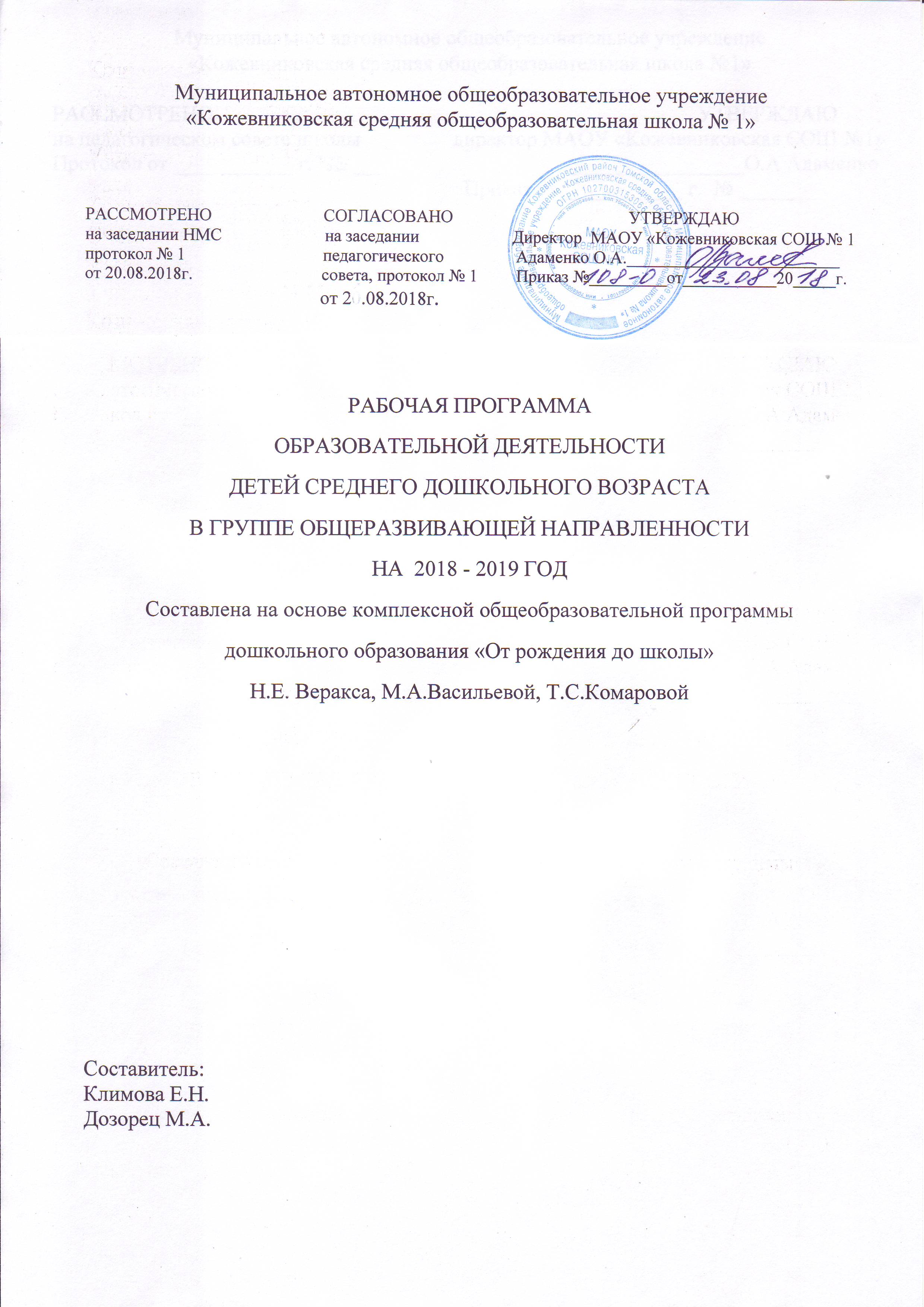 ОглавлениеВведениеРабочая  программа по развитию детей  среднего возраста (Далее - Программа)  составлена воспитателями группы дошкольного образования МАОУ «Кожевниковская СОШ № 1»: Дозорец М.А, Климова Е.Н.Программа спроектирована с учётом ФГОС дошкольного образования, особенностей образовательного учреждения, региона, образовательных потребностей и запросов воспитанников, кроме того учтены концептуальные положения используемой в группах ДО Комплексной образовательной программы дошкольного образования «От рождения до школы» под редакцией Н. Е. Веракса, Т. С. Комаровой, М. А. Васильевой в соответствии с ФГОС.Рабочая программа по развитию детей  среднего возраста дошкольного образования в соответствии с ФГОС является нормативно-управленческим документом, обосновывающим выбор цели, содержания, применяемых методик и технологий, форм организации воспитательно-образовательного процесса в группах дошкольного образования. Она представляет  собой модель процесса воспитания и обучения детей, охватывающую все основные моменты их жизнедеятельности с учетом приоритетности видов детской деятельности в определенном  возрастном периоде, обеспечивает  разностороннее гармоничное развитие детей с учётом их возрастных и индивидуальных особенностей по основным направлениям: физическому, социально-коммуникативному, познавательному, речевому и художественно-эстетическому развитию.В основе разработки программы: Федеральный закон от 29.12.2012 г. № 273 ФЗ «Об образовании в Российской Федерации»;Приказ Министерства образования и науки РФ от 30 августа 2013г. № 1014 «Об утверждении порядка и осуществления образовательной деятельности по основным общеобразовательным программам дошкольного образования».Приказ Минобрнауки России от 17.10.2013 № 1155 «Об утверждении федерального государственного образовательного стандарта дошкольного образования»;Устав муниципального автономного общеобразовательного учреждения  «Кожевниковская средняя общеобразовательная школа №1»Постановление от 15 мая 2013г.№ 26 «Санитарно-эпидемиологические требования к устройству содержания и организации режима работы дошкольных образовательных организаций» («Об утверждении САНПИН» 2.4.3049-13).Комплексная образовательная программа дошкольного образования «От рождения до школы» под редакцией Н.Е. Веракса, Т.С. Комаровой, М.А.Васильевой., разработанная в соответствии с ФГОС.Общие сведения о группе дошкольного образования МАОУ «Кожевниковская СОШ № 1»МАОУ «Кожевниковская СОШ № 1» осуществляют свою образовательную, правовую, хозяйственную деятельность на основе законодательных  нормативных  документов:Устав муниципального автономного общеобразовательного учреждения  «Кожевниковская средняя общеобразовательная школа №1»(№605 от 24.09.2018)Лицензия на право ведения образовательной деятельности №1533 от 07.05.2015 года.ЦЕЛЕВОЙ РАЗДЕЛ1.1 Пояснительная записка.1 Цели и задачи рабочей программыНастоящая рабочая программа разработана на основе примерной общеобразовательной программы дошкольного образования «ОТ РОЖДЕНИЯ ДО ШКОЛЫ»  под ред. Н. Е. Вераксы, Т. С. Комаровой, М. А. Васильевой. Примерная программа «От рождения до школы» (далее — Программа) разработана на основе Федерального государственного образовательного стандарта дошкольного образования (ФГОС ДО) и предназначена для использования в дошкольных образовательных организациях для формирования основных образовательных программ (ООП). Ведущие цели Программы — создание благоприятных условий для полноценного проживания ребенком дошкольного детства, формирование основ базовой культуры личности, всестороннее развитие психических и физических качеств в соответствии с возрастными и индивидуальными особенностями, подготовка к жизни в современном обществе, формирование предпосылок к учебной деятельности, обеспечение безопасности жизнедеятельности дошкольника.Особое внимание в Программе уделяется развитию личности ребенка, сохранению и укреплению здоровья детей, а также воспитанию у дошкольников таких качеств, как:патриотизм, активная жизненная позиция, творческий подход в решении различных жизненных ситуаций,уважение к традиционным ценностям.Эти цели реализуются в процессе разнообразных видов детской деятельности: игровой, коммуникативной, трудовой, познавательно-исследовательской, продуктивной, музыкально-художественной, чтения.Для достижения целей программы первостепенное значение имеют:забота о здоровье, эмоциональном благополучии и своевременном всестороннем развитии каждого ребенка;создание в группах атмосферы гуманного и доброжелательного отношения ко всем воспитанникам, что позволит им, расти общительными, добрыми, любознательными, инициативными, стремящимися к самостоятельности и творчеству;максимальное использование разнообразных видов детской деятельности, их интеграция в целях повышения эффективности воспитательно-образовательного процесса;творческая организация (креативность) воспитательно-образовательного процесса;вариативность использования образовательного материала, позволяющая развивать творчество в соответствии с интересами и наклонностями каждого ребенка;уважительное отношение к результатам детского творчества;единство подходов к воспитанию детей в условиях ДОУ и семьи;соблюдение преемственности в работе детского сада и начальной школы, исключающей умственные и физические перегрузки в содержании образования ребенка дошкольного возраста, обеспечивая отсутствие давления предметного обучения.Решение обозначенных в программе целей и задач воспитания возможно только при целенаправленном влиянии педагога на ребенка с первых дней пребывания его в ДОУ. От педагогического мастерства каждого воспитателя, его культуры, любви к детям зависит уровень общего развития, которого достигнет ребенок, и степень приобретенных им нравственных качеств. Заботясь о здоровье и всестороннем воспитании детей, педагоги совместно с семьей должны стремиться сделать счастливым детство каждого ребенка.1.1.2 Принципы и подходы к формированию программыВ Программе на первый план выдвигается развивающая функция образования, обеспечивающая становление личности ребенка и ориентирующая педагога на его индивидуальные особенности, что соответствует современной научной «Концепции дошкольного воспитания» (авторы В. В. Давыдов, В. А. Петровский и др.) о признании самой ценности дошкольного периода детства.Программа построена на позициях гуманно-личностного отношения к ребенку и направлена на его всестороннее развитие, формирование духовных и общечеловеческих ценностей, а также способностей и интегративных качеств. В Программе отсутствуют жесткая регламентация знаний детей и предметный центризм в обучении.При разработке Программы авторы опирались на лучшие традиции отечественного дошкольного образования, его фундаментальность: комплексное решение задач по охране жизни и укреплению здоровья детей, всестороннее воспитание, амплификацию (обогащение) развития на основе организации разнообразных видов детской творческой деятельности. Особая роль в Программе уделяется игровой деятельности как ведущей в дошкольном детстве (А. Н. Леонтьев, А. В. Запорожец, Д. Б. Эльконин и др.).Авторы Программы основывались на важнейшем дидактическом принципе — развивающем обучении и на научном положении Л. С. Выготского о том, что правильно организованное обучение «ведет» за собой развитие. Воспитание и психическое развитие не могут выступать как два обособленных, независимых друг от друга процесса, но при этом «воспитание служит необходимой и всеобщей формой развития ребенка» (В. В. Давыдов). Таким образом, развитие в рамках Программы выступает как важнейший результат успешности воспитания и образования детей.В Программе комплексно представлены все основные содержательные линии воспитания и образования ребенка от рождения до школы.Программа строится на принципе культуросообразности. Реализация этого принципа обеспечивает учет национальных ценностей и традиций в образовании, восполняет недостатки духовно-нравственного и эмоционального воспитания. Образование рассматривается как процесс приобщения ребенка к основным компонентам человеческой культуры (знание, мораль, искусство, труд). Главный критерий отбора программного материала — его воспитательная ценность, высокий художественный уровень используемых произведений культуры (классической и народной — как отечественной, так и зарубежной), возможность развития всесторонних способностей ребенка на каждом этапе дошкольного детства (Е. А. Флерина, Н. П. Сакулина, Н. А. Ветлугина, Н. С. Карпинская).Программа «От рождения до школы»:• соответствует принципу развивающего образования, целью которого является развитие ребенка;• сочетает принципы научной обоснованности и практической применимости (содержание Программы соответствует основным положениям возрастной психологии и дошкольной педагогики и, как показывает опыт, может быть успешно реализована в массовой практике дошкольного образования);• соответствует критериям полноты, необходимости и достаточности (позволяя решать поставленные цели и задачи при использовании разумного «минимума» материала);• обеспечивает единство воспитательных, развивающих и обучающих целей и задач процесса образования детей дошкольного возраста, в ходе реализации которых формируются такие качества, которые являются ключевыми в развитии дошкольников;• строится с учетом принципа интеграции образовательных областей в соответствии с возрастными возможностями и особенностями детей, спецификой и возможностями образовательных областей;• основывается на комплексно-тематическом принципе построения образовательного процесса; • предусматривает решение программных образовательных задач в совместной деятельности взрослого и детей и самостоятельной деятельности дошкольников не только в рамках непосредственно образовательной деятельности, но и при проведении режимных моментов в соответствии со спецификой дошкольного образования;• предполагает построение образовательного процесса на адекватных возрасту формах работы с детьми. Основной формой работы с дошкольниками и ведущим видом их деятельности является игра;• допускает варьирование образовательного процесса в зависимости от региональных особенностей; • строится с учетом соблюдения преемственности между всеми возрастными дошкольными группами и между детским садом и начальной школой.Планируемые результаты1.2.1 Значимые характеристики, в том числе, характеристики особенностей развития детей среднего дошкольного возрастаВ игровой деятельности детей среднего дошкольного возраста появляются ролевые взаимодействия. Они указывают на то, что дошкольники начинают отделять себя от принятой роли. В процессе игры роли могут меняться. Игровые действия начинают выполняться не ради них самих, а ради смысла игры. Происходит разделение игровых и реальных взаимодействий детей. Значительное развитие получает изобразительная деятельность. Рисунок становится предметным и детализированным. Графическое изображение человека характеризуется наличием туловища, глаз, рта, носа, волос, иногда одежды и ее деталей. Совершенствуется техническая сторона изобразительной деятельности. Дети могут рисовать основные геометрические фигуры, вырезать ножницами, наклеивать изображения на бумагу и т. д. Усложняется конструирование. Постройки могут включать 5–6 деталей. Формируются навыки конструирования по собственному замыслу, а также планирование последовательности действий. Двигательная сфера ребенка характеризуется позитивными изменениями мелкой и крупной моторики. Развиваются ловкость, координация движений. Дети в этом возрасте лучше, чем младшие дошкольники, удерживают равновесие, перешагивают через небольшие преграды. Усложняются игры с мячом. К концу среднего дошкольного возраста восприятие детей становится более развитым. Они оказываются способными назвать форму, на которую похож тот или иной предмет. Могут вычленять в сложных объектах простые формы и из простых форм воссоздавать сложные объекты. Дети способны упорядочить группы предметов по сенсорному признаку — величине, цвету; выделить такие параметры, как высота, длина и ширина. Совершенствуется ориентация в пространстве. Возрастает объем памяти. Дети запоминают до 7–8 названий предметов. Начинает складываться произвольное запоминание: дети способны принять задачу на запоминание, помнят поручения взрослых, могут выучить небольшое стихотворение и т. д. Начинает развиваться образное мышление. Дети способны использовать простые схематизированные изображения для решения несложных задач. Дошкольники могут строить по схеме, решать лабиринтные задачи. Развивается предвосхищение. На основе пространственного расположения объектов дети могут сказать, что произойдет в результате их взаимодействия. Однако при этом им трудно встать на позицию другого наблюдателя и во внутреннем плане совершить мысленное преобразование образа. Для детей этого возраста особенно характерны известные феномены Ж. Пиаже: сохранение количества, объема и величины. Например, если им предъявить три черных кружка из бумаги и семь белых кружков из бумаги и спросить: «Каких кружков больше — черных или белых?», большинство ответят, что белых больше. Но если спросить: «Каких больше — белых или бумажных?», ответ будет таким же — больше белых. Продолжает развиваться воображение. Формируются такие его особенности, как оригинальность и произвольность. Дети могут самостоятельно придумать небольшую сказку на заданную тему. Увеличивается устойчивость внимания. Ребенку оказывается доступной сосредоточенная деятельность в течение 15–20 минут. Он способен удерживать в памяти при выполнении каких-либо действий несложное условие. В среднем дошкольном возрасте улучшается произношение звуков и дикция. Речь становится предметом активности детей. Они удачно имитируют голоса животных, интонационно выделяют речь тех или иных персонажей. Интерес вызывают ритмическая структура речи, рифмы. Развивается грамматическая сторона речи. Дошкольники занимаются словотворчеством на основе грамматических правил. Речь детей при взаимодействии друг с другом носит ситуативный характер, а при общении с взрослым становится внеситуативной. Изменяется содержание общения ребенка и взрослого. Оно выходит за пределы конкретной ситуации, в которой оказывается ребенок. Ведущим становится познавательный мотив. Информация, которую ребенок получает в процессе общения, может быть сложной и трудной для понимания, но она вызывает у него интерес. У детей формируется потребность в уважении со стороны взрослого, для них оказывается чрезвычайно важной его похвала. Это приводит к их повышенной обидчивости на замечания. Повышенная обидчивость представляет собой возрастной феномен.Взаимоотношения со сверстниками характеризуются избирательностью, которая выражается в предпочтении одних детей другим. Появляются постоянные партнеры по играм. В группах начинают выделяться лидеры. Появляются конкурентность, соревновательность. Последняя важна для сравнения себя другим, что ведет к развитию образа Я ребенка, его детализации. Основные достижения возраста связаны с развитием игровой деятельности; появлением ролевых и реальных взаимодействий; с развитием изобразительной деятельности; конструированием по замыслу, планированием; совершенствованием восприятия, развитием образного мышления и воображения, эгоцентричностью познавательной позиции; развитием памяти, внимания, речи, познавательной мотивации; формированием потребности в уважении со стороны взрослого, появлением обидчивости, конкурентности, соревновательности со сверстниками; дальнейшим развитием образа Я ребенка, его детализацией.1.2.2 Целевые ориентиры образования в среднем возрасте• Ребенок интересуется окружающими предметами и активно действует с ними; эмоционально вовлечен в действия с игрушками и другими предметами, стремится проявлять настойчивость в достижении результата своих действий.• Использует специфические, культурно фиксированные предметные действия, знает назначение бытовых предметов (ложки, расчески, карандаша и пр.) и умеет пользоваться ими. Владеет простейшими навыками самообслуживания; стремится проявлять самостоятельность в бытовом и игровом поведении; проявляет навыки опрятности.• Проявляет отрицательное отношение к грубости, жадности.• Соблюдает правила элементарной вежливости (самостоятельно или по напоминанию говорит «спасибо», «здравствуйте», «до свидания», «спокойной ночи» (в семье, в группе)); имеет первичные представления об элементарных правилах поведения в детском саду, дома, на улице и старается соблюдать их. • Владеет активной речью, включенной в общение; может обращаться с вопросами и просьбами, понимает речь взрослых; знает названия окружающих предметов и игрушек. Речь становится полноценным средством общения с другими детьми.• Стремится к общению с взрослыми и активно подражает им в движениях и действиях; появляются игры, в которых ребенок воспроизводит действия взрослого. Эмоционально откликается на игру, предложенную взрослым, принимает игровую задачу.• Проявляет интерес к сверстникам; наблюдает за их действиями и подражает им. Умеет играть рядом со сверстниками, не мешая им. Проявляет интерес к совместным играм небольшими группами.• Проявляет интерес к окружающему миру природы, с интересом участвует в сезонных наблюдениях.• Проявляет интерес к стихам, песням и сказкам, рассматриванию картинок, стремится двигаться под музыку; эмоционально откликается на различные произведения культуры и искусства.• С пониманием следит за действиями героев кукольного театра; проявляет желание участвовать в театрализованных и сюжетно-ролевых играх.• Проявляет интерес к продуктивной деятельности (рисование, лепка, конструирование, аппликация).• У ребенка развита крупная моторика, он стремится осваивать различные виды движений (бег, лазанье, перешагивание и пр.). С интересом участвует в подвижных играх с простым содержанием, несложными движениями.  Планируемые результаты как ориентиры освоения воспитанниками основной образовательной программы дошкольного образованияРеализация программы «От рождения до школы» предполагает оценку индивидуального развития детей. Такая оценка производится педагогическим работником в рамках педагогической диагностики (оценки индивидуального развития дошкольников, связанной с оценкой эффективности педагогических действий и лежащей в основе их дальнейшего планирования).Педагогическая диагностика проводится в ходе наблюдений за активностью детей в спонтанной и специально организованной деятельности. Инструментарий для педагогической диагностики — карты наблюдений детского развития, позволяющие фиксировать индивидуальную динамику и перспективы развития каждого ребенка в ходе:• коммуникации со сверстниками и взрослыми (как меняются способы установления и поддержания контакта, принятия совместных решений, разрешения конфликтов, лидерства и пр.);• игровой деятельности; • познавательной деятельности (как идет развитие детских способностей, познавательной активности);• проектной деятельности (как идет развитие детской инициативности, ответственности и автономии, как развивается умение планировать и организовывать свою деятельность);• художественной деятельности;• физического развития.Результаты педагогической диагностики могут использоваться исключительно для решения следующих образовательных задач:1) индивидуализации образования (в том числе поддержки ребенка, построения его образовательной траектории или профессиональной коррекции особенностей его развития);2) оптимизации работы с группой детей.В ходе образовательной деятельности педагоги должны создавать диагностические ситуации, чтобы оценить индивидуальную динамику детей и скорректировать свои действия.1.3. Развивающее оценивание качества образовательной деятельности по Программе  Оценивание качества образовательной деятельности, осуществляемой Организацией по Программе, представляет собой важную составную часть данной образовательной деятельности, направленную на ее усовершенствование.Концептуальные основания такой оценки определяются требованиями Федерального закона «Об образовании в Российской Федерации», а также Стандарта, в котором определены государственные гарантии качества образования.Оценивание качества, т. е. оценивание соответствия образовательной деятельности, реализуемой Организацией, заданным требованиям Стандарта и Программы в дошкольном образовании направлено в первую очередь на оценивание созданных Организацией условий в процессе образовательной деятельности.Система оценки образовательной деятельности, предусмотренная Программой, предполагает оценивание качества условий образовательной деятельности, обеспечиваемых Организаций, включая психолого-педагогические, кадровые, материально-технические, финансовые, информационно-методические, управление Организацией и т. д..Программой не предусматривается оценивание качества образовательной деятельности Организации на основе достижения детьми планируемых результатов освоения Программы.Целевые ориентиры, представленные в Программе:не подлежат непосредственной оценке;не являются непосредственным основанием оценки как итогового, так и промежуточного уровня развития детей;не являются основанием для их формального сравнения с реальными достижениями детей;не являются основой объективной оценки соответствия установленным требованиям образовательной деятельности и подготовки детей;не являются непосредственным основанием при оценке качества образования.Программой предусмотрена система мониторинга динамики развития детей, динамики их образовательных достижений, основанная на методе наблюдения и включающая:– педагогические наблюдения, педагогическую диагностику, связанную с оценкой эффективности педагогических действий с целью их дальнейшей оптимизации;– детские портфолио, фиксирующие достижения ребенка в ходе образовательной деятельности;– карты развития ребенка;– различные шкалы индивидуального развития.Программа предоставляет Организации право самостоятельного выбора инструментов педагогической и психологической диагностики развития детей, в том числе, его динамики.В соответствии со Стандартом и принципами Программы оценка качества образовательной деятельности по Программе:1) поддерживает ценности развития и позитивной социализации ребенка дошкольного возраста;2) учитывает факт разнообразия путей развития ребенка в условиях современного постиндустриального общества;3) ориентирует систему дошкольного образования на поддержку вариативности используемых образовательных программ и организационных форм дошкольного образования;4) обеспечивает выбор методов и инструментов оценивания для семьи, образовательной организации и для педагогов Организации в соответствии:– с разнообразием вариантов развития ребенка в дошкольном детстве,– разнообразием вариантов образовательной среды,– разнообразием местных условий в разных регионах и муниципальных образованиях Российской Федерации;5)представляет собой основу для развивающего управления программами дошкольного образования на уровне Организации, учредителя, региона, страны, обеспечивая тем самым качество основных образовательных программ дошкольного образования в разных условиях их реализации в масштабах всей страны.Система оценки качества реализации программ дошкольного образования на уровне Организации должна обеспечивать участие всех участников образовательных отношений и в то же время выполнять свою основную задачу – обеспечивать развитие системы дошкольного образования в соответствии с принципами и требованиями Стандарта.Программой предусмотрены следующие уровни системы оценки качества:диагностика развития ребенка, используемая как профессиональный инструмент педагога с целью получения обратной связи от собственных педагогических действий и планирования дальнейшей индивидуальной работы с детьми по Программе;внутренняя оценка, самооценка Организации;внешняя оценка Организации, в том числе независимая профессиональная и общественная оценка.На уровне образовательной организации система оценки качества реализации Программы решает задачи:повышения качества реализации программы дошкольного образования;реализации требований Стандарта к структуре, условиям и целевым ориентирам основной образовательной программы дошкольной организации;обеспечения объективной экспертизы деятельности Организации в процессе оценки качества программы дошкольного образования;задания ориентиров педагогам в их профессиональной деятельности и перспектив развития самой Организации;создания оснований преемственности между дошкольным и начальным общим образованием.Важнейшим элементом системы обеспечения качества дошкольного образования в Организации является оценка качества психолого-педагогических условий реализации основной образовательной программы, и именно психолого-педагогические условия являются основным предметом оценки в предлагаемой системе оценки качества образования на уровне Организации. Это позволяет выстроить систему оценки и повышения качества вариативного, развивающего дошкольного образования в соответствии со Стандартом посредством экспертизы условий реализации Программы.Ключевым уровнем оценки является уровень образовательного процесса, в котором непосредственно участвует ребенок, его семья и педагогический коллектив Организации.Система оценки качества предоставляет педагогам и администрации Организации материал для рефлексии своей деятельности и для серьезной работы над Программой, которую они реализуют. Результаты оценивания качества образовательной деятельности формируют доказательную основу для изменений основной образовательной программы, корректировки образовательного процесса и условий образовательной деятельности.Важную роль в системе оценки качества образовательной деятельности играют также семьи воспитанников и другие субъекты образовательных отношений, участвующие в оценивании образовательной деятельности Организации, предоставляя обратную связь о качестве образовательных процессов Организации.Система оценки качества дошкольного образования:– должна быть сфокусирована на оценивании психолого-педагогических и других условий реализации основной образовательной программы в Организации в пяти образовательных областях, определенных Стандартом;– учитывает образовательные предпочтения и удовлетворенность дошкольным образованием со стороны семьи ребенка;– исключает использование оценки индивидуального развития ребенка в контексте оценки работы Организации;– исключает унификацию и поддерживает вариативность программ, форм и методов дошкольного образования;– способствует открытости по отношению к ожиданиям ребенка, семьи, педагогов, общества и государства;– включает как оценку педагогами Организации собственной работы, так и независимую профессиональную и общественную оценку условий образовательной деятельности в дошкольной организации;– использует единые инструменты, оценивающие условия реализации программы в Организации, как для самоанализа, так и для внешнего оценивания                       II СОДЕРЖАТЕЛЬНЫЙ РАЗДЕЛ2.1. Описание образовательной деятельности в соответствии с направлениями развития ребенка, представленными в пяти образовательных областяхОБРАЗОВАТЕЛЬНАЯ ОБЛАСТЬ «СОЦИАЛЬНО-КОММУНИКАТИВНОЕ РАЗВИТИЕ»Социально – коммуникативное развитие направлено на усвоение норм и ценностей, принятых в обществе, включая моральные и нравственные ценности; развитие общения и взаимодействия ребенка с взрослыми и сверстниками; становление самостоятельности, целенаправленности и саморегуляции собственных действий; развитие социального и эмоционального интеллекта, эмоциональной отзывчивости, сопереживания, формирование готовности к совместной деятельности со сверстниками, формирование уважительного отношения и чувства принадлежности к своей семье и сообществу детей и взрослых; формирование позитивных установок к различным видам труда и творчества; формирование основ безопасного поведения в быту, социуме, природе.Основные цели и задачи	Социализация, развитие общения, нравственное воспитание.  Усвоение норм и ценностей, принятых в обществе, воспитание моральных и нравственных качеств ребенка, формирование умения правильно оценивать свои поступки и поступки сверстников. Развитие общения и взаимодействия ребенка с взрослыми и сверстниками, развитие социального и эмоционального интеллекта, эмоциональной отзывчивости, сопереживания, уважительного и доброжелательного отношения к окружающим.               Формирование готовности детей к совместной деятельности, развитие умения договариваться, самостоятельно разрешать конфликты со сверстниками.Ребенок в семье и сообществе. Формирование образа Я, уважительного отношения и чувства принадлежности к своей семье и к сообществу детей и взрослых в организации; формирование гендерной, семейной принадлежности. Самообслуживание, самостоятельность, трудовое воспитание. Развитие навыков самообслуживания; становление самостоятельности, целенаправленности и саморегуляции собственных действий. Воспитание культурно-гигиенических навыков. Формирование позитивных установок к различным видам труда и творчества, воспитание положительного отношения к труду, желания трудиться. Воспитание ценностного отношения к собственному труду, труду других людей и его результатам. Формирование умения ответственно относиться к порученному заданию (умение и желание доводить дело до конца, стремление сделать его хорошо).Формирование первичных представлений о труде взрослых, его роли в обществе и жизни каждого человека.Формирование основ безопасности. Формирование первичных представлений о безопасном поведении в быту, социуме, природе. Воспитание осознанного отношения к выполнению правил безопасности.Формирование осторожного и осмотрительного отношения к потенциально опасным для человека и окружающего мира природы ситуациям. Формирование представлений о некоторых типичных опасных ситуациях и способах поведения в них.Формирование элементарных представлений о правилах безопасности дорожного движения; воспитание осознанного отношения к необходимости выполнения этих правил.Содержание психолого-педагогической работыСоциализация, развитие общения, нравственное воспитаниеСпособствовать формированию личностного отношения ребенка к соблюдению (и нарушению) моральных норм: взаимопомощи, сочувствия обиженному и несогласия с действиями обидчика; одобрения действий того, кто поступил справедливо, уступил по просьбе сверстника (разделил кубики поровну). Продолжать работу по формированию доброжелательных взаимоотношений между детьми, обращать внимание детей на хорошие поступки друг друга. Учить коллективным играм, правилам добрых взаимоотношений. Воспитывать скромность, отзывчивость, желание быть справедливым, сильным и смелым; учить испытывать чувство стыда за неблаговидный поступок. Напоминать детям о необходимости здороваться, прощаться, называть работников дошкольного учреждения по имени и отчеству, не вмешиваться в разговор взрослых, вежливо выражать свою просьбу, благодарить за оказанную услугуРебенок в семье и сообществеОбразЯ. Формировать представления о росте и развитии ребенка, его прошлом, настоящем и будущем («я был маленьким, я расту, я буду взрослым»). Формировать первичные представления детей об их правах (на игру, доброжелательное отношение, новые знания и др.) 52 и обязанностях в группе детского сада, дома, на улице (самостоятельно кушать, одеваться, убирать игрушки и др.). Формировать у каждого ребенка уверенность в том, что он хороший, что его любят. Формировать первичные гендерные представления (мальчики сильные, смелые; девочки нежные, женственные). Семья. Углублять представления детей о семье, ее членах. Дать первоначальные представления о родственных отношениях (сын, мама, папа, дочь и т. д.). Интересоваться тем, какие обязанности по дому есть у ребенка (убирать игрушки, помогать накрывать на стол и т. п.). Детский сад. Продолжать знакомить детей с детским садом и его сотрудниками. Совершенствовать умение свободно ориентироваться в помещениях детского сада. Закреплять у детей навыки бережного отношения к вещам, учить использовать их по назначению, ставить на место. Знакомить с традициями детского сада. Закреплять представления ребенка о себе как о члене коллектива, развивать чувство общности с другими детьми. Формировать умение замечать изменения в оформлении группы и зала, участка детского сада (как красиво смотрятся яркие, нарядные игрушки, рисунки детей и т. п.). Привлекать к обсуждению и посильному участию в оформлении группы, к созданию ее символики и традиций.Родная страна. Продолжать воспитывать любовь к родному краю; рассказывать детям о самых красивых местах родного города (поселка), ее достопримечательностях.Дать детям доступные их понимания представления о государственных праздниках.Рассказывать о Российской армии, о войнах, которые охраняют нашу Родину (пограничники, моряки, летчики).Самообслуживание, самостоятельность, трудовое воспитаниеКультурно-гигиенические навыки. Продолжать воспитывать у детей опрятность, привычку следить за своим внешним видом. Воспитывать привычку самостоятельно умываться, мыть руки с мылом перед едой, по мере загрязнения, после пользования туалетом. Закреплять умение пользоваться расческой, носовым платком; при кашле и чихании отворачиваться, прикрывать рот и нос носовым платком. Совершенствовать навыки аккуратного приема пищи: умение брать пищу понемногу, хорошо пережевывать, есть бесшумно, правильно пользоваться столовыми приборами (ложка, вилка), салфеткой, полоскать рот после еды. Самообслуживание. Совершенствовать умение самостоятельно одеваться, раздеваться. Приучать аккуратно складывать и вешать одежду, 56 с помощью взрослого приводить ее в порядок (чистить, просушивать). Воспитывать стремление быть аккуратным, опрятным. Приучать самостоятельно готовить свое рабочее место и убирать его после окончания занятий рисованием, лепкой, аппликацией (мыть баночки, кисти, протирать стол и т. д.) Общественно-полезный труд. Воспитывать у детей положительное отношение к труду, желание трудиться. Формировать ответственное отношение к порученному заданию (умение и желание доводить дело до конца, стремление сделать его хорошо). Воспитывать умение выполнять индивидуальные и коллективные поручения, понимать значение результатов своего труда для других; формировать умение договариваться с помощью воспитателя о распределении коллективной работы, заботиться о своевременном завершении совместного задания. Поощрять инициативу в оказании помощи товарищам, взрослым. Приучать детей самостоятельно поддерживать порядок в групповой комнате и на участке детского сада: убирать на место строительный материал, игрушки; помогать воспитателю подклеивать книги, коробки. Учить детей самостоятельно выполнять обязанности дежурных по столовой: аккуратно расставлять хлебницы, чашки с блюдцами, глубокие тарелки, ставить салфетницы, раскладывать столовые приборы (ложки, вилки, ножи). Труд в природе. Поощрять желание детей ухаживать за растениями и животными; поливать растения, кормить рыб, мыть поилки, наливать в них воду, класть корм в кормушки (при участии воспитателя). В весенний, летний и осенний периоды привлекать детей к посильной работе на огороде и в цветнике (посев семян, полив, сбор урожая); в зимний период — к расчистке снега. Приобщать детей к работе по выращиванию зелени для корма птицам в зимнее время; к подкормке зимующих птиц. Формировать стремление помогать воспитателю приводить в порядок используемое в трудовой деятельности оборудование (очищать, просушивать, относить в отведенное место).Уважение к труду взрослых. Знакомить детей с профессиями близких людей, подчеркивая значимость их труда. Формировать интерес к профессиям родителей.Формирование основ безопасностиБезопасное поведение в природе. Продолжать знакомить с многообразием животного и растительного мира, с явлениями неживой природы. Формировать элементарные представления о способах взаимодействия с животными и растениями, о правилах поведения в природе. Формировать понятия: «съедобное», «несъедобное», «лекарственные растения». Знакомить с опасными насекомыми и ядовитыми растениями. Безопасность на дорогах. Развивать наблюдательность, умение ориентироваться в помещении и на участке детского сада, в ближайшей местности. Продолжать знакомить с понятиями «улица», «дорога», «перекресток», «остановка общественного транспорта» и элементарными правилами поведения на улице. Подводить детей к осознанию необходимости соблюдать правила дорожного движения. Уточнять знания детей о назначении светофора и работе полицейского. Знакомить с различными видами городского транспорта, особенностями их внешнего вида и назначения («Скорая помощь», «Пожарная», машина МЧС, «Полиция», трамвай, троллейбус, автобус). Знакомить со знаками дорожного движения «Пешеходный переход», «Остановка общественного транспорта». Формировать навыки культурного поведения в общественном транспорте. Безопасность собственной жизнедеятельности. Знакомить с правила ми безопасного поведения во время игр. Рассказывать о ситуациях, опасных для жизни и здоровья. Знакомить с назначением, работой и правилами пользования бытовыми электроприборами (пылесос, электрочайник, утюг и др.). Закреплять умение пользоваться столовыми приборами (вилка, нож), ножницами. Знакомить с правилами езды на велосипеде. Знакомить с правилами поведения с незнакомыми людьми. Рассказывать детям о работе пожарных, причинах возникновения пожаров и правилах поведения при пожаре.Образовательная область «Познавательное развитие»	Познавательное развитие предполагает развитие интересов детей, любознательности и познавательной мотивации; формирование познавательных действий, становление сознания; развитие воображения и творческой активности; формирование первичных представлений о себе, других людях, объектах окружающего мира, о свойствах и отношениях объектов окружающего мира (форме, цвете, размере, материале, звучании, ритме, темпе, количестве, числе, части и целом, пространстве и времени, движении и покое, причинах и следствиях и др.), о малой родине и Отечестве, представлений о социокультурных ценностях нашего народа, об отечественных традициях и праздниках, о планете Земля какобщем доме людей, об особенностях ее природы, многообразии стран и народов мира.Основные цели и задачиРазвитие познавательно-исследовательской деятельности. Развитие познавательных интересов детей, расширение опыта ориентировки в окружающем, сенсорное развитие, развитие любознательности и познавательной мотивации; формирование познавательных действий, становление сознания; развитие воображения и творческой активности; формирование первичных представлений об объектах окружающего мира, о свойствах и отношениях объектов окружающего мира (форме, цвете, размере, материале, звучании, ритме, темпе, причинах и следствиях и др.). Развитие восприятия, внимания, памяти, наблюдательности, способности анализировать, сравнивать, выделять характерные, существенные признаки предметов и явлений окружающего мира; умения устанавливать простейшие связи между предметами и явлениями, делать простейшие обобщения.Приобщение к социокультурным ценностям. Ознакомление с окружающим социальным миром, расширение кругозора детей, формирование целостной картины мира.Формирование первичных представлений о  малой родине и Отечестве, представлений о социокультурных ценностях нашего народа, об отечественных традициях и праздниках.Формирование элементарных представлений о планете Земля как общем доме людей, о многообразии стран и народов мира.Формирование элементарных математических представлений. Формирование элементарных математических представлений, первичных представлений об основных свойствах и отношениях объектов окружающего мира: форме, цвете, размере, количестве, числе, части и целом, пространстве и времени. Ознакомление с миром природы. Ознакомление с природой и природными явлениями. Развитие умения устанавливать причинно-следственные связи между природными явлениями. Формирование первичных представлений о природном многообразии планеты Земля. Формирование элементарных экологических представлений. Формирование понимания того, что человек — часть природы, что он должен беречь, охранять и защищать ее, что в природе все взаимосвязано, что жизнь человека на Земле во многом зависит от окружающей среды. Воспитание умения правильно вести себя в природе. Воспитание любви к природе, желания беречь ее.Содержание психолого – педагогической работыРазвитие познавательно-исследовательской деятельностиПознавательно-исследовательская деятельность. Продолжать знакомить детей с обобщенными способами исследования разных объектов с помощью специально разработанных систем сенсорных эталонов, помогать осваивать персептивные действия. Формировать умение получать сведения о новом объекте в процессе его практического исследования. Формировать умение выполнять ряд последовательных действий в соответствии с задачей и предлагаемым алгоритмом деятельности. Учить понимать и использовать в познавательно-исследовательской деятельности модели, предложенные взрослым. Сенсорное развитие. Продолжать работу по сенсорному развитию в разных видах деятельности. Обогащать сенсорный опыт, знакомя детей с широким кругом предметов и объектов, с новыми способами их обследования. Закреплять полученные ранее навыки обследования предметов и объектов. Совершенствовать восприятие детей путем активного использования всех органов чувств (осязание, зрение, слух, вкус, обоняние). Обогащать чувственный опыт и умение фиксировать полученные впечатления в речи. Продолжать знакомить с геометрическими фигурами (круг, треугольник, квадрат, прямоугольник, овал), с цветами (красный, синий, зеленый, желтый, оранжевый, фиолетовый, белый, серый). Развивать осязание. Знакомить с различными материалами на ощупь, путем прикосновения, поглаживания (характеризуя ощущения: гладкое, холодное, пушистое, жесткое, колючее и др.). Формировать образные представления на основе развития образного восприятия в процессе различных видов деятельности. Развивать умение использовать эталоны как общепринятые свойства и качества предметов (цвет, форма, размер, вес и т. п.); подбирать предметы по 1–2 качествам (цвет, размер, материал и т. п.). Проектная деятельность. Развивать первичные навыки в проектно исследовательской деятельности, оказывать помощь в оформлении ее результатов и создании условий для их презентации сверстникам. Привлекать родителей к участию в исследовательской деятельности детей. Дидактические игры. Учить детей играм, направленным на закрепление представлений о свойствах предметов, совершенствуя умение сравнивать предметы по внешним признакам, группировать; составлять целое из частей (кубики, мозаика, пазлы). Совершенствовать тактильные, слуховые, вкусовые ощущения детей («Определи на ощупь (по вкусу, по звучанию)»). Развивать наблюдательность и внимание («Что изменилось?», «У кого колечко?»). Помогать детям осваивать правила простейших настольно-печатных игр («Домино», «Лото»).Приобщение к социокультурным ценностям.Создавать условия для расширения представлений детей об окружающем мире.Расширять знания детей об общественном транспорте ( автобус, поезд, самолет, теплоход).Расширить представления о правилах поведения в общественных местах.Формировать первичные представления о школе.Продолжать знакомить с культурными явлениями (театром, цирком, зоопарком, вернисажем), их атрибутами, людьми, работающими в них, правилами поведения.Дать элементарные представления о жизни и особенностях труда в городе и в сельской местности с опорой на опыт детей. Продолжать знакомить с различными профессиями (шофер, почтальон, продавец, врач и т.д.); расширять и обогащать представления о трудовых действиях, орудиях труда, результатах труда.Формировать элементарные представления об изменении видов человеческого труда и быта на примере истории игрушки и предметов обихода.Познакомить детей с деньгами, возможностями их использовать.Формирование элементарных математических представленийКоличество и счет. Дать детям представление о том, что множество («много») может состоять из разных по качеству элементов: предметов разного цвета, размера, формы; учить сравнивать части множества, определяя их равенство или неравенство на основе составления пар предметов (не прибегая к счету). Вводить в речь детей выражения: «Здесь много кружков, одни — красного цвета, а другие — синего; красных кружков больше, чем синих, а синих меньше, чем красных» или «красных и синих кружков поровну». Учить считать до 5 (на основе наглядности), пользуясь правильными приемами счета: называть числительные по порядку; соотносить каждое числительное только с одним предметом пересчитываемой группы; относить последнее числительное ко всем пересчитанным предметам, например: «Один, два, три — всего три кружка». Сравнивать две группы предметов, именуемые числами 1–2, 2–2, 2–3, 3–3, 3–4, 4–4, 4–5, 5–5. Формировать представления о порядковом счете, учить правильно пользоваться количественными и порядковыми числительными, отвечать на вопросы «Сколько?», «Который по счету?», «На котором месте?». Формировать представление о равенстве и неравенстве групп на основе счета: «Здесь один, два зайчика, а здесь одна, две, три елочки. Елочек больше, чем зайчиков; 3 больше, чем 2, а 2 меньше, чем 3». Учить уравнивать неравные группы двумя способами, добавляя к меньшей группе один (недостающий) предмет или убирая из большей группы один (лишний) предмет («К 2 зайчикам добавили 1 зайчика, стало 3 зайчика и елочек тоже 3. Елочек и зайчиков поровну — 3 и 3» или: «Елочек больше (3), а зайчиков меньше (2). Убрали 1 елочку, их стало тоже 2. Елочек и зайчиков стало поровну: 2 и 2»). Отсчитывать предметы из большего количества; выкладывать, приносить определенное количество предметов в соответствии с образцом или заданным числом в пределах 5 (отсчитай 4 петушка, принеси 3 зайчика). На основе счета устанавливать равенство (неравенство) групп предметов в ситуациях, когда предметы в группах расположены на разном расстоянии друг от друга, когда они отличаются по размерам, по форме расположения в пространстве. Величина. Совершенствовать умение сравнивать два предмета по величине (длине, ширине, высоте), а также учить сравнивать два предмета по толщине путем непосредственного наложения или приложения их друг к другу; отражать результаты сравнения в речи, используя прилагательные (длиннее — короче, шире — уже, выше — ниже, толще — тоньше или равные (одинаковые) по длине, ширине, высоте, толщине). Учить сравнивать предметы по двум признакам величины (красная лента длиннее и шире зеленой, желтый шарфик короче и уже синего). Устанавливать размерные отношения между 3–5 предметами разной длины (ширины, высоты), толщины, располагать их в определенной последовательности — в порядке убывания или нарастания величины. Вводить в активную речь детей понятия, обозначающие размерные отношения предметов (эта (красная) башенка — самая высокая, эта (оранжевая) — пониже, эта (розовая) — еще ниже, а эта (желтая) — самая низкая» и т. д.). Форма. Развивать представление детей о геометрических фигурах: круге, квадрате, треугольнике, а также шаре, кубе. Учить выделять особые признаки фигур с помощью зрительного и осязательно - двигательного анализаторов (наличие или отсутствие углов, устойчивость, подвижность и др.). Познакомить детей с прямоугольником, сравнивая его с кругом, квадратом, треугольником. Учить различать и называть прямоугольник, его элементы: углы и стороны. Формировать представление о том, что фигуры могут быть разных размеров: большой — маленький куб (шар, круг, квадрат, треугольник, прямоугольник). Учить соотносить форму предметов с известными геометрическими фигурами: тарелка — круг, платок — квадрат, мяч — шар, окно, дверь — прямо- угольник и др. Ориентировка в пространстве. Развивать умения определять пространственные направления от себя, двигаться в заданном направлении (вперед — назад, направо — налево, вверх — вниз); обозначать словами положение предметов по отношению к себе (передо мной стол, справа от меня дверь, слева — окно, сзади на полках — игрушки). Познакомить с пространственными отношениями: далеко — близко (дом стоит близко, а березка растет далеко). Ориентировка во времени. Расширять представления детей о частях суток, их характерных особенностях, последовательности (утро — день — вечер — ночь). Объяснить значение слов: «вчера», «сегодня», «завтра».Ознакомление с предметным окружениеСоздавать условия для расширения представлений детей об объектах окружающего мира. Рассказывать о предметах, необходимых детям в разных видах деятельности (игре, труде, рисовании, аппликации и т. д.). Расширять знания детей об общественном транспорте (автобус, поезд, самолет, теплоход). Продолжать знакомить детей с признаками предметов, побуждать определять их цвет, форму, величину, вес. Рассказывать о материалах (стекло, металл, резина, кожа, пластмасса), из которых сделаны предметы, об их свойствах и качествах. Объяснять целесообразность изготовления предмета из определенного материала (корпус машин — из металла, шины — из резины и т. п.). Формировать элементарные представления об изменении видов человеческого труда и быта на примере истории игрушки и предметов обихода.Ознакомление с социальным миромРасширять представления о правилах поведения в общественных местах. Расширять знания детей об общественном транспорте (автобус, поезд, самолет, теплоход). Формировать первичные представления о школе. Продолжать знакомить с культурными явлениями (театром, цирком, зоопарком, вернисажем), их атрибутами, людьми, работающими в них, правилами поведения.Рассказывать о самых красивых местах родного города (поселка), его достопримечательностях. Дать детям доступные их пониманию представления о государственных праздниках. Рассказывать о Российской армии, о воинах, которые охраняют нашу Родину (пограничники, моряки, летчики). Дать элементарные представления о жизни и особенностях труда в городе и в сельской местности (с опорой на опыт детей). Продолжать знакомить с различными профессиями (шофер, почтальон, продавец, врач  и т. д.); расширять и обогащать представления о трудовых действиях, орудиях труда, результатах труда. Познакомить детей с деньгами, возможностями их использования. Продолжать воспитывать любовь к родному краю; рассказывать детям о самых красивых местах родного города (поселка), его достопримечательностях. Дать детям доступные их пониманию представления о государственных праздниках. Рассказывать о Российской армии, о воинах, которые охраняют нашу Родину (пограничники, моряки, летчики).Ознакомление с миром природыРасширять представления детей о природе. Знакомить с домашними животными, декоративными рыбками (с золотыми рыбками, кроме вуалехвоста и телескопа, карасем и др.), птицами (волнистые попугайчики, канарейки и др.). Знакомить детей с представителями класса пресмыкающихся (ящерица, черепаха), их внешним видом и способами передвижения (у ящерицы продолговатое тело, у нее есть длинный хвост, который она может сбросить; ящерица очень быстро бегает). Расширять представления детей о некоторых насекомых (муравей, бабочка, жук, божья коровка). Расширять представления о фруктах (яблоко, груша, слива, персик и др.), овощах (помидор, огурец, морковь, свекла, лук и др.) и ягодах (малина, смородина, крыжовник и др.), грибах (маслята, опята, сыроежки и др.). Закреплять знания детей о травянистых и комнатных растениях (бальзамин, фикус, хлорофитум, герань, бегония, примула и др.); знакомить со способами ухода за ними. Учить узнавать и называть 3–4 вида деревьев (елка, сосна, береза, клен и др.). В процессе опытнической деятельности расширять представления детей о свойствах песка, глины и камня. Организовывать наблюдения за птицами, прилетающими на участок (ворона, голубь, синица, воробей, снегирь и др.), подкармливать их зимой. Закреплять представления детей об условиях, необходимых для жизни людей, животных, растений (воздух, вода, питание и т. п.). Учить детей замечать изменения в природе. Рассказывать об охране растений и животных. Сезонные наблюдения Осень. Учить детей замечать и называть изменения в природе: похолодало, осадки, ветер, листопад, созревают плоды и корнеплоды, птицы улетают на юг. Устанавливать простейшие связи между явлениями живой и неживой природы (похолодало — исчезли бабочки, жуки; отцвели цветы и т. д.). Привлекать к участию в сборе семян растений. Зима. Учить детей замечать изменения в природе, сравнивать осенний и зимний пейзажи. Наблюдать за поведением птиц на улице и в уголке природы. Рассматривать и сравнивать следы птиц на снегу. Оказывать помощь зимующим птицам, называть их. Расширять представления детей о том, что в мороз вода превращается в лед, сосульки; лед и снег в теплом помещении тают. Привлекать к участию в зимних забавах: катание с горки на санках, ходьба на лыжах, лепка поделок из снега. Весна. Учить детей узнавать и называть время года; выделять признаки весны: солнышко стало теплее, набухли почки на деревьях, появилась травка, распустились подснежники, появились насекомые. Рассказывать детям о том, что весной зацветают многие комнатные растения. Формировать представления детей о работах, проводимых в весенний период в саду и в огороде. Учить наблюдать за посадкой и всходами семян. Привлекать детей к работам в огороде и цветниках. Лето. Расширять представления детей о летних изменениях в природе: голубое чистое небо, ярко светит солнце, жара, люди легко одеты, загорают, купаются. В процессе различных видов деятельности расширять представления детей о свойствах песка, воды, камней и глины. Закреплять знания о том, что летом созревают многие фрукты, овощи, ягоды и грибы; у животных подрастают детеныши.Образовательная область «Речевое развитие»Речевое развитие включает владение речью как средством общения и культуры; обогащение активного словаря; развитие связной, граммати-91 чески правильной диалогической и монологической речи; развитие речевого творчества; развитие звуковой и интонационной культуры речи, фонематического слуха; знакомство с книжной культурой, детской литературой, понимание на слух текстов различных жанров детской литературы; формирование звуковой аналитико-синтетической активности как предпосылки обучения грамоте.Основные цели и задачиРазвитие речи. Развитие свободного общения с взрослыми и детьми, овладение конструктивными способами и средствами взаимодействия с окружающими. Развитие всех компонентов устной речи детей: грамматического строя речи, связной речи — диалогической и монологической форм; формирование словаря, воспитание звуковой культуры речи. Практическое овладение воспитанниками нормами речи.Художественная литература. Воспитание интереса и любви к чтению; развитие литературной речи. Воспитание желания и умения слушать художественные произведения, следить за развитием действияСодержание психолого - педагогической работыРазвитие речиРазвивающая речевая среда. Обсуждать с детьми информацию о предметах, явлениях, событиях, выходящих за пределы привычного им ближайшего окружения. Выслушивать детей, уточнять их ответы, подсказывать слова, более точно отражающие особенность предмета, явления, состояния, поступка; помогать логично и понятно высказывать суждение. Способствовать развитию любознательности. Помогать детям доброжелательно общаться со сверстниками, подсказывать, как можно порадовать друга, поздравить его, как спокойно высказать свое недовольство его поступком, как извиниться. Формирование словаря. Пополнять и активизировать словарь детей на основе углубления знаний о ближайшем окружении. Расширять представления о предметах, явлениях, событиях, не имевших места в их собственном опыте. Активизировать употребление в речи названий предметов, их частей, материалов, из которых они изготовлены. Учить использовать в речи наиболее употребительные прилагательные, глаголы, наречия, предлоги. Вводить в словарь детей существительные, обозначающие профессии; глаголы, характеризующие трудовые действия. Продолжать учить детей определять и называть местоположение пред- мета (слева, справа, рядом, около, между), время суток. Помогать заменять часто используемые детьми указательные местоимения и наречия (там, туда, такой, этот) более точными выразительными словами; употреблять слова-антонимы (чистый — грязный, светло — темно). Учить употреблять существительные с обобщающим значением (мебель, овощи, животные и т. п.). Звуковая культура речи. Закреплять правильное произношение гласных и согласных звуков, отрабатывать произношение свистящих, шипящих и сонорных (р, л) звуков. Развивать артикуляционный аппарат. Продолжать работу над дикцией: совершенствовать отчетливое произнесение слов и словосочетаний. Развивать фонематический слух: учить различать на слух и называть слова, начинающиеся на определенный звук. Совершенствовать интонационную выразительность речи. Грамматический строй речи. Продолжать формировать у детей умение согласовывать слова в предложении, правильно использовать предлоги в речи; образовывать форму множественного числа существительных, обозначающих детенышей животных (по аналогии), употреблять эти существительные в именительном и винительном падежах (лисята — лисят, медвежата — медвежат); правильно употреблять форму множественного числа родительного падежа существительных (вилок, яблок, туфель). Напоминать правильные формы повелительного наклонения некоторых глаголов (Ляг! Лежи! Поезжай! Беги! и т. п.), несклоняемых существительных (пальто, пианино, кофе, какао). Поощрять характерное для пятого года жизни словотворчество, тактично подсказывать общепринятый образец слова. Побуждать детей активно употреблять в речи простейшие виды сложносочиненных и сложноподчиненных предложений. Связная речь. Совершенствовать диалогическую речь: учить участвовать в беседе, понятно для слушателей отвечать на вопросы и задавать их. Учить детей рассказывать: описывать предмет, картину; упражнять в составлении рассказов по картине, созданной ребенком с использованием раздаточного дидактического материала. Упражнять детей в умении пересказывать наиболее выразительные и динамичные отрывки из сказок.Приобщение к художественной литературеПродолжать приучать детей слушать сказки, рассказы, стихотворения; запоминать небольшие и простые по содержанию считалки. Помогать им, используя разные приемы и педагогические ситуации, правильно воспринимать содержание произведения, сопереживать его героям. Зачитывать по просьбе ребенка понравившийся отрывок из сказки, рассказа, стихотворения, помогая становлению личностного отношения к произведению. Поддерживать внимание и интерес к слову в литературном произведении. Продолжать работу по формированию интереса к книге. Предлагать вниманию детей иллюстрированные издания знакомых произведений. Объяснять, как важны в книге рисунки; показывать, как много интересного можно узнать, внимательно рассматривая книжные иллюстрации. Познакомить с книжками, оформленными Ю. Васнецовым, Е. Рачевым, Е. Чарушиным.Образовательная область«Художественно – эстетическое развитие»Художественно-эстетическое развитие предполагает развитие предпосылок ценностно-смыслового восприятия и понимания произведений искусства (словесного, музыкального, изобразительного), мира природы; становление эстетического отношения к окружающему миру; формирование элементарных представлений о видах искусства; восприятие музыки, художественной литературы, фольклора; стимулирование сопереживания персонажам художественных произведений; реализацию самостоятельной  творческой деятельности детей (изобразительной, конструктивно -модель- ной, музыкальной и др.)Основные цели и задачиФормирование интереса к эстетической стороне окружающей действительности, эстетического отношения к предметам и явлениям окружающего мира, произведениям искусства; воспитание интереса к художественно- творческой деятельности. Развитие эстетических чувств детей, художественного восприятия, образных представлений, воображения, художественно-творческих способностей. Развитие детского художественного творчества, интереса к самостоятельной творческой деятельности (изобразительной, конструктивно -модельной, музыкальной и др.); удовлетворение потребности детей в самовыражении. Приобщение к искусству. Развитие эмоциональной восприимчивости, эмоционального отклика на литературные и музыкальные произведения, красоту окружающего мира, произведения искусства. Приобщение детей к народному и профессиональному искусству (словесному, музыкальному, изобразительному, театральному, к архитектуре) через ознакомление с лучшими образцами отечественного и мирового искусства; воспитание умения понимать содержание произведений искусства. Формирование элементарных представлений о видах и жанрах искусства, средствах выразительности в различных видах искусства. Изобразительная деятельность. Развитие интереса к различным видам изобразительной деятельности; совершенствование умений в рисовании, лепке, аппликации, прикладном творчестве. Воспитание эмоциональной отзывчивости при восприятии произведений изобразительного искусства. Воспитание желания и умения взаимодействовать со сверстниками при создании коллективных работ. Конструктивно-модельная деятельность. Приобщение к конструированию; развитие интереса к конструктивной деятельности, знакомство с различными видами конструкторов. Воспитание умения работать коллективно, объединять свои поделки в соответствии с общим замыслом, договариваться, кто какую часть работы будет выполнять. Музыкальная деятельность. Приобщение к музыкальному искусству; развитие предпосылок ценностно-смыслового восприятия и понимания музыкального искусства; формирование основ музыкальной культуры, ознакомление с элементарными музыкальными понятиями, жанрами; воспитание эмоциональной отзывчивости при восприятии музыкальных произведений. Развитие музыкальных способностей: поэтического и музыкального слуха, чувства ритма, музыкальной памяти; формирование песенного, музыкального вкуса. Воспитание интереса к музыкально-художественной деятельности, совершенствование умений в этом виде деятельности. Развитие детского музыкально-художественного творчества, реализация самостоятельной творческой деятельности детей; удовлетворение потребности в самовыражении.Содержание психолого - педагогической работы Приобщение к искусствуПриобщать детей к восприятию искусства, развивать интерес к нему. Поощрять выражение эстетических чувств, проявление эмоций при рассматривании предметов народного и декоративно-прикладного искусства, прослушивании произведений музыкального фольклора. Познакомить детей с профессиями артиста, художника, композитора. Побуждать узнавать и называть предметы и явления природы, окружающей действительности в художественных образах (литература, музыка, изобразительное искусство). Учить различать жанры и виды искусства: стихи, проза, загадки (литература), песни, танцы, музыка, картина (репродукция), скульптура (изобразительное искусство), здание и сооружение (архитектура).Учить выделять и называть основные средства выразительности (цвет, форма, величина, ритм, движение, жест, звук) и создавать свои художественные образы в изобразительной, музыкальной, конструктивной деятельности. Познакомить детей с архитектурой. Формировать представления о том, что дома, в которых они живут (детский сад, школа, другие здания), — это архитектурные сооружения; дома бывают разные по форме, высоте, длине, с разными окнами, с разным количеством этажей, подъездов и т. д. Вызывать интерес к различным строениям, расположенным вокруг детского сада (дома, в которых живут ребенок и его друзья, школа, кинотеатр). Привлекать внимание детей к сходству и различиям разных зданий, поощрять самостоятельное выделение частей здания, его особенностей. Закреплять умение замечать различия в сходных по форме и строению зданиях (форма и величина входных дверей, окон и других частей). Поощрять стремление детей изображать в рисунках, аппликациях реальные и сказочные строения. Организовать посещение музея (совместно с родителями), рассказать о назначении музея. Развивать интерес к посещению кукольного театра, выставок. Закреплять знания детей о книге, книжной иллюстрации. Познакомить с библиотекой как центром хранения книг, созданных писателями и поэтами. Знакомить с произведениями народного искусства (потешки, сказки, загадки, песни, хороводы, заклички, изделия народного декоративно-прикладного искусства). Воспитывать бережное отношение к произведениям искусства.Изобразительная деятельностьПродолжать развивать интерес детей к изобразительной деятельности. Вызывать положительный эмоциональный отклик на предложение рисовать, лепить, вырезать и наклеивать. Продолжать развивать эстетическое восприятие, образные представления, воображение, эстетические чувства, художественно-творческие способности. Продолжать формировать умение рассматривать и обследовать пред- меты, в том числе с помощью рук. Обогащать представления детей об изобразительном искусстве (иллюстрации к произведениям детской литературы, репродукции произведений живописи, народное декоративное искусство, скульптура малых форм и др.) как основе развития творчества. Учить детей выделять и использовать средства выразительности в рисовании, лепке, аппликации. Продолжать формировать умение создавать коллективные произведения в рисовании, лепке, аппликации. Закреплять умение сохранять правильную позу при рисовании: не горбиться, не наклоняться низко над столом, к мольберту; сидеть свободно, не напрягаясь. Приучать детей быть аккуратными: сохранять свое рабочее место в порядке, по окончании работы убирать все со стола. Учить проявлять дружелюбие при оценке работ других детей. Рисование. Продолжать формировать у детей умение рисовать отдельные предметы и создавать сюжетные композиции, повторяя изображение одних и тех же предметов (неваляшки гуляют, деревья на нашем участке зимой, цыплята гуляют по травке) и добавляя к ним другие (солнышко, падающий снег и т. д.). Формировать и закреплять представления о форме предметов (круглая, овальная, квадратная, прямоугольная, треугольная), величине, расположении частей. Помогать детям при передаче сюжета располагать изображения на всем листе в соответствии с содержанием действия и включенными в действие объектами. Направлять внимание детей на передачу соотношения предметов по величине: дерево высокое, куст ниже дерева, цветы ниже куста. Продолжать закреплять и обогащать представления детей о цветах и оттенках окружающих предметов и объектов природы. К уже известным цветам и оттенкам добавить новые (коричневый, оранжевый, светло-зеленый); формировать представление о том, как можно получить эти цвета. Учить смешивать краски для получения нужных цветов и оттенков. Развивать желание использовать в рисовании, аппликации разнообразные цвета, обращать внимание на многоцветие окружающего мира. Закреплять умение правильно держать карандаш, кисть, фломастер, цветной мелок; использовать их при создании изображения. Учить детей закрашивать рисунки кистью, карандашом, проводя линии и штрихи только в одном направлении (сверху вниз или слева направо); ритмично наносить мазки, штрихи по всей форме, не выходя за пределы контура; проводить широкие линии всей кистью, а узкие линии и точки — концом ворса кисти. Закреплять умение чисто промывать кисть перед использованием краски другого цвета. К концу года формировать у детей умение получать светлые и темные оттенки цвета, изменяя нажим на карандаш. Формировать умение правильно передавать расположение частей при рисовании сложных предметов (кукла, зайчик и др.) и соотносить их по величине. Декоративное рисование. Продолжать формировать умение создавать декоративные композиции по мотивам дымковских, филимоновских узоров. Использовать дымковские и филимоновские изделия для развития эстетического восприятия прекрасного и в качестве образцов для создания узоров в стиле этих росписей (для росписи могут использоваться вылепленные детьми игрушки и силуэты игрушек, вырезанные из бумаги). Познакомить детей с городецкими изделиями. Учить выделять элементы городецкой росписи (бутоны, купавки, розаны, листья); видеть и называть цвета, используемые в росписи. Лепка. Продолжать развивать интерес детей к лепке; совершенствовать умение лепить из глины (из пластилина, пластической массы). Закреплять приемы лепки, освоенные в предыдущих группах; учить прищипыванию с легким оттягиванием всех краев сплюснутого шара, вытягиванию отдельных частей из целого куска, прищипыванию мелких деталей (ушки у котенка, клюв у птички). Учить сглаживать пальцами поверхность вылепленного предмета, фигурки. Учить приемам вдавливания середины шара, цилиндра для получения полой формы. Познакомить с приемами использования стеки. Поощрять стремление украшать вылепленные изделия узором при помощи стеки. Закреплять приемы аккуратной лепки. Аппликация. Воспитывать интерес к аппликации, усложняя ее содержание и расширяя возможности создания разнообразных изображений. Формировать у детей умение правильно держать ножницы и пользоваться ими. Обучать вырезыванию, начиная с формирования навыка разрезания по прямой сначала коротких, а затем длинных полос. Учить составлять из полос изображения разных предметов (забор, скамейка, лесенка, дерево, кустик и др.). Учить вырезать круглые формы из квадрата и овальные из прямоугольника путем скругления углов; использовать этот прием для изображения в аппликации овощей, фруктов, ягод, цветов и т. п. Продолжать расширять количество изображаемых в аппликации предметов (птицы, животные, цветы, насекомые, дома, как реальные, так и воображаемые) из готовых форм. Учить детей преобразовывать эти фор- мы, разрезая их на две или четыре части (круг — на полукруги, четверти; квадрат — на треугольники и т. д.).Закреплять навыки аккуратного вырезывания и наклеивания. Поощрять проявление активности и творчества.Конструктивно-модельная деятельностьОбращать внимание детей на различные здания и сооружения вокруг их дома, детского сада. На прогулках в процессе игр рассматривать с детьми машины, тележки, автобусы и другие виды транспорта, выделяя их части, называть их форму и расположение по отношению к самой большой части. Продолжать развивать у детей способность различать и называть строительные детали (куб, пластина, кирпичик, брусок); учить использовать их с учетом конструктивных свойств (устойчивость, форма, величина). Развивать умение устанавливать ассоциативные связи, предлагая вспомнить, какие похожие сооружения дети видели. Учить анализировать образец постройки: выделять основные части, различать и соотносить их по величине и форме, устанавливать пространственное расположение этих частей относительно друг друга (в домах — стены, вверху — перекрытие, крыша; в автомобиле — кабина, кузов и т. д.). Учить самостоятельно измерять постройки (по высоте, длине и шири- не), соблюдать заданный воспитателем принцип конструкции («Построй такой же домик, но высокий»). Учить сооружать постройки из крупного и мелкого строительного материала, использовать детали разного цвета для создания и украшения построек. Обучать конструированию из бумаги: сгибать прямоугольный лист бумаги пополам, совмещая стороны и углы (альбом, флажки для украшения участка, поздравительная открытка), приклеивать к основной форме детали (к дому — окна, двери, трубу; к автобусу — колеса; к стулу — спинку). Приобщать детей к изготовлению поделок из природного материала: коры, веток, листьев, шишек, каштанов, ореховой скорлупы, соломы (лодочки, ежики и т. д.). Учить использовать для закрепления частей клей, пластилин; применять в поделках катушки, коробки разной величины и другие предметы.Музыкальная деятельностьПродолжать развивать у детей интерес к музыке, желание ее слушать, вызывать эмоциональную отзывчивость при восприятии музыкальных произведений.  Обогащать музыкальные впечатления, способствовать дальнейшему развитию основ музыкальной культуры. Слушание. Формировать навыки культуры слушания музыки (не отвлекаться, дослушивать произведение до конца). Учить чувствовать характер музыки, узнавать знакомые произведения, высказывать свои впечатления о прослушанном. Учить замечать выразительные средства музыкального произведения: тихо, громко, медленно, быстро. Развивать способность различать звуки по высоте (высокий, низкий в пределах сексты, септимы). Пение. Обучать детей выразительному пению, формировать умение петь протяжно, подвижно, согласованно (в пределах ре — си первой октавы). Развивать умение брать дыхание между короткими музыкальными фразами. Учить петь мелодию чисто, смягчать концы фраз, четко произносить слова, петь выразительно, передавая характер музыки. Учить петь с инструментальным сопровождением и без него (с помощью воспитателя). Песенное творчество. Учить самостоятельно сочинять мелодию колыбельной песни и отвечать на музыкальные вопросы («Как тебя зовут?», «Что ты хочешь, кошечка?», «Где ты?»). Формировать умение импровизировать мелодии на заданный текст. Музыкально-ритмические движения. Продолжать формировать у детей навык ритмичного движения в соответствии с характером музыки. Учить самостоятельно менять движения в соответствии с двух- и трех- частной формой музыки. Совершенствовать танцевальные движения: прямой галоп, пружинка, кружение по одному и в парах. Учить детей двигаться в парах по кругу в танцах и хороводах, ставить ногу на носок и на пятку, ритмично хлопать в ладоши, выполнять простейшие перестроения (из круга врассыпную и обратно), подскоки. Продолжать совершенствовать у детей навыки основных движений (ходьба: «торжественная», спокойная, «таинственная»; бег: легкий, стремительный). Развитие танцевально-игрового творчества. Способствовать развитию эмоционально-образного исполнения музыкально-игровых упражнений (кружатся листочки, падают снежинки) и сценок, используя мимику и пантомиму (зайка веселый и грустный, хитрая лисичка, сердитый волк и т. д.). Обучать инсценированию песен и постановке небольших музыкальных спектаклей. Игра на детских музыкальных инструментах. Формировать умение подыгрывать простейшие мелодии на деревянных ложках, погремушках, барабане, металлофонеОбразовательная область«ФИЗИЧЕСКОЕ РАЗВИТИЕ»Физическое развитие включает приобретение опыта в следующих видах деятельности детей: двигательной, в том числе связанной с выполнением упражнений, направленных на развитие таких физических качеств, как координация и гибкость; способствующих правильному формированию опорно - двигательной системы организма, развитию равновесия, координации движения, крупной и мелкой моторики обеих рук, а также с правильным, не наносящим ущерба организму, выполнением основных движений (ходьба, бег, мягкие прыжки, повороты в обе стороны), формирование начальных представлений о некоторых видах спорта, овладение подвижными играми с правилами; становление целенаправленности и саморегуляции в двигательной сфере; становление ценностей здорового образа жизни, овладение его элементарными нормами и правилами (в питании, двигательном режиме, закаливании, при формировании полезных привычек и др.).Основные цели и задачиФормирование начальных представлений о здоровом образе жизни. Формирование у детей начальных представлений о здоровом образе жизни.Физическая культура. Сохранение, укрепление и охрана здоровья детей; повышение умственной и физической работоспособности, предупреждение утомления. Обеспечение гармоничного физического развития, совершенствование умений и навыков в основных видах движений, воспитание красоты, грациозности, выразительности движений, формирование правильной осанки. Формирование потребности в ежедневной двигательной деятельности. Развитие инициативы, самостоятельности и творчества в двигательной активности, способности к самоконтролю, самооценке при выполнении движений. Развитие интереса к участию в подвижных и спортивных играх и физических упражнениях, активности в самостоятельной двигательной деятельности; интереса и любви к спорту.Содержание психолого - педагогической работыФормирование начальных представлений о здоровом образе жизниПродолжать знакомство детей с частями тела и органами чувств человека. Формировать представление о значении частей тела и органов чувств для жизни и здоровья человека (руки делают много полезных дел; ноги помогают двигаться; рот говорит, ест; зубы жуют; язык помогает жевать, говорить; кожа чувствует; нос дышит, улавливает запахи; уши слышат). Воспитывать потребность в соблюдении режима питания, употреблении в пищу овощей и фруктов, других полезных продуктов. Формировать представление о необходимых человеку веществах и витаминах. Расширять представления о важности для здоровья сна, гигиенических процедур, движений, закаливания. Знакомить детей с понятиями «здоровье» и «болезнь». Развивать умение устанавливать связь между совершаемым действием и состоянием организма, самочувствием («Я чищу зубы — значит, они у меня будут крепкими и здоровыми», «Я промочил ноги на улице, и у меня начался насморк»). Формировать умение оказывать себе элементарную помощь при ушибах, обращаться за помощью к взрослым при заболевании, травме. Формировать представления о здоровом образе жизни; о значении физических упражнений для организма человека. Продолжать знакомить с физическими упражнениями на укрепление различных органов и систем организма.Физическая культураФормировать правильную осанку. Развивать и совершенствовать двигательные умения и навыки детей, умение творчески использовать их в самостоятельной двигательной деятельности. Закреплять и развивать умение ходить и бегать с согласованными движениями рук и ног. Учить бегать легко, ритмично, энергично отталкиваясь носком. Учить ползать, пролезать, подлезать, перелезать через предметы. Учить перелезать с одного пролета гимнастической стенки на другой (вправо, влево). Учить энергично отталкиваться и правильно приземляться в прыжках на двух ногах на месте и с продвижением вперед, ориентироваться в пространстве. В прыжках в длину и высоту с места учить сочетать отталкивание со взмахом рук, при приземлении сохранять равновесие. Учить прыжкам через короткую скакалку. Закреплять умение принимать правильное исходное положение при метании, отбивать мяч о землю правой и левой рукой, бросать и ловить его кистями рук (не прижимая к груди). Учить кататься на двухколесном велосипеде по прямой, по кругу. Учить детей ходить на лыжах скользящим шагом, выполнять повороты, подниматься на гору. Учить построениям, соблюдению дистанции во время передвижения. Развивать психофизические качества: быстроту, выносливость, гибкость, ловкость и др. Учить выполнять ведущую роль в подвижной игре, осознанно относиться к выполнению правил игры. Во всех формах организации двигательной деятельности развивать у детей организованность, самостоятельность, инициативность, умение поддерживать дружеские взаимоотношения со сверстниками. Подвижные игры. Продолжать развивать активность детей в играх с мячами, скакалками, обручами и т. д. Развивать быстроту, силу, ловкость, пространственную ориентировку. Воспитывать самостоятельность и инициативность в организации знакомых игр. Приучать к выполнению действий по сигналу.Развитие игровой деятельностиОсновные цели и задачи	Создание условий для развития игровой деятельности детей. Формирование игровых умений, развитых культурных форм игры. Развитие у детей интереса к различным видам игр. Всестороннее воспитание и гармоничное развитие детей в игре (эмоционально-нравственное, умственное, физическое, художественно-эстетическое и социально-коммуникативное).	Развитие самостоятельности, инициативы, творчества, навыков саморегуляции; формирование доброжелательного отношения к сверстникам, умения взаимодействовать, договариваться, самостоятельно разрешать конфликтные ситуации.Содержание психолого-педагогической работыСюжетно-ролевые игры. Продолжать работу по развитию и обогащению сюжетов игр; используя косвенные методы руководства, подводить детей к самостоятельному созданию игровых замыслов. В совместных с воспитателем играх, содержащих 2–3 роли, совершенствовать умение детей объединяться в игре, распределять роли (мать, отец, дети), выполнять игровые действия, поступать в соответствии с правилами и общим игровым замыслом. Учить подбирать предметы и атрибуты для игры. Развивать умение использовать в сюжетно-ролевой игре постройки из строительного материала. Побуждать детей создавать постройки разной конструктивной сложности (например, гараж для нескольких автомашин, дом в 2–3 этажа, широкий мост для проезда автомобилей или поездов, идущих в двух направлениях, и др.). Учить детей договариваться о том, что они будут строить, распределять между собой материал, согласовывать действия и совместными усилиями достигать результата. Воспитывать дружеские взаимоотношения между детьми, развивать умение считаться с интересами товарищей. Расширять область самостоятельных действий детей в выборе роли, разработке и осуществлении замысла, использовании атрибутов; развивать социальные отношения играющих за счет осмысления профессиональной деятельности взрослых. Подвижные игры. Продолжать развивать двигательную активность; ловкость, быстроту, пространственную ориентировку. Воспитывать самостоятельность детей в организации знакомых игр с небольшой группой сверстников. Приучать к самостоятельному выполнению правил. Развивать творческие способности детей в играх (придумывание вариантов игр, комбинирование движений). Театрализованные игры. Продолжать развивать и поддерживать интерес детей к театрализованной игре путем приобретения более сложных игровых умений и навыков (способность воспринимать художественный образ, следить за развитием и взаимодействием персонажей). Проводить этюды для развития необходимых психических качеств (восприятия, воображения, внимания, мышления), исполнительских навыков (ролевого воплощения, умения действовать в воображаемом плане) и ощущений (мышечных, чувственных), используя музыкальные, словесные, зрительные образы. Учить детей разыгрывать несложные представления по знакомым литературным произведениям; использовать для воплощения образа известные выразительные средства (интонацию, мимику, жест). Побуждать детей к проявлению инициативы и самостоятельности в выборе роли, сюжета, средств перевоплощения; предоставлять возможность для экспериментирования при создании одного и того же образа. Учить чувствовать и понимать эмоциональное состояние героя, вступать в ролевое взаимодействие с другими персонажами. Способствовать разностороннему развитию детей в театрализованной деятельности путем прослеживания количества и характера исполняемых каждым ребенком ролей. Содействовать дальнейшему развитию режиссерской игры, предоставляя место, игровые материалы и возможность объединения нескольких детей в длительной игре. Приучать использовать в театрализованных играх образные игрушки и бибабо, самостоятельно вылепленные фигурки из глины, пластмассы, пластилина, игрушки из киндер-сюрпризов. Продолжать использовать возможности педагогического театра (взрослых) для накопления эмоционально-чувственного опыта, понимания детьми комплекса выразительных средств, применяемых в спектакле. Дидактические игры. Учить играть в дидактические игры, направленные на закрепление представлений о свойствах предметов, совершенствуя умение сравнивать предметы по внешним признакам, группировать, составлять целое из частей (кубики, мозаика, пазлы). Совершенствовать тактильные, слуховые, вкусовые ощущения («Определи на ощупь (по вкусу, по звучанию)»). Развивать наблюдательность и внимание («Что изменилось», «У кого колечко»). Поощрять стремление освоить правила простейших настольно-печатных игр («Домино», «Лото»)2.2 Содержание воспитательно-образовательной работы по части формируемой участниками образовательного процессаВнедрение новых нормативных документов обусловило значительные перемены в организации образовательной работы современного детского сада, а именно самостоятельную деятельность учреждения по разработке основной общеобразовательной программы. 	Вариативность остается одним из главных признаков нового периода в развитии программно-методического обеспечения системы дошкольного образования в обязательной части, которая разрабатывается на федеральном уровне и реализуется всеми дошкольными образовательными учреждениями. Она отражается в выборе тем, форм, средств и методов образования с учетом индивидуальных особенностей развития воспитанников. В части, формируемой участниками образовательного процесса, - через дополнительный объем и содержание дошкольного образования при реализации приоритетных направлений деятельности и специфику осуществления образовательного процесса.	Вариативная часть Программы, формируемая участниками образовательного процесса, обеспечивает вариативность современного дошкольного образования, и составляет не более 40% от ее общего объема, так как отражает:-наличие приоритетных направлений деятельности детского сада, обеспечивающих развитие интегративных качеств дошкольников и равные стартовые возможности для дальнейшего обучения детей в общеобразовательных учреждениях;- особенности физического, социально-личностного, познавательно-речевого, художественно-эстетического развития детей конкретной группы с учетом их интересов, желаний, потребностей и способностей, а также запросов родительской общественности;- специфику национально-культурных, демографических, климатических условий, в которых осуществляется образовательный процесс конкретного ДОУ.Согласно ФГОС ДО, важнейшей задачей дошкольного образования является всестороннее личностное развитие детей, основанное на соответствующих дошкольному возрасту видах деятельности, таких как игра, изобразительная деятельность, конструирование, восприятие сказки и т.д. Развитие речи - актуальная задача обучения как в дошкольном детстве, так и в начальной школе, где закладываются основы будущей личности человека, ведь речь - основа всякой умственной и практической деятельности, средство человеческого общения.  Уже с дошкольного возраста ребѐнок проявляет большой интерес к языковой действительности, «экспериментирует» со словом, создаѐт новые слова, ориентируясь как на смысловую, так и на грамматическую сторону языка. Это необходимое условие для его лингвистического развития, в основе которого лежит постепенное осознание языковых явлений речи. Такое развитие ведѐт к овладению всеми богатствами родного языка. При стихийном речевом развитии дети получают достаточно невысокий речевой навык, поэтому необходимо специальное обучение в школе раннего развития.  Данная рабочая программа рассчитана на 36 часов (1 час в неделю). Курс нацелен на разностороннее развитие ребенка, его связной речи, фонематического слуха, творческого мышления, координации и развития моторики артикуляционной, пальцевой, общей. Курс позволяет вести подготовку детей к обучению чтению, письму и формирует элементарные навыки культуры речи. От того, как ребенок подготовлен к школе, зависит успешность его адаптации, вхождение в режим школьной жизни, его учебные успехи, психическое самочувствие. Доказано, что у детей, не готовых к систематическому обучению, труднее и дольше проходит период адаптации, приспособления к учебной (а не игровой) деятельности. У этих детей слабо развиты связная речь и умственные способности - они не умеют задавать вопросы, сравнивать предметы, явления, выделять главное, у них не сформирована привычка к элементарному контролю над собой. Главной целью программы является создание условий для всестороннего развития ребенка: формирование мотивации учения, развитие мышления, творческих способностей, речевого внимания и памяти, развитие речемыслительной деятельности.Задачи:Формирование разных структурных уровней системы  языка-  фонетического, фонематического, лексического, грамматического;-  формирование навыков владения языком в его коммуникативнойфункции: развитие связанной речи, развитие речевого общения;формирование способности к элементарному осознанию языковых иречевых явлений;-  развитие общих речевых навыков (голоса, темпа, ритма, интонационнойвыразительности)- развитие артикуляционной, мелкой и общей моторики;- развитие воображения и творческих способностей.                 На занятиях используются специальные задания•  на выявление признаков сходства и различия между двумя и болеепредметами;• выделение одинаковых предметов из группы предметов;• выделение лишнего предмета;• объединение различных предметов в группы;• выявление логических несоответствий в рисунке или рассказе.         Занятия строятся в занимательной, игровой форме с использованиемречевых игр, что позволяет детям успешно овладеть звуковым анализом слов, синтересом наблюдать за их использованием в речи. Учебный материал подается в сравнении, сопоставлении и побуждает детей постоянно рассуждать, анализировать, делать собственные выводы, учиться их обосновывать, выбирать правильное решение среди различных вариантов ответов. Таким образом, формируется и развивается  главная ценность - творческое мышление ребенка, на основе которого постепенно будут складываться система знаний о языке и формироваться потребность владения языком, совершенствования речи.При изучении проблемы развития связной речи как важнейший показатель связности высказываний рассматривается умение ребѐнка структурно правильно строить текст и использовать необходимые для этого средства связи.Развитие обобщения и осознания языковых явлений выступило как одно из      условий успешного усвоения элементов лексики, грамматики, связного высказывания, формирования у детей первоначальных лингвистических представлений-пониманий того, что такое слово, предложение, как они строятся. Осознание звукового состава  слова и словесного состава предложения подводит ребѐнка к порогу освоения грамоты и, главное, закладывает основы нового отношения  к языку, сознательного оперирования им.  Структура занятия по развитию речи определяется  принципом  взаимосвязи различных разделов речевой работы:Обогащение и активизация словаря.Работа над смысловой стороной слова.Формирование грамматического строя речи.Воспитание звуковой культуры речи.Развитие элементарного осознания языковых явлений.Развитие связной монологической речи.Именно взаимосвязь разных речевых задач на занятии создаѐт предпосылки длянаиболее эффективного усвоения речевых умений и навыков. Поэтому целесообразен комплексный подход, где соединяются разные речевые задачи чаще на одном содержании.Принципы работы с детьми дошкольного возраста по развитию речи:Научность.Учет психологических, возрастных особенностей детей.Учет дошкольной деятельности детей (игра, быт, занятие).Систематическая взаимосвязь учебного материала и интереса ребенка к родной речи.Доступность, конкретность.Концентричность.Виды занятий:Рассматривание картины.Рассматривание предметов.Загадывание загадок.4. Дидактические игры:- пальчиковые;- стихоритмика (разучивание стихов с движением рук, ног, пальцев, тела, глаз, головы);- артикуляционная гимнастика;- звуковые игры;- дыхательная гимнастика.Программа разработана с опорой на типовую программу детских учреждений;учитывает рекомендации, данные в программах, разработанных Т.Б.Филичевой иГ.В.Чиркиной «Подготовка к школе детей с общим недоразвитием речи в условиях специального детского сада», Нищевой Н.В. «Система коррекционной работы в логопедической группе для детей с общим недоразвитием речи», включает элементы программы Бабаевой Т.И. и др. «Детство». В планировании использован принцип концентрического наращивания материала в рамах лексических тем.Срок обучения: 1 годФормы занятий: групповая.Содержание курса см. (Приложение1 )2.3 Взаимодействие педагога с семьями воспитанниковУстановления взаимосвязи групп дошкольного образования и семьи является решающим условием обновления системы дошкольного образования. Основной целью установления взаимоотношений  групп дошкольного образования и семьи является создание единого пространства семья – детский сад, в котором всем участникам педагогического процесса будет комфортно, интересно, безопасно, полезно и эмоционально благополучно.       С целью построения эффективного взаимодействия  семьи и групп дошкольного образования педагогическим коллективом  были созданы  следующие условия:Социально-правовые: построение всей работы основывается на федеральных, региональных, муниципальных нормативно-правовых документах, а также с Уставом ДОУ, договорами сотрудничества, регламентирующими и определяющими функции, права и обязанности семьи и групп дошкольного образования;Информационно-коммуникативными: предоставление родителям возможности быть в курсе реализуемых программ, быть осведомленными в вопросах специфики образовательного процесса, достижений и проблем в развитии ребенка, безопасности его пребывания в группах дошкольного образования;Перспективно-целевые: наличие планов работы с семьями  на ближайшую и дальнейшую перспективу, обеспечение прозрачности и доступности для педагогов и родителей в изучении данных планов, предоставление права родителям участвовать в разработке индивидуальных проектов, программ и выборе точек пересечения семьи и групп дошкольного образования в интересах развития ребенка;Потребностно-стимулирующие: взаимодействие  семьи и групп дошкольного образования строится на результатах изучения семьи.  В основу совместной деятельности семьи и групп дошкольного образования заложены следующие принципы:единый подход к процессу воспитания ребёнка;открытость групп дошкольного образования для родителей;взаимное доверие  во взаимоотношениях педагогов и родителей;уважение и доброжелательность друг к другу;дифференцированный подход к каждой семье;равно ответственность родителей и педагогов.Система  взаимодействия  с родителями  включает:ознакомление родителей с результатами работы групп дошкольного образования на общих родительских собраниях, анализом участия родительской общественности в жизни групп дошкольного образования;ознакомление родителей с содержанием работы  групп дошкольного образования, направленной на физическое, психическое и социальное  развитие ребенка;участие в составлении планов: спортивных и культурно-массовых мероприятий, работы родительского комитета;обучение конкретным приемам и методам воспитания и развития ребенка в разных видах детской деятельности на семинарах-практикумах, консультациях и открытых занятиях.2.4. Взаимодействие взрослых с детьмиПроектирование воспитательно-образовательного процессаВоспитательно-образовательный процесс строится с учетом контингента воспитанников, их индивидуальных и возрастных особенностей, социального заказа родителей.При организации воспитательно-образовательного процесса необходимо обеспечить единство воспитательных, развивающих и обучающих целей и задач, при этом следует решать поставленные цели и задачи, избегая перегрузки детей, на необходимом и достаточном материале, максимально приближаясь к разумному «минимуму». Построение образовательного процесса на комплексно-тематическом принципе с учетом интеграции образовательных областей дает возможность достичь этой цели.2.4.1 Годовой план мероприятий группы  на 2018 – 2019 уч. год                                                                                                (Приложение 2)2.4.2 Календарно-тематическое планирование второй младшей группы на 2018-2019уч. год                                                                                                ( Приложение3)                         III ОРГАНИЗАЦИОННЫЙ РАЗДЕЛ3.1 Материально-технические условия реализации программысоответствие санитарно-эпидемиологическим правилам и нормативам;соответствие правилам пожарной безопасности;средства обучения и воспитания в соответствии с возрастом и индивидуальными особенностями развития детей;оснащенность помещений развивающей предметно-пространственной средой;учебно-методический комплект, оборудование, оснащение методической литературой.3.2 Режим дняПравильный распорядок дня — это рациональная продолжительность и разумное чередование различных видов деятельности и отдыха детей в течение суток. Основным принципом правильного построения распорядка является его соответствие возрастным психофизиологическим особенностям детей. Следует стремиться к тому, чтобы приблизить режим дня к индивидуальным особенностям ребенка.В режиме дня указана общая длительность занятий, включая перерывы между их различными видами. Педагог самостоятельно дозирует объем образовательной нагрузки, не превышая при этом максимально допустимую санитарно-эпидемиологическими правилами и нормативами нагрузку. В теплое время года часть занятий можно проводить на участке во время прогулки.В середине занятий статического характера рекомендуется проводить физкультминутки. Занятия по дополнительному образованию (студии, кружки, секции и т. п.) для детей дошкольного возраста недопустимо проводить за счет времени, отведенного на прогулку и дневной сон. Важно, чтобы каждый ребенок чувствовал себя в детском саду комфортно, безопасно; знал, что его здесь любят, что о нем позаботятся. Повышенное внимание надо уделять детям, которые неохотно расстаются с родителями и не хотят оставаться в группе, особенно в период адаптации к детскому саду.Педагогическая диагностикаРеализация программы «От рождения до школы» предполагает оценку индивидуального развития детей. Такая оценка производится педагогическим работником в рамках педагогической диагностики (оценки индивидуального развития дошкольников, связанной с оценкой эффективности педагогических действий и лежащей в основе их дальнейшего планирования).Педагогическая диагностика проводится в ходе наблюдений за активностью детей в спонтанной и специально организованной деятельности. Инструментарий для педагогической диагностики — карты наблюдений детского развития, позволяющие фиксировать индивидуальную динамику и перспективы развития каждого ребенка в ходе:• коммуникации со сверстниками и взрослыми (как меняются способы установления и поддержания контакта, принятия совместных решений, разрешения конфликтов, лидерства и пр.);• игровой деятельности; • познавательной деятельности (как идет развитие детских способностей, познавательной активности);• проектной деятельности (как идет развитие детской инициативности, ответственности и автономии, как развивается умение планировать и организовывать свою деятельность);• художественной деятельности;• физического развития.Результаты педагогической диагностики могут использоваться исключительно для решения следующих образовательных задач:1) индивидуализации образования (в том числе поддержки ребенка, построения его образовательной траектории или профессиональной коррекции особенностей его развития);2) оптимизации работы с группой детей.В ходе образовательной деятельности педагоги должны создавать диагностические ситуации, чтобы оценить индивидуальную динамику детей и скорректировать свои действия. Особенности организации режимных моментовОсуществляя режимные моменты, необходимо учитывать индивидуальные особенности детей (длительность сна, вкусовые предпочтения, темп деятельности и т. д.). Приближенный к индивидуальным особенностям ребенка режим детского сада способствует его комфорту, хорошему настроению и активности.Прием пищи. Не следует заставлять детей есть, важно, чтобы они ели с аппетитом. Дети едят охотнее, если предоставлять им право выбора блюд (хотя бы из двух блюд). Надо учитывать, что дети едят с разной скоростью, поэтому следует предоставлять им возможность принимать пищу в своем темпе. Недопустимо заставлять ребенка сидеть за столом в ожидании еды или после ее приема. Поев, ребенок может поблагодарить и заняться самостоятельными играми.Прогулка. Для укрепления здоровья детей, удовлетворения их потребности в двигательной активности, профилактики утомления необходимы ежедневные прогулки. Нельзя сокращать продолжительность прогулки. Важно обеспечить достаточное пребывание детей на свежем воздухе в течение дня.Ежедневное чтение. В режиме дня целесообразно выделить постоянное время для ежедневного чтения детям. Читать следует не только художественную литературу, но и познавательные книги, детские иллюстрированные энциклопедии, рассказы для детей по истории и культуре родной страны и зарубежных стран. Чтение книг и обсуждение прочитанного помогает на примере литературных героев воспитывать в детях социально-нравственные качества, избегая нудных и бесполезных поучений и нотаций. При этом нельзя превращать чтение в занятие — у ребенка всегда должен быть выбор: слушать или заниматься своими делами. Задача педагога — сделать процесс чтения увлекательным и интересным для всех детей.Дневной сон. Необходимо создавать условия для полноценного дневного сна детей. Для этого в помещении, где спят дети, следует создать спокойную, тихую обстановку, обеспечить постоянный приток свежего воздуха. Кроме того, быстрому засыпанию и глубокому сну способствуют полноценная двигательная активность в течение дня и спокойные тихие игры, снимающие перевозбуждение.3.3 Учебный план реализации ООП в средней  подгруппеФизкультурно-оздоровительная работаВ дошкольной организации необходимо проводить постоянную работу по укреплению здоровья детей, закаливанию организма и совершенствованию его функций. Под руководством медицинского персонала следует осуществлять комплекс закаливающих процедур с использованием природных факторов: воздуха, солнца, воды, с учетом состояния здоровья детей и местных условий. При проведении закаливающих мероприятий нужно осуществлять дифференцированный подход к детям, учитывая их индивидуальные возможности.По решению администрации, медицинского персонала дошкольного учреждения и родителей необходимо проводить специальные закаливающие процедуры (например, сауна с контрастным обливанием и прочее). Важно обращать внимание на выработку у детей правильной осанки.В помещении следует обеспечивать оптимальный температурный режим, регулярное проветривание; приучать детей находиться в помещении в облегченной одежде.Необходимо обеспечивать пребывание детей на воздухе в соответствии с режимом дня.Важно обеспечивать оптимальный двигательный режим — рациональное сочетание различных видов занятий и форм двигательной активности, в котором общая продолжительность двигательной активности составляет не менее 60 % от всего времени бодрствования. Следует поощрять участие детей в совместных подвижных играх и физических упражнениях на прогулке. Развивать инициативу детей в организации самостоятельных подвижных и спортивных игр и упражнений, поощрять самостоятельное использование детьми имеющегося физкультурного и спортивно-игрового оборудования. Воспитывать у детей интерес к физическим упражнениям, учить пользоваться физкультурным оборудованием вне занятий (в свободное время).Ежедневно следует проводить с желающими детьми утреннюю гимнастику.В процессе образовательной деятельности, требующей высокой умственной нагрузки, и в середине времени, отведенного на непрерывную образовательную деятельность, рекомендуется проводить физкультминутку длительностью 1–3 минуты.Режим двигательной активности3.4 Модель организации совместной деятельности воспитателя с воспитанникамиПримерная циклограмма для планирования работы	в	Средней группе3.5 ОСОБЕННОСТИ ТРАДИЦИОННЫХ СОБЫТИЙ, ПРАЗДНИКОВ, МЕРОПРИЯТИЙВ соответствии с требованиями ФГОС ДО в программу включен раздел «Культурно-досуговая деятельность», посвященный особенностям традиционных событий, праздников, мероприятий. Развитие культурно-досуговой деятельности дошкольников по интересам позволяет обеспечить каждому ребенку отдых (пассивный и активный), эмоциональное благополучие, способствует формированию умения занимать себя. Отдых. Развивать культурно-досуговую деятельность детей по интересам. Обеспечивать каждому ребенку отдых (пассивный и активный), эмоциональное благополучие. Формировать умение занимать себя игрой.Развлечения. Показывать театрализованные представления. Организовывать прослушивание звукозаписей; просмотр мультфильмов. Проводить развлечения различной тематики (для закрепления и обобщения пройденного материала). Вызывать интерес к новым темам, стремиться к тому, чтобы дети получали удовольствие от увиденного и услышанного во время развлечения.Праздники. Приобщать детей к праздничной культуре. Отмечать государственные праздники (Новый год, «Мамин день»). Содействовать созданию обстановки общей радости, хорошего настроения.Самостоятельная деятельность. Побуждать детей заниматься изобразительной деятельностью, рассматривать иллюстрации в книгах, играть в разнообразные игры; разыгрывать с помощью воспитателя знакомые сказки, обыгрывать народные песенки, потешки.Поддерживать желание детей петь, танцевать, играть с музыкальными игрушками. Создавать соответствующую среду для успешного осуществления самостоятельной деятельности детей.3.6 Особенности организации предметно – пространственной средыПод понятием среды подразумевается окружающая обстановка природного, социально-бытового и/или культурно-эстетического характера. Это условия существования человека, его жизненное пространство. Среда может приобретать специально проектируемую направленность, и в этом случае о ней говорят как о важном факторе формирования личности — образовательной среде (Т. С. Комарова, С. Л. Новоселова, Г. Н. Пантелеев, Л. П. Печко, Н. П. Сакулина, Е. О. Смирнова, Е. И. Тихеева, Е. А. Флерина, С. Т. Шацкий и др.). Образовательная среда в детском саду предполагает специально созданные условия, такие, которые необходимы для полноценного проживания ребенком дошкольного детства. Под предметно-развивающей средой понимают определенное пространство, организационно оформленное и предметно насыщенное, приспособленное для удовлетворения потребностей ребенка в познании, общении, труде, физическом и духовном развитии в целом. Современное понимание развивающей предметно-пространственной среды включает в себя обеспечение активной жизнедеятельности ребенка, становления его субъектной позиции, развития творческих проявлений всеми доступными, побуждающими к самовыражению средствами.Основные требования к организации средыПрограмма «От рождения до школы» не предъявляет каких-то особенных специальных требований к оснащению развивающей предметно – пространственной среды, помимо требований, обозначенных ФГОС ДО. При недостатке или отсутствии финансирования, программа может быть реализована с использованием оснащения, которое уже имеется в дошкольной организации, главное, соблюдать требования ФГОС ДО и принципы организации пространства, обозначенные в программе.Развивающая предметно-пространственная среда дошкольной организации должна быть:• содержательно-насыщенной, развивающей;• трансформируемой;• полифункциональной;• вариативной;• доступной;• безопасной;• здоровьесберегающей;• эстетически-привлекательной.Основные принципы организации средыОборудование помещений дошкольного учреждения должно быть безопасным, здоровьесберегающим, эстетически привлекательным и развивающим. Мебель должна соответствовать росту и возрасту детей, игрушки — обеспечивать максимальный для данного возраста развивающий эффект. Развивающая предметно-пространственная среда должна быть насыщенной, пригодной для совместной деятельности взрослого и ребенка и самостоятельной деятельности детей, отвечающей потребностям детского возраста. В младших группах в основе замысла детской игры лежит предмет, поэтому взрослый каждый раз должен обновлять игровую среду (постройки, игрушки, материалы и др.), чтобы пробудить у малышей любопытство, познавательный интерес, желание ставить и решать игровую задачу. В групповой комнате необходимо создавать условия для самостоятельной двигательной активности детей: предусмотреть площадь, свободную от мебели и игрушек, обеспечить детей игрушками, побуждающими к двигательной игровой деятельности, менять игрушки, стимулирующие двигательную активность, несколько раз в день. Развивающая предметно-пространственная среда должна обеспечивать доступ к объектам природного характера; побуждать к наблюдениям на участке детского сада (постоянным и эпизодическим) за ростом растений, к участию в элементарном труде, проведению опытов и экспериментов с природным материалом.Развивающая предметно-пространственная среда должна организовываться как культурное пространство, которое оказывает воспитывающее влияние на детей (изделия народного искусства, репродукции, портреты великих людей, предметы старинного быта и пр.).Пространство группы следует организовывать в виде хорошо разграниченных зон («центры», «уголки», «площадки»), оснащенных большим количеством развивающих материалов (книги, игрушки, материалы для творчества, развивающее оборудование и пр.). Все предметы должны быть доступны детям. Подобная организация пространства позволяет дошкольникам выбирать интересные для себя занятия, чередовать их в течение дня, а педагогу дает возможность эффективно организовывать образовательный процесс с учетом индивидуальных особенностей детей. Оснащение уголков должно меняться в соответствии с тематическим планированием образовательного процесса. В качестве центров развития могут выступать:• уголок для сюжетно-ролевых игр;• уголок ряжений (для театрализованных игр);• книжный уголок;• зона для настольно-печатных игр;• выставка (детского рисунка, детского творчества, изделий народных мастеров и т. д.);• уголок природы (наблюдений за природой);• спортивный уголок;• уголок для игр с водой и песком;• уголки для разнообразных видов самостоятельной деятельности детей — конструктивной, изобразительной, музыкальной и др.;• игровой центр с крупными мягкими конструкциями (блоки, домики, тоннели и пр.) для легкого изменения игрового пространства;• игровой уголок (с игрушками, строительным материалом).Развивающая предметно-пространственная среда должна выступать как динамичное пространство, подвижное и легко изменяемое. При проектировании предметной среды следует помнить, что «застывшая» (статичная) предметная среда не сможет выполнять своей развивающей функции в силу того, что перестает пробуждать фантазию ребенка. В целом принцип динамичности — статичности касается степени подвижности игровых пространств, вариантности предметных условий и характера детской деятельности. Вместе с тем, определенная устойчивость и постоянство среды — это необходимое условие ее стабильности, привычности, особенно если это касается мест общего пользования (библиотечка, шкафчик с игрушками, ящик с полифункциональным материалом и т. п.).3.7 Программно-методическое обеспечение образовательного процессаКомплексные занятия по программе «От рождения до школы» под редакцией Н.Е. Вераксы, Т.С. Комаровой, М.А. Васильевой. Средняя группа (от 4 до 5 лет) \ авт.-сост. Н.В. Лободина. – Изд. 2-е. – Волгоград: Учитель, 2018. – 399 с.Комарова Т.С. Изобразительная деятельность в детском саду.  Средняя группа. – М.: Мозаика-Синтез, 2014. – 128 с.: цв. вкл.Дыбина О.В. Ознакомление с предметным и социальным окружением. Средняя группа. – М.: Мозаика-Синтез, 2014. – 80 с.Куцакова Л.В. Конструирование из строительного материала: Средняя группа. – М.: Мозаика-Синтез, 2014. – 64 с.Пономарева И.А., Позина В.А. Формирование элементарных математических представлений: Средняя группа. – М.: Мозаика-Синтез, 2014. – 80 с.Дидактический материал: Цветы, Москва, 2012г.Дидактический материал:  Офисная техника и оборудование, Москва, 2005г.Дидактический материал:  Мой дом, Киров, 2012г.Дидактический материал:  Четыре сезона (осень), Киров, 2013г.Дидактический материал:  Осень, Москва, 2013г.Дидактический материал:  Развиваем речь, Киров, 2012г.Дидактический материал:  Дорожная безопасность, Екатеринбург, 2003г.Дидактический материал:  Деревья наших лесов, Киров, 2012г.Дидактический материал:  Домашние животные, Москва, 2012г.Дидактический материал:  Пожарная безопасность, Екатеринбург, 2003г.Дидактический материал:  Безопасность на дороге, Москва, 2012гДидактический материал:  Цветы: лесные, луговые, садовые, Киров, 2012г.Дидактический материал:  Не играй с огнем, Киров, 2013г.Дидактический материал:  Посуда, Москва, 2003г.Дидактический материал:  Животные. Домашние питомцы, Москва, 2006г.Дидактический  материал: Народная Игрушка (Каргополь)Дидактический материал:  День ПобедыДидактический материал:  ЦветыДидактический материал:  Бытовая техникаДидактический материал:  Права ребенкаДидактический материал: Знаю все профессииДидактический материал:  Готов ли ты к школеДидактический материал:  Дорожная безопасностьДидактический материал:  КосмосДидактический материал:  Четыре сезона (осень)Дидактический. материал:  Мой домДидактический. материал:  Хлеб всему головаДидактический. материал:  Морские обитателиДидактический. материал:  Дорожная безопасностьДидактический. материал:  Рептилии и амфибииДидактический. материал:  Деревья наших лесовДидактический. материал:  Перелетные птицыДидактический. материал:  Одежда для девочекДидактический. материал:  Городская роспись по деревуДидактический. материал:  Животные обитающие на территории нашей страныДидактический. материал:  Безопасность на дороге (плакаты д/оформления)Дидактический. материал:  Хохлома изделия народных мастеровДидактический материал:  Подбери слова к рассказуДидактический. материал:  У нас в школе(Приложение 1)Содержание курса по части формируемая участниками образовательного процессаТема 1 Любимые сказкиОрганизация деятельности:- Чтение и обсуждение сказки Ш. Перро-Отгадывание героев сказки по моделям.-«Красная Шапочка встретила Колобка (или др. героя)»-сочинение сказки с инымразвитием событий.-Игра-драматизация с использование масок по сюжету сказки «КраснаяШапочка».Развитие артикуляционной моторикиРазвитие речевых навыков, лексико-грамматических категорий и связнойречи:- «Скажи, какая сказка»-активизация словаря за счѐт подбора эпитетов.- Упражнения  на развитие интонационной выразительности «Скажи ласково (грубо и т.д.)-Составление описательного рассказа о герое сказкиПрактическая часть занятия:Рассматривание иллюстраций к сказке «Красная Шапочка» в книгах разного издания.Одноимѐнная игра-драматизация.Тема 2 .ИгрушкиОрганизация деятельности:Развитие навыков отгадывания загадок, построенных на описании и сравнении.- Чтение и заучивание стихов А.Л.Барто - развитие навыков восприятиястихотворного произведения. Составление описательных рассказов о любимой игрушке с опорой на предмет.Развитие речевых навыков, лексико-грамматических категорий и связной речи:- Упражнения  на развитие навыков согласования числ. с сущ.-  Развивать навыки повторения загадки-описания об игрушках из 2-3 предложенийПрактическая часть занятия:- «Разрезные картинки»-выкладывание целого из частей.- «Найди пару»- «Выкладывание из палочек по образцу»Тема 3 Мои друзья. Дружба.Организация деятельности:- Чтение и обсуждение глав из книги Н.Носова «Незнайка и его друзья».- «Если бы ты был другом Незнайки, как бы ты себя назвал»-детское речетворчество.-Составление рассказа о своѐм друге (подруге)-развитие фразовой речи.- Развитие артикуляционной моторики.Развитие речевых навыков, лексико-грамматических категорий и связной речи:Составление описат. рассказа о Незнайке (Цветике, Пилюлькине и т.д.) с опорой на картинку.Реч. игра «Семья слов»-подбор однокоренных слов к слову дружба, активизация словаря.Практическая часть занятия:- Рассматривание иллюстраций в книгах Н.Носова разного издания.- «Разрезные картинки»- выкладывание целого из частей.- Д.и. «Четвѐртый лишний».Тема 4 Мои друзья. Дружба (продолжение)Организация деятельности:- Занятие-диспут по сказке «Три поросѐнка». - Игра-драматизация на ковролине.- «Придумай другое название сказки»-развитие аналитического мышления и речетворчества.- «Кто больше слов скажет про волка?» - Кто? Какой? Что делает? – активизация словаря.Развитие речевых навыков, лексико-грамматических категорий и связной речи:- «Подуй на домик» - упр. на развитие речевого дыхания.- «Скажи наоборот» - подбор антонимов к словам быстрый, сильный, трусливый, трудолюбивый и т.д.Практическая часть занятия:- Рассматривание иллюстраций к сказке «Три поросѐнка» в разных изданиях.- Игра-драматизация.- «Разрезные картинки»-выкладывание целого из частей.Тема 5 Осень. Деревья и кустарникиОрганизация деятельности: - Чтение и обсуждение стихов об осени - учить эмоционально воспринимать бразную основу поэтических произведений.- «Кто больше даст ответов на вопрос Осень какая?»-активизация словаря.- Познакомить с многозначным словом шишка.- Развитие артикуляционной моторикиРазвитие речевых навыков, лексико-грамматических категорий и связной речи:Словообразование: из. сущ. прилаг. в ед. и мн. числе (дуб-дубрвый - дубовые и т. д.).Упр. на развитие речевого дыхания «Подуй на листочки».Практическая часть занятия:- Рассматривание иллюстраций на осеннюю тему.- Обводка по трафаретам и раскрашивание осенних листьев.Тема 6 Огород. Овощи.Организация деятельности:Накопление опыта отгадывания загадок, построенных на сравнении и описании.- Составление описательного рассказа по картине «Сбор урожая».- Подбор однокоренных слов к слову огород - расширение и активизация словаря.- Чтение и обсуждение р. н. ск. «Пых».Развитие речевых навыков, лексико-грамматических категорий и связнойречи:- Составление описательного рассказа-загадки.- Словообразование: употребление уменьш. ласкат. суф. (огурец - огурчик ит. д.)-« Скажи наоборот» - подбор антонимов.Практическая часть занятия:- Раскрашивание овощей в книжках-раскрасках.- Разрезные картинки .- Рассматривание иллюстраций в книгах.- «Нарисуй овощ» - нитками на ковролине.Тема 7 Сад. Фрукты. Фруктовые деревья.Организация деятельности:- Чтение и обсуждение р.н.ск. «Гуси-лебеди».- Отгадывание героев сказки по моделям.- «Интервью» - развитие диалоговой речи.- Подбор пиктограмм к настроению Машеньки в разных местах сюжета сказки.Развитие речевых навыков, лексико-грамматических категорий и связнойречи:-Развитие навыков согласования числ. с сущ. (1, 3, 5 яблок и т.д.).- Выложи серию картинок к сказке, соблюдая последовательность; пересказ сказки с опорой на картинки.- Упр. на развитие силы голоса «Позови братца тихо, громко, очень громко».Практическая часть занятия:- Настольная игра-драматизация с использованием деталей- заместителей.- «Чей силуэт?» - развитие творческого воображения.- «Обведи по точкам, узнай героя сказки».Тема 8 Лес, грибы и лесные ягоды.Организация деятельности:- Чтение и обсуждение весѐлых стихов; учить понимать и применять в речи юмор и образные выражения.- Упр. на развитие интонац. выразительности «Скажи весело, а затем грустно».- Подбеги пиктограмму к настроению.- Устное сочинение на тему «Лес» - кто больше придумает предложений.Развитие речевых навыков, лексико-грамматических категорий и связной речи:-  «Чистоговорка» - упр. на развитие дикции.- Словообразование: прилаг. из сущ. (брусника - брусничный и т.д.)- Д.и. «Четвѐртый лишний» - речь- доказательство.Практическая часть занятия:- Рассматривание иллюстраций к юмористическим стихам.- «Наше настроение»- разрезные картинкиТема 9 Одежда.Организация деятельности:- Рассматривание в книгах одежды героев сказок, составление описательных рассказов.- Д.И. «Бюро находок» - развитие навыков использования притяж. местоимений (чей? чья? чьѐ?).- «Что это может быть?» - составление рассказа предположения на основе тактильных ощущений.- Чтение и обсуждение произведения С. Маршака «Вот какой рассеянный».- Развитие артикуляционной моторики.Развитие речевых навыков, лексико-грамматических категорий и связной  речи:- «Расскажи о своѐм платье (брюках, юбке, свитере и т.д.)»- составление описат.рассказа.- Д.И. «Бюро находок» - использ. в речи притяж. местоимений.- «Назови детали одежды» - обогащ. и активизация словаря Практическая часть занятия:- «Бусы для куклы» - нанизывание.- «Модельер» - выкладывание одежда из деталей.Тема 10 Обувь.Организация деятельности:Речевая игра-фантазия «Если бы у меня были Сапоги-скороходы»  -развитие творч. воображения и речи-фантазии.-«Скажи ласково» - использ. уменьш. ласкат. суфф.. (сапог - сапожок и т.д.).- Чтение сказки К.И.Чуковского «Путаница» - развитие интонац. выразительности и понимания юмористического смысла текста.Развитие речевых навыков, лексико-грамматических категорий и связной речи:- Упр. на развитие голоса «Скажи тихо, громко, очень громко».- Д.И. «Бюро находок» - использ притяж. местоимений (чей? чья? чьѐ?).- «Расскажи о Сапогах-скороходах с опорой на свой рисунок».Практическая часть занятия:- Рисование цв. карандашами «Сапоги-скороходы».- Игра- драматизация с настольными игрушками и заместителями на свободную тему.- Шнуровки - развитие навыков.Тема 11 Квартира. Мебель.Организация деятельности:- «На что похожа клякса?» - развитие навыков образного высказывания и творческого мышления.- Составление описательного рассказа «Квартира» с опорой на картинку.Развитие речевых навыков, лексико-грамматических категорий и связной речи:- «Скажи наоборот» - подбор антонимов.- Д.И. «Четвѐртый лишний» - развитие навыков аналитического мышления.Практическая часть занятия:Рассматривание иллюстраций к пословицам.Д.И. «Четвѐртый лишний» - развитие навыков аналитического мышленияТема 12 Кухня. Посуда.Организация деятельности:Чтение и обсуждение произведения К.И.Чуковского «Федорино горе».Д.И. «Четвѐртый лишний» - накопление опыта использования речи-доказательства.Придумывание модели к сказке «Федорино горе».Развитие речевых навыков, лексико-грамматических категорий и связной  речи:«Скажи ласково» - использование в речи уменьш. ласкат. суфф. (тарелка  тарелочка и т. д.)Упр. на развитие интонац. выразительности «Скажи весело, а затем грустно».Практическая часть занятия:- «Разрезные картинки».- «Найди пару».- «Подбери нужный осколок».Выложи картинки, соблюдая хронологию сказки «Федорино горе».Тема 13 Продукты питанияОрганизация деятельности:Составление предложений по вопросам.Составление словосочетаний с притяжательными местоимениями, относительными прилагательными и пр.- Подбор глаголов.- Д.и. «У Мальвины день рождения» и др..Развитие речевых навыков, лексико-грамматических категорий и связной речи:Назвать мясные, молочные, рыбные продукты, мучные и кондитерские изделия.- Изменения существительных по падежам: «Чего не стало?», «Чем угостим медвежонка?» и пр.- Подбор антонимов: горячий-холодный, свежий-черствый и т.п.Практическая часть занятия:- Обвести по т очкам и раскрасит картинки.- Проговаривание стихов с движением рук.Тема 14 Зима.Организация деятельности:- Чтение стихов о зиме - накопление опыта использования образности в речи- «Назови снег по- другому» - подбор однокоренных слов, активизация словаря.-Д.И. «Времена года» - накопление опыта использования речи- доказательства.Развитие артикуляционной моторики.Развитие речевых навыков, лексико-грамматических категорий и связнойречи:- Составление описательного рассказа «Зима», развитие навыков.- «Скажи наоборот» - подбор антонимов.- «Семья слов» - подбор однокоренных слов к слову зимаПрактическая часть занятия:- Рассматривание иллюстраций на зимнюю тему.- «Дорисуй то, что забыл нарисовать художник» - разв. внимательности.- Д.И. «Времена года» - разв. коммуникативных навыков.Тема 15 Зимующие птицы.Организация деятельности:- Составление описательного рассказа «Птичья кормушка».- Отгадывание загадок - накопление опыта восприятия образных высказываний.- Игра-драматизация на ковролине « Птичья кормушка» - разв. диалог. и монолог. речи.Развитие речевых навыков, лексико-грамматических категорий и связной речи:- «Птичья кормушка» - накопление опыта использования в речи предлогов у, около, за, перед, над, под.- Составление описательного рассказа о птицах с опорой на модели.Практическая часть занятия:- Лото «Птицы».- «Кто лишний?» -развитие внимания и логического мышления.- Обведи по точкам, узнай птицу и раскрась еѐ.Тема 16 Комнатные растенияОрганизация деятельности:- Чтение и обсуждение произведения В.Катаева «Цветик-Семицветик».- «Какие бы желания загадал я, если бы у меня был Цветик - Семицветик»- накопление опыта фантазийного сочинительства.- Составление описательного рассказа о комнатном растении с опорой на наглядный материал.Развитие речевых навыков, лексико-грамматических категорий и связной речи:- Упр. на развитие речевого дыхания.- Составление рассказа «Цветик-Семицветик» с опорой на свой рисунок.Практическая часть занятия:- «Цветик-Семицветик» - рисование цв. карандашами.- Рассматривание иллюстраций в книге В.Катаева.Тема 17 Новогодний праздник. Игрушки, развлечения.Организация деятельности:- Занятие-диспут по произведению Б.Заходера «Хрюша на ѐлке».- Учить замечать, понимать и употреблять в речи образные слова и выражения.- Овладение приѐмами речевого сравнения.- Устное сочинение на тему «Новогодняя ѐлка» расширение и активизация словаря.Развитие речевых навыков, лексико-грамматических категорий и связной речи:- «Звонок Деду Морозу»- развитие диалоговой речи.- Составление предложений с предлогами за, перед, около, над, на (ѐлке).- Упр. на развитие силы голоса «Пропой зв.А с разной громкостью.Практическая часть занятия:- Рассматривание новогодних иллюстраций и фото, обмен мнениями.- Рисование новогодних игрушек цветными карандашами.- Новогодние бусы» - нанизывание.Тема 18 Зимние забавы.Организация деятельности:- Рассматривание картины «Первый снег».- Актуализация словаря по теме «На зимней прогулке».- Отгадывание загадок.Развитие речевых навыков, лексико-грамматических категорий и связной речи:- Образование однокоренных слов от слов зима., снег- Употребление предлогов-  Образование относительных прилагательных: зима-зимний и т.д.Практическая часть занятия:Выкладывание из элементов снеговика.Развитие мелкой и общей моторикиб изготовление снежков и игра в снежки.Тема 19 Домашние птицыОрганизация деятельности:- Занятие-диспут по белорусской народной сказке «Жихарка».- Накопление опыта использования образности высказываний.- Придумывание новых эпизодов в сюжете сказки.- Подбор синонимов к словам: храбрый, маленький, хитрый.Развитие речевых навыков, лексико-грамматических категорий и связной речи:Упр. на развитие интонац. выразительности «Скажи весело,испуганно, хитро».- Составление описательного рассказа о дом. птице с опорой на модели.- Игра-драматизация «Курица с цыплѐнком» - разв. диалог. речи.Практическая часть занятия:- Обведи по точкам, узнай изображение и раскрась.- Д.И. «Ералаш» -закреп. знаний о строении птиц.- Лото «Птицы».Тема 20 Домашние животные и их детѐнышиОрганизация деятельности:- Занятие-диспут по р.н. ск. «Зимовье».- Игра-драматизация в масках по р.н.ск.»Зимовье».- «Как по-другому можно назвать сказку?»-детское речетворчество.- «Узнай персонаж по описанию»-разв. аналитического мышления.- «Скажи ласково»-накопление опыта использования в речи уменьш. ласкат. суфф.Развитие артикуляционной моторики.Развитие речевых навыков, лексико-грамматических категорий и связной речи:«Интервью»- придумай и задай вопрос каждому герою из р.н.ск. «Зимовье».Составление описательного рассказа о дом. животном с опорой на модельПрактическая часть занятия:- Рассматривание иллюстраций к р.н.ск. «Зимовье» в разных изданиях.-  Д.И. «Ералаш» - закреп. знаний о строении птиц. и животных.Тема 21 Дикие животные и их детѐнышиОрганизация деятельности:- Занятие-диспут по р.н.ск. «Лисичка со скалочкой».- Плоскостная игра-драм. - разв. диалог. речи.- Подходит ли к сказке пословица «Как аукнется, так и откликнется»?-  Устное сочинение «Лиса»- Кто? Какая? Что делает?-расшир. и активизация словаря.Развитие артикуляционной моторикиРазвитие речевых навыков, лексико-грамматических категорий и связной речи:- «Лиса и хозяева» - упр. на развитие диалог. речи.- Составление описательного рассказа о дик. животном с опорой на модель.- Упр. на развитие интонац. выразительности «Лиса просится переночевать; требует пропажу».Практическая часть занятия:-Настольная игра-драматизация «Лисичка со скалочкой».- Обведи по точкам, узнай изображение и раскрась.- Д.И. «Ералаш».- «Чей силуэт?»- развитие творч. воображенияТема 22 Профессии.Организация деятельности:Сюж. рол. игра «Магазин»-развитие диалоговой речи, обогащение и активизация словаря.- Закреп. умение согласовывать слова в предложение в роде, числе, падеже.- Познакомить детей с многозначностью слова ключ.Развитие речевых навыков, лексико-грамматических категорий и связной речи:- Диалог продавца и покупателя - разв. диалог. речи.- Накопление опыта использования в речи простых предлогов: на, с, в, из, по.- «Почтальон принѐс телеграмму (письмо)» - разв. диалог. речи.- Накопление опыта использования в речи наречий: вчера, сегодня, завтра- Упр. на развитие интонац. выразительности - «Кто стучится в дверь ко мне».Практическая часть занятия:- Сюж. рол. игра «Магазин» - развитие навыков распределения ролей.- Рассматривание иллюстраций на тему «Магазин».- «Письмо сказочному герою в рисунках».- Д.И. «Профессии».- Обведи по точкам, узнай изображение и раскрась его.Тема 23 Транспорт. Профессии на транспорте.Организация деятельности:- Речевая игра - фантазия «Если бы у меня был ковѐр-самолѐт» - накопление опыта сочинительства фантазий и сказок.- Отгадывание загадок о транспорте - разв. аналитического мышления.- Развитие артикуляционной моторики.Развитие речевых навыков, лексико-грамматических категорий и связной речи:-«Ковѐр-самолѐт» - составление описательного рассказа с опорой на свой рисунок.- Беседа «По пути в детский сад»-развитие диалоговой речиПрактическая часть занятия:-«Ковѐр-самолѐт» - рисование в. Карандашами.- «Чей силуэт?»- развитие творч. воображения.- Д.И. «профессии».- Обводка транспорта по трафаретам и его дорисовываниеТема 24 23 февраля.Организация деятельности:«Три богатыря» -составление описательного рассказа по картине; знакомство со словами: доспехи, кольчуга, латы.- «Сказка в фотообъективе» - отгадай сказку по фрагменту изображения.Развитие речевых навыков, лексико-грамматических категорий и связной речи:-Развитие ясной шѐпотной речи на проговаривании отработанных потешек.- «Скажи наоборот»- придумывание антонимов (сильный - слабый и т.д.)Практическая часть занятия:Обведи по точкам, узнай изображение и раскрась егоТема 25 ВеснаОрганизация деятельности:- Чтение стихов о весне - развитие образности речи.- Устное сочинение на тему «Весна» - активизация словаря через подбор эпитетов.- Д.И. «Времена года» -развитие речи-доказательства.Развитие артикуляционной моторики.Развитие речевых навыков, лексико-грамматических категорий и связной речи:Составление описательного рассказа по картине «Весна» - развитие монологической речи, умения построения фраз.Проговаривание стих. «Весна» - развитие интонац. выразит..Закрепление навыков согласования числ. с сущ.Практическая часть занятия:- Рассматривание иллюстраций на тему «Весна».- Разрезные картинки.Тема 26:  8 Марта. Мамины профессии.Организация деятельности:- «Кто больше скажет ласковых слов о маме» - обогащение и активизация словаря.- Д.И. «Бюро находок» - развитие навыков использования притяж. местоимений (чей? чья? чьѐ?).- «Если бы у меня была волшебная палочка...» игра на развитие детского речетворчества.Развитие речевых навыков, лексико-грамматических категорий и связной речи:-«Если бы у меня была волшебная палочка.» - игра на разв. Детского речетворчества.-«Семейка слов» - подбор однокоренных слов к словам: мама, праздник.Практическая часть занятия:«Волшебная палочка» - рисование цв. карандашами, разв. Художественного воображения.«Букет для мамы» - выкладывание цветов на ковролине из швейной мишуры.Тема 27 Семья.Организация деятельности:-Чтение произведения К.Ушинского «Петушок с семьѐй», обсуждение.-Сюж. рол. игра «Семья» - разв диалоговой речи и построения фраз из 2-4 слов.- Развитие навыков подбора слов, отвечающих на вопрос Что делает? (мама, папа, брат и т.д.).Развитие артикуляционной моторики.Развитие речевых навыков, лексико-грамматических категорий и связной речи:- «Звонок доктору» - развитие диалоговой речи и навыков вести беседу по телефону.- Согласование числ. с сущ. (одна иголка, три иголки, пять иголок).- Разв. навыков использования притяжательных местоимений (мамин, бабушкин и т.д.).Практическая часть занятия:-«Иголка» - рисование многозначности этого слова.- Сюж. рол. игра «Семья» - разв. навыков распределения ролей.- Обведи по точкам, узнай изображение и раскрась его.Тема 28 Гости.Организация деятельности:Чтение и обсуждение глав сказки А.Милна «Вини-Пух и его друзья». -«Если бы Пятачок не попал в шарик из ружья?» - придум. Нового сюжета сказки.- «Вини-Пух какой?» - подбор эпитетоРазвитие речевых навыков, лексико-грамматических категорий и связной речи:- «Я тучка, тучка, тучка, я вовсе не медведь» - скажи с разной интонацией - разв. интонац. выраз. речи и мимики.- «Звонок Вини-Пуху (Пятачку, Кролику и т.д.)» - разв. Вопросительной речи.Практическая часть занятия:- Рассматривание иллюстраций к сказке А.Милна «Винни-Пух и все, все, все».- «Чей силуэт?»- развитие творч. воображения.- Разрезные картинки.Тема 29 День космонавтики.Организация деятельности:- Чтение и обсуждение глав произведения Н.Носова «Незнайка на луне».- Согласование слов в предложении в роде и падеже.- Д.И. «Бюро находок» - развитие навыков использования притяж. местоимений (чей? чья? чьѐ?).Развитие артикуляционной моторики.Развитие речевых навыков, лексико-грамматических категорий и связной речи:-Накопление опыта использования в речи простых предлогов: на, с, в, из, по (на ракете, с ракетой и т. д.).- «Космический ветер» - упр. на развитие речевого дыхания.- «Скажи наоборот» - подбор антонимов к словам: далеко, высоко, быстро и т. д.Практическая часть занятия:- Рассматривание иллюстраций в книгах Н.Носова «Незнайка на луне» в разном издании.- Пазлы «Герои сказок».- «Чей силуэт?»- развитие творч. воображения.Тема 30 Перелѐтные Птицы.Организация деятельности:- Загадки о птицах - накопление опыта отгадывания загадок, построенных на описании и сравнении.- Развитие навыков использования в речи приставочных глаголов улетел, прилетел, вылетел, перелетел и т.д.Развитие речевых навыков, лексико-грамматических категорий и связной речи:- «Птица что сделала?» -использование в речи приставочных глаголов (улетел, прилетел и т.д.).Практическая часть занятия:- Обведи по точкам птицу, узнай еѐ и раскрась соответственно.- Д.И. «Ералаш» -закрепление представлений о строении птиц.- Разрезные картинки.Тема 31 Наш город.Организация деятельности:-  Рассматривание фото «Я гуляю по родному городу» (принесли дети), обмен мнениями и впечатлениями, развитие фразовой речи.- Чтение стихов-перевѐртышей- учить понимать смысл юмористических стихов.- Развитие артикуляционной моторики.Развитие речевых навыков, лексико-грамматических категорий и связной речи:-«Скажи иначе» - подбор синонимов.- Д.И. «Четвѐртый лишний»-развитие навыков речевого доказательства.Практическая часть занятия:- Рассматривание иллюстраций к прочитанным стихам-перевѐртышам.- Лото «Мои любимые сказки».- «Дорисуй узор моста».Тема 32 Правила дорожного движения.Организация деятельности:- Составление описательного рассказа «На пешеходном переходе» - развитие навыков использования в речи приставок: у-, пере-, за-, вы-, при-.- Чтение и обсуждение произведения С.Михалкова «Дядя Стѐпа»- развитие навыков восприятия стихотворных произведений; познакомить детей с понятием рифма.Развитие речевых навыков, лексико-грамматических категорий и связной речи:«Подскажи словечко» - развитие навыков использования сущ. в ед. и мн. числе (иду - идут, еду - едут и т.д.).»Скажи с разной интонацией» - развитие интонационной выразительности и речевого дыхания.Практическая часть занятия:«Найди ошибку художника» - развитие внимательности.Тема 33 День Победы.Организация деятельности:- Рассматривание иллюстраций о ВОВ; портретов воинов.- «Праздничный салют» - составление описательного рассказа с опорой на картинку и личные впечатления.Развитие речевых навыков, лексико-грамматических категорий и связной речи:«Скажи наоборот» - подбор антонимов к словам: весѐлый, смелый, сильный.Практическая часть занятия:- «Праздничный салют» - рисование цв. карандашами поздравительных открыток ветеранам ВОВ.Тема 34 Первые цветы.Организация деятельности:-. Отгадывание загадок о цветах, построенных на сравнении и описании.- Составление рассказа-описания с опорой на картинку.- «О чѐм бы ты спросил подснежник?» - развитие навыков построения вопросительного предложения; развитие вопросительной интонации.Развитие речевых навыков, лексико-грамматических категорий и связной речи:- «Считалка» - работа над ясной шѐпотной речью.- «Чего не хватает на картинке?»- употребление в речи слов в Род. Падеже.- Проговаривание потешек- упр. на развитие чѐткой дикции.Практическая часть занятия:- «Разрезные картинки»- выкладывание целого из частей.- Лото «Растения».- Обведи по точкам, узнай изображение и раскрась его.Тема 35 Насекомые.Организация деятельности:- Чтение и обсуждение сказки К.И. Чуковского «Муха-Цокотуха».- Проговаривание загадки о пчеле с заданной интонацией.- «О чѐм могут разговаривать пчела и цветок?» -активизация словаря и творческого мышления.- Развитие артикуляционной моторики.Развитие речевых навыков, лексико-грамматических категорий и связной речи:-Составление описательного рассказа о насекомом с опорой на картинку.- Составление предложений с использованием предлогов: на, в, с, из, по.- «Подуй на бабочку» - упр. на развитие речевого дыхания.Практическая часть занятия:-«Найди пару» - развитие внимательности.- Рассматривание иллюстраций к сказке «Муха-Цокотуха».- Д.И. «Четвѐртый лишний» - развитие аналитического мышления.- «Разрезные картинки» - выкладывание целого из частей.Тема 36 ЛетоОрганизация деятельности:- Основные признаки лета. Летние забавы и игры.- Употребление разных типов предложений с предлогами и союзами.- Отгадывание и заучивание загадок- Развитие артикуляционной моторики.- Развитие координации движений и речи.Развитие речевых навыков, лексико-грамматических категорий и связной речи:Образование существительных с уменьшительно- ласкательными суффиксами, сложных существительных типа водопад и т.п.- Согласование прилагательных с существительными в роде, числе и падеже.- Подбор слов -антонимов.- Согласование числительных с существительными.Практическая часть занятия:- «Разрезные картинки» - выкладывание целого из частей.- Д.И. «Найди ошибку художника»(Приложение 2)Годовой план мероприятий второй младшей группы  на 2018 – 2019 учебный год                                                                                                       (Приложение 3)Календарно–тематическое планирование( ООД , Совместная деятельность) на 2018 – 2019 учебный год                   	СЕНТЯБРЬНерегламентированная деятельность:Художественная литература:- фольклор:«Наш козел...», «Ножки, ножки, где вы были?..»,«Дед хотел уху сварить...», «Зайчишка-трусишка...», «Как собака друга искала», мордов-ск., обр. С. Фетисова; «Колосок», укр., обр. С. Могилевскойпоэзия:И. Бунин. «Листопад» (отрывок);С. Дрожжин. «Улицей гуляет...» (из стихотворения «В крестьянской семье»); 3. Александрова. «Дождик»;- проза:К. Ушинский. «Бодливая корова».В. Бианки. Подкидыш»; «Первая охота»,А. Введенский. «О девочке Маше, о собаке Петушке и о кошке Ниточке» (главы из книги); С. Воронин. «Воинственный Жако»;- заучивание наизусть: Е. Серова. «Одуванчик», «Кошачьи лапки» (из цикла «Наши цветы»); БезопасностьВоспитание культурно-гигиенических навыков:Нравственно-патриотическое воспитание:Игровая деятельность:Планирование воспитательно-образовательного процесса с детьми на прогулкеОКТЯБРЬНерегламентированная деятельность:Художественная литература:- фольклор:«Идет лисичка по мосту...», «Сегодня день целый...»,« Солнышко-колоколнышко...».Сказки:«Зимовье», обр. И. Соколова-Микитова;«Привередница», обр. В. Даля;«Сестрица Аленушка и братец Иванушка», обр. A.Н. Толстого;-поэзия: Н. Некрасов. «Не ветер бушует над бором...» (из поэмы «Мороз, Красный нос»);А. Плещеев. «Скучная картина!»;А. Пушкин. «Уж небо осенью дышало...» (из романа в стихах «Евгений Онегин»);- проза: А. Введенский. «О девочке Маше, о собаке Петушке и о кошке Ниточке» (главы из книги);С. Воронин. «Воинственный Жако»;Л. Воронкова. «Как Аленка разбила зеркало» (глава из книги «Солнечный денек»);- заучивание наизусть: А. Пушкин. «Ветер, ветер! Ты могуч...» (из «Сказки о мертвой царевне и о семи богатырях»);БезопасностьВоспитание культурно-гигиенических навыков:Нравственно-патриотическое воспитание:Игровая деятельность:Планирование воспитательно-образовательного процесса с детьми на прогулкеНОЯБРЬНерегламентированная деятельность:Художественная литература:- фольклор:«Ястреб», груз., пер. B. Берестова;«Скрюченная песня», «Барабек», англ., обр. К. Чуковского;«Лень-потягота...», «Сидит, сидит зайка...»,-сказки:«Лиса и козел», обр. О. Капицы;«Лисичка со скалочкой», обр. М. Булатова;«Жихарка», обр. И. Карнауховой;«Колосок», укр., обр. С. Могилевской;«Три поросенка», англ., пер. С. Михалкова;-поэзия: С. Есенин. «Поет зима —аукает...»;И. Суриков. «Зима»;- проза:«Про маленького поросенка Плюха», по мотивам сказок Э. Аттли, пер. с англ. И. Румянцевой и И. Баллод;А. Балинт. «Гном Гномыч и Изюмка» (главы из книги), пер. с венг. Г. Лейбутина;Л. Воронкова. «Как Аленка разбила зеркало» (глава из книги «Солнечный денек»);С. Георгиев. «Бабушкин садик»;- заучивание наизусть: М. Лермонтов. «Спи, младенец мой прекрасный» (из стихотворения «Казачья колыбельная»).БезопасностьВоспитание культурно-гигиенических навыков:Нравственно-патриотическое воспитание:Игровая деятельность:Планирование воспитательно-образовательного процесса с детьми на прогулкеДЕКАБРЬНерегламентированная деятельность:Художественная литература:- фольклор:«Шалтай-болтай», англ., обр. С. Маршака;«Рыбки», «Утята», франц., обр.Н. Гернет и С. Гиппиус.-сказки:«Петушок и бобовое зернышко», обр. О. Капицы;«Лиса-лапотница», «Война грибов с ягодами», обр. В. Даля.«Заяц и еж», «Бременские музыканты», из сказок братьев Гримм, нем., пер. А. Введенского, под ред. С. Маршака;- поэзия:«Слезы», пер. с чеш. Е. Солоновича;Я. Райнис. «Наперегонки», пер. с латыш. Л. Мезинова;А. Фет. «Мама! глянь-ка из окошка...»;С. Черный. «Кто?», «Когда никого нет дома».Я. Аким. «Первый снег»;- проза :Ю. Казаков. «Зачем мыши хвост»;Ю. Коваль. «Паша и бабочки», «Букет»;Э. Блайтон. «Знаменитый утенок Тим», пер. с англ. Э. Паперной;А.Милн. «Винни-Пух и все-все-все...» (главы из книги), пер. с англ. Б. Заходера;- заучивание наизусть:3. Александрова. «Елочка»;БезопасностьВоспитание культурно-гигиенических навыков:Нравственно-патриотическое воспитание:Игровая деятельность:Планирование воспитательно-образовательного процесса с детьми на прогулкеЯНВАРЬНерегламентированная деятельность:Художественная литература:- фольклор.«Рыбки», «Утята», франц., обр.Н. Гернет и С. Гиппиус;«Дед хотел уху сварить...», «Зайчишка-трусишка...»,-сказки:«Красная Шапочка», из сказок Ш. Перро, франц., пер. Т. Габбе;«Врун», «Ивовый росток», япон., пер. Н. Фельдман, под ред. С. Маршака.- поэзия: А. Барто. «Уехали», «Я знаю, что надо придумать»;В. Берестов. «Кто чему научится», «Заячий след»;Е. Благинина. «Эхо»;«Чудеса», пересказ с польск. В. Приходько,- проза: Дж. Родари. «Собака, которая не умела лаять» (из книги «Сказки, у которых три конца»), пер. с итал. И. Константиновой; Т. Эгнер. «Приключения в лесу Елки-нА-горке» (главы из книги) (в сокр.), пер. с норв. Л. Брауде.   - заучивание наизусть: А. Барто. «Я знаю, что надо придумать»БезопасностьВоспитание культурно-гигиенических навыков:Нравственно-патриотическое воспитание:Игровая деятельность:Планирование воспитательно-образовательного процесса с детьми на прогулкеФЕВРАЛЬНерегламентированная деятельность:Художественная литература:- фольклор:« Солнышко-колоколнышко...»,«Иди, весна, иди, красна».«Мешок», татарск., пер. Р. Ягафарова, пересказ Л. Кузьмина;«Разговоры», чуваш., пер. Л. Яхнина; «Чив-чив, воробей!», коми-пермяк., пер. В. Климова;-сказки:«Пастушок с дудочкой», уйгурск., пер. Л. Кузьмина;«Три брата», хакасск., пер. В. Гурова, «Про Иванушку-дурачка», обр. М. Горького;«Лисичка-сестричка и волк», обр. М. Булатова;«Зимовье», обр. И. Соколова-Микитова- поэзия: Е. Благинина. «Эхо»;А. Введенский. «Кто?»;Ю. Владимиров. «Чудаки»;Б. Заходер. «Никто»;Г. Виеру. «Я люблю», пер. с молд. Я. Акима; В. Витка. «Считалочка», пер. с белорус, И. Токмаковой;- проза: Л. Пантелеев. «На море» (глава из книги «Рассказы о Белочке и Тамарочке»);Е. Пермяк. «Торопливый ножик»;М. Пришвин. «Журка», «Ребята и утята»; «Про маленького поросенка Плюха», по мотивам сказок Э. Аттли, пер. с англ. И. Румянцевой и И. Баллод;- заучивание наизусть:Ю. Кушак. «Олененок».БезопасностьВоспитание культурно-гигиенических навыков:Нравственно-патриотическое воспитание:Игровая деятельность:Планирование воспитательно-образовательного процесса с детьми на прогулкеМАРТНерегламентированная деятельность:Художественная литература:- фольклор:«Гуси вы, гуси...», «Кот на печку пошел...»,«Идет лисичка по мосту...», «Сегодня день целый...»,-сказки:«Привередница», обр. В. Даля;«Сестрица Аленушка и братец Иванушка», обр. A.Н. Толстого;«Лиса и козел», обр. О. Капицы; «Страшный гость», алтайск., пер. А. Гарф и П. Кучияка; «Пастушок с дудочкой», уйгурск., пер. Л. Кузьмина;- поэзия: С; Ю. Мориц. «Огромный собачий секрет»,  «Дом гнома, гном —дома!», «Песенка про сказку»; Э. Мошковская. «Добежали до вечера»; Г. Сапгир. «Садовник»;- проза:Э.Блайтон. «Знаменитый утенок Тим», пер. с англ. Э. Паперной; А. Милн. «Винни-Пух и все-все-все...» (главы из книги), пер. с англ. Б. Заходера; В, Драгунский. «Тайное становится явным»; М. Зощенко. «Показательный ребенок»; Ю. Казаков. «Зачем мыши хвост»; Ю. Коваль. «Паша и бабочки», «Букет»;- заучивание наизусть: Л. Николаенко. «Кто рассыпал колокольчики...».БезопасностьВоспитание культурно-гигиенических навыков:Нравственно-патриотическое воспитание:Игровая деятельностьПланирование воспитательно-образовательного процесса с детьми на прогулкеАПРЕЛЬНерегламентированная деятельность:Художественная литература:- фольклор:«Ястреб», груз., пер. B. Берестова;«Скрюченная песня», «Барабек», англ., обр. К. Чуковского;«Шалтай-болтай», англ., обр. С. Маршака;« Солнышко-колоколнышко...»,«Иди, весна, иди, красна».-сказки:«Травкин хвостик», эскимосок., обр. В. Глоцера и Г. Снегирева; «Как собака друга искала», мордов-ск., обр. С. Фетисова;«Колосок», укр., обр. С. Могилевской, «Лисичка со скалочкой», обр. М. Булатова;«Жихарка», обр. И. Карнауховой;«Чудесные лопаточки», обр.Н. Колпаковой;М. Горький. «Воробьишко»;Д. Мамин-Сибиряк «Сказка про Комара- поэзия: М. Пришвин. «Журка», «Ребята и утята»;Н. Романова. «Котька и птичка», «У меня дома пчела»;Я. Сегель. «Как я был обезьянкой»;Н. Сладков. «Неслух»;Ф. Грубин. «Качели», пер. с чеш. М. Ландмана;«Слезы», пер. с чеш. Е. Солоневича- проза:Х.К. Андерсен. «Огниво», «Стойкий оловянный солдатик», пер. с дат. А. Ганзен;«Про маленького поросенка Плюха», по мотивам сказок Э. Аттли, пер. с англ. И. Румянцевой и И. Баллод;А. Балинт. «Гном Гномыч и Изюмка» (главы из книги), пер. с венг. Г. Лейбутина;- заучивание наизусть: Н. Пикулева. «Пять котят спать хотят...».БезопасностьВоспитание культурно-гигиенических навыков:Нравственно-патриотическое воспитание:Игровая деятельностьПланирование воспитательно-образовательного процесса с детьми на прогулкеМАЙНерегламентированная деятельность:Художественная литература:- фольклор:«Лень-потягота...», «Сидит, сидит зайка...»,«Гуси вы, гуси...», «Кот на печку пошел...»,«Идет лисичка по мосту...», «Сегодня день целый...»,-сказки: «Про Иванушку-дурачка», обр. М. Горького«Лисичка-сестричка и волк», обр. М. Булатова, Э. Мошковская. «Вежливое слово»;Н. Носов. «Приключения Незнайки и его друзей» (главы из книги);В. Осеева. «Волшебная иголочка»; Г. Остер. «Одни неприятности», «Эхо», «Хорошо спрятанная котлета»;- поэзия:«Чудеса», пересказ с польск. В. Приходько,«Овощи», пер. с польск. С. Михалкова, Г. Сапгир. «Садовник»;Р. Сеф. «Чудо»;И. Токмакова. «Ветрено!», «Ива», «Сосны»;Э. Успенский. «Разгром»;- проза: В. Степанов. «Лесные звезды»;Г. Цыферов. «В медвежачий час» (главы из книги);В. Чирков. «Что натворило «Р»,  К. Чуковский. «Федориногоре», «Тараканище», «Телефон»- заучивание наизусть: Е. Серова. «Одуванчик», «Кошачьи лапки» (из цикла «Наши цветы»); «Купите лук...», шотл. нар. песенка, пер. И. Токмаковой.БезопасностьВоспитание культурно-гигиенических навыков:Нравственно-патриотическое воспитание:Игровая деятельностьПланирование воспитательно-образовательного процесса с детьми на прогулке№Наименование разделовСтрВВЕДЕНИЕ3   1.ЦЕЛЕВОЙ РАЗДЕЛ51.1.ПОЯСНИТЕЛЬНАЯ ЗАПИСКА51.1.1.ЦЕЛИ И ЗАДАЧИ РАБОЧЕЙ ПРОГРАММЫ51.1.2.ПРИНЦИПЫ И ПОДХОДЫ К ФОРМИРОВАНИЮ ПРОГРАММЫ6  1.2.ПЛАНИРУЕМЫЕ РЕЗУЛЬТАТЫ 71.2.1.ЗНАЧИМЫЕ ХАРАКТЕРИСТИКИ, В ТОМ ЧИСЛЕ ХАРАКТЕРИСТИКИ ОСОБЕННОСТЕЙ РАЗВИТИЯ ДЕТЕЙ СРЕДНЕГО ДОШКОЛЬНОГО ВОЗРАСТА71.2.2.ЦЕЛЕВЫЕ ОРИЕНТИРЫ ОБРАЗОВАНИЯ В СРЕДНЕМ ДОШКОЛЬНОМ ВОЗРАСТЕ91.3.РАЗВИВАЮЩЕЕ ОЦЕНИВАНИЕ КАЧЕСТВА ОБРАЗОВАТЕЛЬНОЙ ДЕЯТЕЛЬНОСТИ ПО ПРОГРАММЕ11IIСОДЕРЖАТЕЛЬНЫЙ РАЗДЕЛ152.1.ОПИСАНИЕ ОБРАЗОВАТЕЛЬНОЙ ДЕЯТЕЛЬНОСТИ В СООТВЕТСТВИИ С НАПРАВЛЕНИЯМИ РАЗВИТИЯ РЕБЕНКА, ПРЕДСТАВЛЕННЫМИ В ПЯТИ ОБРАЗОВАТЕЛЬНЫХ ОБЛАСТЯХ 152.2.СОДЕРЖАНИЕ ВОСПИТАТЕЛЬНО-ОБРАЗОВАТЕЛЬНОЙ РАБОТЫ ПО ЧАСТИ ФОРМИРУЕМОЙ УЧАСТНИКАМИ ОБРАЗОВАТЕЛЬНОГО ПРОЦЕССА372.3.ВЗАИМОДЕЙСТВИЕ ПЕДАГОГА С СЕМЬЯМИ ВОСПИТАННИКОВ402.4.ВЗАИМОДЕЙСТВИЕ ВЗРОСЛЫХ С ДЕТЬМИ:402.4.1.ГОДОВОЕ ПЛАНИРОВАНИЕ В СРЕДНЕЙ ГРУППЕ402.4.2.КАЛЕНДАРНО-ТЕМАТИЧЕСКОЕ ПЛАНИРОВАНИЕ 403ОРГАНИЗАЦИОННЫЙ РАЗДЕЛ403.1МАТЕРИАЛЬНО-ТЕХНИЧЕСКИЕ УСЛОВИЯ РЕАЛИЗАЦИИ ПРОГРАММЫ 403.2.РЕЖИМ ДНЯ 413.3.УЧЕБНЫЙ ПЛАН РЕАЛИЗАЦИИ ООП  В СРЕДНЕЙ ГРУППЕ443.4.МОДЕЛЬ ОРГАНИЗАЦИИ СОВМЕСТНОЙ ДЕЯТЕЛЬНОСТИ ВОСПИТАТЕЛЯ С ВОСПИТАННИКАМИ463.5.ОСОБЕННОСТИ ТРАДИЦИОННЫХ СОБЫТИЙ, ПРАЗДНИКОВ, МЕРОПРИЯТИЙ473.6.ОРГАНИЗАЦИЯ РАЗВИВАЮЩЕЙ ПРЕДМЕТНО-ПРОСТРАНСТВЕННОЙ СРЕДЫ (ЦЕНТРЫ ДЕЯТЕЛЬНОСТИ)493.7.ПРОГРАММНО-МЕТОДИЧЕСКОЕ ОБЕСПЕЧЕНИЕ ОБРАЗОВАТЕЛЬНОГО ПРОЦЕССА51ПРИЛОЖЕНИЕ 153ПРИЛОЖЕНИЕ 264ПРИЛОЖЕНИЕ 366№Основные показателиПолная информация1.Полное наименование автономного общеобразовательного учреждения на русском языкеМуниципальное автономное общеобразовательное учреждение «Кожевниковская средняя общеобразовательная школа № 1»2.Сокращенное наименование автономного общеобразовательного учреждения на русском языкеМАОУ «Кожевниковская СОШ № 1».3.Место нахождения автономного общеобразовательного учреждения636160, Томская область, Кожевниковский район, с. Кожевниково, ул. Гагарина 9.4.УчредительАдминистрация  Кожевниковского района
 Функции и полномочия учредителя от  имени муниципального образования  осуществляет отдел образования  Администрации Кожевниковского района5.Почтовый адрес автономного общеобразовательного учреждения, телефон, факс636160, Томская область, Кожевниковский район, с.Кожевниково, ул. Гагарина 9.тел. (382-44) 2-26-01; факс (382-44) 2-34-686.Режим  работы групп ДО 10-часовой, с  8.00 до 18.00 Реализация Программы осуществляется в течение всего  времени пребывания детей в группе дошкольного образования.7.Педагогический составДозорец М.А. – образование среднее- специальное, квалификационной категории нетКлимова Е.Н. – образование среднее- специальное, квалификационной категории нет№ п/пВид помещениясоциально-бытовогои иного назначенияКоличествоНаименование оборудования,ТСОКоличество1Прогулочная площадка1ВерандаКачелиПесочница Горка11212Игровая комната группы1Шкаф для учебных пособий Стол учительскийСтул учительскийСтол детскийСтул детскийШкаф кухонныйТумба кухоннаяМойкаКоверСтеллаж открытый          21162012163Спальня группы1Стол учительскийСтул учительскийКроватиКовер112114Умывальная1РаковиныУнитаз445Раздевальная комната1Шкаф для дет.одежды (4 секций)Информационный стендСкамья           612Содержание ВремяПрием детей в группе. Взаимодействие с родителями. Беседы с детьми. Наблюдение. Индивидуальные и подгрупповые дидактические игры, самостоятельная деятельность детей в игровых, познавательных, творческих центрах.08.00 – 08.45Утренняя гимнастика08.45– 08.55Подготовка к завтракуЗавтрак08.55 – 09.25Игры, самостоятельная деятельность детей09.25 – 09.30Организованная детская деятельность, занятия со специалистами09.30 – 10.20Второй завтрак10.20-10.30Подготовка к прогулке,Прогулка (наблюдение в природе, труд в природе, подвижные игры, дидактические игры по экологии, развитию речи, ознакомлению с окружающим миром, ролевые игры, беседы с детьми, рисование на асфальте, песке, снеге, индивидуальная работа с ребенком)10.30– 12.15Возвращение с прогулки, самостоятельная деятельность12.15-12.30Подготовка к обеду, обед12.30– 13.00Подготовка ко сну, дневной сон13.00 –15.00Постепенный подъем, закаливающие процедуры,  профилактика плоскостопия, игры15.00– 15.25Игры (ролевые, дидактические, театральные)Самостоятельная игровая и художественная деятельность детей. Индивидуальная работа с ребенком.15.25– 16.15Подготовка к полднику. Полдник.16.15– 16.45Подготовка к прогулке16.45– 18.00Вечерняя прогулка(наблюдение в природе, труд в природе, подвижные игры, ролевые игры, беседы с детьми, рисование на асфальте, песке, снеге, индивидуальная работа с ребенком, дидактические игры по экологии, развитию речи, ознакомлению с окружающим миром)16.45– 18.00Уход детей домой (Взаимодействие с родителями)до 18.00Организованная образовательная деятельностьОрганизованная образовательная деятельностьБазовый вид деятельностиПериодичность Физическая культура в помещении2 раза в неделюФизическая культура на прогулке1 раз в неделюПознавательное развитие2раза в неделюРазвитие речи1 раз в неделюРисование 1 раз в неделюЛепка 1 раз в 2 неделиАппликация 1 раз в 2 неделиМузыка 2 раза в неделюИТОГО20 мин. х 10 занятий = 200 мин.Формируемый вид деятельностиПериодичностьСенсорное развитие1 раз в неделюОбразовательная деятельность в ходе режимных моментовОбразовательная деятельность в ходе режимных моментовУтренняя гимнастикаежедневноКомплексы закаливающих процедурежедневноГигиенические процедурыежедневноСитуативные беседы при проведении режимных моментовежедневноЧтение художественной литературыежедневноДежурства ежедневноПрогулки ежедневноСамостоятельная деятельность детейСамостоятельная деятельность детейИгра ежедневноСамостоятельная деятельность детей в центрах (уголках) развитияежедневноФормы работыВиды занятийКоличество и длительность занятий (в мин.)Физкультурные занятияВ помещении2 раза в неделю (20 - 25)Физкультурные занятияНа улице1 раз в неделю (20 - 25)Физкультурно – оздоровительная работа в режиме дняУтренняя гимнастика (по желанию детей)Ежедневно (6 - 8)Физкультурно – оздоровительная работа в режиме дняПодвижные и спортивные игры и упражнения на прогулкеЕжедневно 2 раза (утром и вечером по 20 - 25)Физкультурно – оздоровительная работа в режиме дняФизкультминутки (в середине статического занятия)Ежедневно в зависимости от вида и содержания занятий (3-5)Активный отдыхФизкультурный досуг1 раз в месяц (20)Самостоятельная двигательная деятельностьСамостоятельное использование физкультурного и спортивно-игрового оборудованияЕжедневноСамостоятельная двигательная деятельностьСамостоятельные подвижные и спортивные игрыЕжедневноУтроПрогулкаВечерПонедельник.Работа по социально коммуникативному развитию нравственно патриотическое воспитание(беседы общение).ООД: Познавательное развитие1.Ознакомление с окружающим миром2.Физическая культура1. Наблюдение. В неживой природе.2. Игровая деятельность:подвижные игры/ игровые упражнения3. Работа над основными  видами движений.4. Элементарная трудовая деятельность.5. Индивидуальная/ подгрупповая  работа с детьми6. Свободная самостоятельная игровая деятельность детей.1. Строительно-конструктивные игры.2. Чтение художественной литературы. 3. Свободная самостоятельная деятельность детей.4. Игры малой и средней подвижности.Вторник 1.Речевое развитие (описательные рассказы монологические этюды дидактические игры2.Свободная самостоятельная деятельность детей.3.ООД: Познавательное развитие -1.ФЭМП;-Художественно эстетическое развитие   2  -Музыка1. Наблюдение. За социальными объектами.2. Игровая деятельность:подвижные/спортивные игрысюжетно-ролевые3. Элементарная трудовая деятельность.4. Индивидуальная/ подгрупповая  работа с детьми5. Свободная самостоятельная игровая деятельность детей.  1. Сенсорное воспитание Дидактические игры2. Свободная самостоятельная деятельность детей.3. Индивидуальная работа с детьми.Среда1.Работа по ОБЖ: личная и пожарная  безопасность, опасные ситуации в природе и на дороге (сит. разговор беседа, показ иллюстраций)2. Обогащающие представления о природном окружении (беседы рассматривание наблюдения)3.Свободная деятельность детей4..ООД: . Речевое развитие1.Развитие речи.2.Физическая культура (на воздухе)1. Целевые прогулки (природоведческого  или социального характера). 2. Игровая деятельность:подвижные игры / игровые речевые упражнениядидактические игры3. Элементарная трудовая деятельность.4. Индивидуальная/ подгрупповая  работа с детьми5. Свободная самостоятельная игровая деятельность детей.1.Самостоятельная деятельность в центре художественной литературы Рассматривание книг 2. Свободная самостоятельная деятельность детей.3.Индивидуальная работа с детьми.Четверг1. Ознакомление с русской народной культурой (Рассматривание картинок беседы).2. Игры малой и средней подвижности.3. Дидактические и развивающие игры.4. Свободная самостоятельная деятельность детей.5.ООД: Художественно эстетическое развитие1.Аппликация Лепка2.Физическая культура1. Наблюдение. В живой природе.2. Игровая деятельность:подвижные/спортивные игрыдидактические игры3. Элементарная трудовая деятельность.4. Индивидуальная/ подгрупповая  работа с детьми5. Свободная самостоятельная игровая деятельность детей.1. Дидактические и развивающие игры. 2.Чтение художественной литературы. 3. Индивидуальная работа с детьми по изодеятельности4. Свободная самостоятельная деятельность детей.Пятница1.Индивидуальная работа с детьми.2. Настольно-печатные игры.3. Игры малой и средней подвижности или игровые упражнения.4.Свободная самостоятельная деятельность детей.5.ООД: Художественно эстетическое развитие1.Рисование2.Музыка.1. Наблюдение за сезонными изменениями.2. Игровая деятельность:подвижные /спортивные игрысюжетно-ролевые3. Элементарная трудовая деятельность.4. Индивидуальная/ подгрупповая  работа с детьми5. Свободная самостоятельная игровая деятельность детей.1. Рассматривание (картин иллюстраций). / Слушание музыки. Беседа.2.Свободная самостоятельная деятельность детей.3. Индивидуальная работа с родителямиЦентры развития активности детей в средней группеЦентры развития активности детей в средней группеЦентры развития активности детей в средней группеЦентры развития активности детей в средней группеОбразовательная областьЦентры активностиЦентры активности         Содержание центра (материалы, оборудование)Образовательная область                                            Познавательное развитие детей                                            Познавательное развитие детей                                            Познавательное развитие детейПознавательно-исследовательская деятельность-   Центр математического развития-   Центр математического развитияКомплекты цифр, математических знаков, геометрических фигур.Набор объемных геометрических фигур.Дидактические игрыРаздаточный и демонстрационный материал-   Центр сенсорики-   Центр сенсорикиПлоскостные изображения предметов и объектов для обводки Разрезные картинки и пазлыКубики «Сложи узор»Мяч среднего размера  Игрушки-шнуровкиМелкая и средняя мозаики Мелкий и средний конструкторы типа «Lego» Речевое развитие детейРечевое развитие детейРечевое развитие детейРечевое развитие детейВосприятие художественной литературы и фольклора- Центр книги- Центр книгиПолка с книгами по различным тематикамРазвитие речи-   Центр речевого развития-   Центр речевого развитияМыльные пузыриНастольно-печатные игры Сюжетные картинки, серии сюжетных картинок. Игры для совершенствования грамматического строя речи  Материал для дыхательной гимнастики                                                               Физическое развитие детей                                                               Физическое развитие детей                                                               Физическое развитие детей                                                               Физическое развитие детейДвигательная деятельность-   Центр двигательнойактивностиМячи средние Обручи.  Кольцеброс. Кегли. СкакалкиМячи средние Обручи.  Кольцеброс. Кегли. СкакалкиДвигательная деятельность- Центр сохранения здоровья ребенкаУголок по дорожной безопасностиНастольая игра по ПДДДорожные знакиУголок по дорожной безопасностиНастольая игра по ПДДДорожные знакиХудожественно-эстетическое развитие детейХудожественно-эстетическое развитие детейХудожественно-эстетическое развитие детейХудожественно-эстетическое развитие детейИзобразительная деятельность- Центр изобразительной деятельностиВосковые  мелки. ПластилинЦветные карандаши. Доски для лепкиКраскиКистиНепроливайкиРаскраскиЛисты для рисованияДидактический материл по разным видам росписиВосковые  мелки. ПластилинЦветные карандаши. Доски для лепкиКраскиКистиНепроливайкиРаскраскиЛисты для рисованияДидактический материл по разным видам росписи   - Центр конструированияПластмассовый конструкторСредний конструктор «Лего»Мелкий конструктор «Лего»Мозайки разных видовРазрезные картинкиИгра «Сложи узор»Пластмассовый конструкторСредний конструктор «Лего»Мелкий конструктор «Лего»Мозайки разных видовРазрезные картинкиИгра «Сложи узор»Музыкальная деятельность- Центр музыкально-театрализованной деятельностиМузыкальные инструменты (труба, бубен, барабан, губная гармошка, гитара…)Маски для театрализованной деятельностиМузыкальные инструменты (труба, бубен, барабан, губная гармошка, гитара…)Маски для театрализованной деятельности                                       Социально-коммуникативное   развитие детей                                       Социально-коммуникативное   развитие детей                                       Социально-коммуникативное   развитие детей                                       Социально-коммуникативное   развитие детейКоммуникативная деятельность-   Центр сюжетно-ролевых игрКуклы разных размеров. Комплекты одежды и постельного белья для куколКроваткиПосуда Бытовая техникаИнструментыМашиныАтрибуты для нескольких сюжетно-ролевых игр: Больница, Магазин, ПарикмахерскаяКуклы разных размеров. Комплекты одежды и постельного белья для куколКроваткиПосуда Бытовая техникаИнструментыМашиныАтрибуты для нескольких сюжетно-ролевых игр: Больница, Магазин, ПарикмахерскаяСамообслуживание и элементарный бытовой труд-   Центр трудаФартукШапочкаФартукШапочкаМесяцМероприятияСентябрь- Мониторинг- Уточнение данных для соц. паспорта- Родительское собрание: Тема: “Играют дети – играем вместе” -Индивидуальные беседы.- Сезонная папка – передвижка «Осень. Сентябрь»-« День знаний » ( муз. работник) - Выставка «Осенние фантазии »- Танцевальная дискотека (по плану муз. руководителя)Октябрь- Конкурс чтецов «Осенний дебют»- Выставка по ПДД «Выставка по ПДД « Страна дорожных знаков »- Сезонная папка – передвижка «Осень. Октябрь»- Стендовая консультация: «Учим стихи с детьми»- Осенний праздник «Осень в гости просим»Ноябрь- Конкурс проектов « Животные Красной книги Томской области »- Сезонная папка – передвижка «Осень. Ноябрь».- Стендовая консультация: «Детские конфликты как их разрешить»- День матери ( муз. работник)Декабрь-Родительское собрание: «Подготовка к Новогодним праздникам.» ( Оформление стенда совместно с родителями) .- Выставка «Символ года – Желтая свинья»- Новогодние утренники- Сезонная папка – передвижка «Зима. Декабрь».- Стендовая консультация: «Что рисует ваш ребенок»Январь- Конкурс «Лучшая папка - передвижка»- Сезонная папка – передвижка «Зима. Январь».- Стендовая консультация: «Опасные предметы»- « Рождественские посиделки» ( муз. работник)- Акция « Покорми птиц зимой»Февраль- Сезонная папка – передвижка «Зима. Февраль».- Стендовая консультация: «Гиперактивный ребенок»- Развлечение по ПДД»- Выставка по красной книги.- «Масленица» « муз. Работник »Март- Выставка «Пасхальная радость»- Сезонная папка – передвижка «Весна. Март».- Стендовая консультация: «Чистота – залог здоровья и не только»- Утренник к 8 мартаАпрель- Выставка по пожарной безопасности- Конкурс проектов «Моя семья»- Сезонная папка – передвижка «Весна. Апрель».- Стендовая консультация: «Пусть ребенок растет здоровым»- Весна – красна (по плану муз. руководителя)- « День космонавтики» ( муз. работник)Май-Родительское собрание: «Итоговое» : “Роль семьи в речевом развитии ребенка 4-5 лет”»- Сезонная папка – передвижка «Весна. Май».- Стендовая консультация: «Детское конструирование, что это такое?»- Выставка – « День Великой Победы »- Викторина по правилам дорожного движения-  День победы ( муз. работник)1 неделя2 неделя3 неделя4 неделяОбразовательная область: Познавательное развитие. Ребенок и окружающий мир/Ознакомление с миром природыОбразовательная область: Познавательное развитие. Ребенок и окружающий мир/Ознакомление с миром природыОбразовательная область: Познавательное развитие. Ребенок и окружающий мир/Ознакомление с миром природыОбразовательная область: Познавательное развитие. Ребенок и окружающий мир/Ознакомление с миром природыТема:«Детский сад и его сотрудники»Литература:Комплексные занятия «От рождения до школы» под редакцией Н.Е.Вераксы, Т.С. Комаровой, М.А.Васильевой, стр. 38Тема:«Сезонные наблюдения (ранняя осень)»Литература:Комплексные занятия «От рождения до школы» под редакцией Н.Е.Вераксы, Т.С. Комаровой, М.А.Васильевой, стр. 42Тема:«Игрушки»Литература:Комплексные занятия «От рождения до школы» под редакцией Н.Е.Вераксы, Т.С. Комаровой, М.А.ВасильевойСт.48Тема:«Овощи»Литература:Комплексные занятия «От рождения до школы» под редакцией Н.Е.Вераксы, Т.С. Комаровой, М.А.ВасильевойСт.56Образовательная область: Познавательное развитие.ФЭМПОбразовательная область: Познавательное развитие.ФЭМПОбразовательная область: Познавательное развитие.ФЭМПОбразовательная область: Познавательное развитие.ФЭМПТема: «Геометрические фигуры (круг, квадрат, треугольник)»Литература:Комплексные занятия «От рождения до школы» под редакцией Н.Е.Вераксы, Т.С. Комаровой, М.А.Васильевой, стр. 36Тема: «Геометрические фигуры (прямоугольник)»Литература:Комплексные занятия «От рождения до школы» под редакцией Н.Е.Вераксы, Т.С. Комаровой, М.А.Васильевой, стр. 43Тема: «Числа 1,2. Геометрические фигуры»Литература:Комплексные занятия «От рождения до школы» под редакцией Н.Е.Вераксы, Т.С. Комаровой, М.А.Васильевой, стр. 50Тема: «Геометрическая фигура «овал». Счет до 2»Литература:Комплексные занятия «От рождения до школы» под редакцией Н.Е.Вераксы, Т.С. Комаровой, М.А.Васильевой, стр. 58Образовательная область: Речевое развитие.Развитие речиОбразовательная область: Речевое развитие.Развитие речиОбразовательная область: Речевое развитие.Развитие речиОбразовательная область: Речевое развитие.Развитие речиТема:«Рассказ. В. Осеевой Сторож»Лит-ра:Комп. зан. «От рождения до школы» под ред.Н.Е.Вераксы, Т.С. Комаровой, М.А.Васильевой, стр. 41Тема: «Ранняя Осень»Лит-ра:Комп. зан. «От рождения до школы» под ред.Н.Е.Вераксы, Т.С. Комаровой, М.А.Васильевой, стр. 44Тема: «Описание игрушки»Лит-ра:Комп. зан. «От рождения до школы» под ред.Н.Е.Вераксы, Т.С. Комаровой, М.А.Васильевой, стр. 52Тема: «Описание овощей»Лит-ра:Комп. зан. «От рождения до школы» под ред.Н.Е.Вераксы, Т.С. Комаровой, М.А.Васильевой, стр. 59Образовательная область: Художественно-эстетическое развитие.РисованиеОбразовательная область: Художественно-эстетическое развитие.РисованиеОбразовательная область: Художественно-эстетическое развитие.РисованиеОбразовательная область: Художественно-эстетическое развитие.РисованиеТема: «Детский Сад рисование игрушек»Лит-ра:Комп. зан. «От рождения до школы» под ред.Н.Е.Вераксы, Т.С. Комаровой, М.А.Васильевой, стр. 35Тема: «Осень в лесу»Лит-ра:Комп. зан. «От рождения до школы» под ред.Н.Е.Вераксы, Т.С. Комаровой, М.А.Васильевой, стр. 42Тема: «Любимая игрушка»Лит-ра:Комп. зан. «От рождения до школы» под ред.Н.Е.Вераксы, Т.С. Комаровой, М.А.Васильевой, стр. 48Тема: «Любимые овощи»Лит-ра:Комп. зан. «От рождения до школы» под ред.Н.Е.Вераксы, Т.С. Комаровой, М.А.Васильевой, стр. 56Образовательная область: Художественно-эстетическое развитие.Лепка/ АппликацияОбразовательная область: Художественно-эстетическое развитие.Лепка/ АппликацияОбразовательная область: Художественно-эстетическое развитие.Лепка/ АппликацияОбразовательная область: Художественно-эстетическое развитие.Лепка/ АппликацияТема: «Чебурашка» (лепка)Лит-ра:Комп. зан. «От рождения до школы» под ред.Н.Е.Вераксы, Т.С. Комаровой, М.А.Васильевой, стр. 38Тема: «Букет в Вазе» (аппликация)Лит-ра:Комп. зан. «От рождения до школы» под ред.Н.Е.Вераксы, Т.С. Комаровой, М.А.Васильевой, стр. 46Тема:«Пирамидка» (лепка)Лит-ра:Комп. зан. «От рождения до школы» под ред.Н.Е.Вераксы, Т.С. Комаровой, М.А.Васильевой, стр. 44Тема: «Овощи на тарелке» (аппликация)Лит-ра:Комп. зан. «От рождения до школы» под ред.Н.Е.Вераксы, Т.С. Комаровой, М.А.Васильевой, стр. 61неделяСодержание организованной образовательной деятельностиТЕМАЦелевые ориентирысентябрьсентябрьсентябрь1Тема: «Наш друг светофор». Закрепить знания о светофоре и назначении его цветов. Продолжить работу по ознакомлению детей с правилами поведения на проезжей части и на тротуаре. Закреплять знания о том, что улица делится на две части: тротуар и проезжую часть. Развивать наблюдательность к дорожным знакам и работе светофора2Тема: «Источники опасности дома»Познакомить детей с предметами домашнего обихода, которые могут представлять для них опасность. Закреплять знания о безопасном поведении в быту3Тема: «Открытое окно»Рассказать о правилах безопасности рядом с открытыми окнами и балконами. Побуждать детей к обсуждению и анализу конкретных ситуаций. Продолжать работу по расширению представлений о различных видах транспорта4Тема: «Обманчивая внешность»Объяснять опасность контактов с незнакомыми людьми. Учить правилам поведения в случае насильственных действий со стороны взрослого. Познакомить с правилами пользования телефономИнтеграция областейИнтеграция областейИнтеграция областейХудожественное творчество: выполнить рисунок или аппликацию «Разноцветный светофорик». Чтение: прочитать и выучить стихотворение А. Усачева «Домик у перехода». Социально – коммуникативное развитие: рассуждать и обмениваться мнениями на темы «Один дома», «Один на улице», учить анализировать конкретные ситуации и составлять небольшой рассказ по картинке. Физическая культура: учить соблюдать Правила дорожного движения во время подвижной игры «Цветные автомобили».Художественное творчество: выполнить рисунок или аппликацию «Разноцветный светофорик». Чтение: прочитать и выучить стихотворение А. Усачева «Домик у перехода». Социально – коммуникативное развитие: рассуждать и обмениваться мнениями на темы «Один дома», «Один на улице», учить анализировать конкретные ситуации и составлять небольшой рассказ по картинке. Физическая культура: учить соблюдать Правила дорожного движения во время подвижной игры «Цветные автомобили».Художественное творчество: выполнить рисунок или аппликацию «Разноцветный светофорик». Чтение: прочитать и выучить стихотворение А. Усачева «Домик у перехода». Социально – коммуникативное развитие: рассуждать и обмениваться мнениями на темы «Один дома», «Один на улице», учить анализировать конкретные ситуации и составлять небольшой рассказ по картинке. Физическая культура: учить соблюдать Правила дорожного движения во время подвижной игры «Цветные автомобили».Режимные процессыСодержание навыковПитаниеЗакреплять умение аккуратно кушать, пережевывать пищу с закрытым ртом; пользоваться салфеткой по мере необходимости.СамообслуживаниеПродолжать воспитывать у детей опрятность, привычку следить за своим внешним видом.А) Чтение отрывка К. Чуковского «Федорино горе».Б) Д/игра «Одень Машу на прогулку».Навыки личной гигиеныУчить самостоятельно умываться, мыть руки с мылом перед едой, по мере загрязнения, после пользования туалетом.Воспитание культуры поведенияУчить детей благодарить взрослых, сверстников за оказанную помощь, вежливо выражать свою просьбу: не вмешиваться в разговор старших, не перебивать говорящего.- Дидактическая игра «В страну вежливых слов».1 неделя2 неделя3 неделя4 неделяТема: «Семейная фотография». Беседа - расширение знаний о своейсемье.Тема: «Моя семья». Беседа - любимые занятия родителей и другихчленов семьи.Беседа о младших членах семьи. Рассказывание сказки«Гуси-лебеди» и беседа по её содержанию.Тема:«Помощники». Беседа об обязанностях, которые дети выполняют дома, об обязанностях членов семьи.Название1 неделя2 неделя3 неделя4 неделяДидактические игры«Собери бусы»«Воздушные шары»«Геометрическое лото»«Кто лишний?»Словесные игры«Пузырь»«Строим дом»«Что за предмет?»«Угадай игрушку»Подвижные игры«Птички и птенчики»«Мыши в кладовой»«Лиса в курятнике»«Кто бросит дальше мешочек»Настольно-печатные игры«Домино»«Мозаика»«Собери картинку»«Какой формы»Театрализованные игры, сюжетно-ролевые игрыТеатральные игры «Теремок»СРИ «Семья»Драматизация сказки «Курочка ряба»Драм.сказки «Колобок»С. р  «Семья»Театр.игра «Волк и семеро козлят»МесяцПознаниеКоммуникацияКоммуникацияСоциализация, здоровьеТрудМесяцНаблюденияОрганизационная деятельность на прогулкеОрганизационная деятельность на прогулкеОрганизационная деятельность на прогулкеТрудМесяцНаблюденияПоисково -  исследовательская деятельностьДидактические игрыПодвижные игры.ТрудСентябрьЖивая природа: - за цветами на клумбе; - за изменением цвета лист-вы; - за березой; - за многообразием растений; - за листьями клена и березы; - за собакой; - за насекомыми. Неживая природа: - за сезонными изменениями в природе, за погодой; - за погодными явлениями (солнце, ветер, облака, дождь)• Движение воздуха. • Состояние почвы в зависимости от температуры. • Свойства песка (делаем дорожки и узоры из песка)«Какое время года», «Где что можно делать», «Какая, какой, какое», «Закончи предложение», «Птички и кошка», «Узнай, чей лист», «Отгадай, что за растение«Пробеги тихо», «Кот и мыши», «Самолеты», «Совушка», «Бездомный заяц», «Лиса в курятнике», «Зайцы и волк», «Жмурки», «Удочка».Сбор мусора и сухих листьев на участке. Уборка цветника от сухих стеблей. 1 неделя2 неделя3 неделя4 неделяОбразовательная область: Познавательное развитие. Ребенок и окружающий мир/Ознакомление с миром природыОбразовательная область: Познавательное развитие. Ребенок и окружающий мир/Ознакомление с миром природыОбразовательная область: Познавательное развитие. Ребенок и окружающий мир/Ознакомление с миром природыОбразовательная область: Познавательное развитие. Ребенок и окружающий мир/Ознакомление с миром природыТема: «Фрукты»Литература:Комплексные занятия «От рождения до школы» под редакцией Н.Е.Вераксы, Т.С. Комаровой, М.А.Васильевой, стр. стр. 63Тема; «Семья»Литература:Комплексные занятия «От рождения до школы» под редакцией Н.Е.Вераксы, Т.С. Комаровой, М.А.Васильевой, стр. стр.71 Тема: «Золотая осень. Октябрь»Литература:Комплексные занятия «От рождения до школы» под редакцией Н.Е.Вераксы, Т.С. Комаровой, М.А.Васильевой, стр. стр. 77Тема: «Мебель»Литература:Комплексные занятия «От рождения до школы» под редакцией Н.Е.Вераксы, Т.С. Комаровой, М.А.Васильевой, стр. стр. 84Образовательная область: Познавательное развитие.ФЭМПОбразовательная область: Познавательное развитие.ФЭМПОбразовательная область: Познавательное развитие.ФЭМПОбразовательная область: Познавательное развитие.ФЭМПТема: «Счет до 2. Порядковые числительные, геометрические фигуры»Литература:Комплексные занятия «От рождения до школы» под редакцией Н.Е.Вераксы, Т.С. Комаровой, М.А.Васильевой, стр. 58Тема: «Образование числа 3. Цифра 3. Порядковый счет до 2»Литература:Комплексные занятия «От рождения до школы» под редакцией Н.Е.Вераксы, Т.С. Комаровой, М.А.Васильевой, стр. 72Тема: «Куб. Счет в пределах 3»Литература:Комплексные занятия «От рождения до школы» под редакцией Н.Е.Вераксы, Т.С. Комаровой, М.А.Васильевой, стр. 78Тема: «Счет в пределах 3»Литература:Комплексные занятия «От рождения до школы» под редакцией Н.Е.Вераксы, Т.С. Комаровой, М.А.Васильевой, стр. 85Образовательная область: Речевое развитие.Развитие речиОбразовательная область: Речевое развитие.Развитие речиОбразовательная область: Речевое развитие.Развитие речиОбразовательная область: Речевое развитие.Развитие речиТема: «Описание фруктов»Литература:Комплексные занятия «От рождения до школы» под редакцией Н.Е.Вераксы, Т.С. Комаровой, М.А.Васильевой, стр. 67Тема: «Описание семьи»Литература:Комплексные занятия «От рождения до школы» под редакцией Н.Е.Вераксы, Т.С. Комаровой, М.А.Васильевой, стр. 73Тема: Изменения в природе в октябре»Литература:Комплексные занятия «От рождения до школы» под редакцией Н.Е.Вераксы, Т.С. Комаровой, М.А.Васильевой, стр. 80Тема: «Описание мебели»Литература:Комплексные занятия «От рождения до школы» под редакцией Н.Е.Вераксы, Т.С. Комаровой, М.А.Васильевой, стр. 87Образовательная область: Художественно-эстетическое развитие.РисованиеОбразовательная область: Художественно-эстетическое развитие.РисованиеОбразовательная область: Художественно-эстетическое развитие.РисованиеОбразовательная область: Художественно-эстетическое развитие.РисованиеТема: «Любимые фруктыЛитература:Комплексные занятия «От рождения до школы» под редакцией Н.Е.Вераксы, Т.С. Комаровой, М.А.Васильевой, стр63. Тема: «Моя семья»Литература:Комплексные занятия «От рождения до школы» под редакцией Н.Е.Вераксы, Т.С. Комаровой, М.А.Васильевой, стр.71 Тема: «Лес в октябре»Литература:Комплексные занятия «От рождения до школы» под редакцией Н.Е.Вераксы, Т.С. Комаровой, М.А.Васильевой, стр. 77Тема: «Ковер»Литература:Комплексные занятия «От рождения до школы» под редакцией Н.Е.Вераксы, Т.С. Комаровой, М.А.Васильевой, стр84Образовательная область: Художественно-эстетическое развитие.Лепка / АппликацияОбразовательная область: Художественно-эстетическое развитие.Лепка / АппликацияОбразовательная область: Художественно-эстетическое развитие.Лепка / АппликацияОбразовательная область: Художественно-эстетическое развитие.Лепка / АппликацияТема: «Фрукты» (лепка)Литература:Комплексные занятия «От рождения до школы» под редакцией Н.Е.Вераксы, Т.С. Комаровой, М.А.Васильевой, стр67Тема: «Щенок» (аппликация)Литература:Комплексные занятия «От рождения до школы» под редакцией Н.Е.Вераксы, Т.С. Комаровой, М.А.Васильевой, стр.74 Тема: «Лепка стола, стула, кровати.» (лепка)Литература:Комплексные занятия «От рождения до школы» под редакцией Н.Е.Вераксы, Т.С. Комаровой, М.А.Васильевой, стр87Тема: «Коврик» (аппликация)Литература:Комплексные занятия «От рождения до школы» под редакцией Н.Е.Вераксы, Т.С. Комаровой, М.А.Васильевой, стр. 88неделяСодержание организованной образовательной деятельностиТЕМАЦелевые ориентирыОктябрьОктябрьОктябрь1Тема: «Знакомство с улицей города»Расширять представления об улицах города. Дополнить представление об улице новыми сведениями: дома на ней имеют разное назначение, в одних живут люди, в других находятся учреждения - магазины, школа, почта и т. д.2Тема: «Неожиданная встреча»Объяснять  правила взаимодействия с незнакомыми детьми и подростками.Закрепить знания пользования телефоном 01, 02, 033Тема: «Дорожные знаки».   Дидактическая игра «Подбери по цвету».Закреплять знания о назначении дорожного знака.Формировать понятия, что движение машин по дороге бывает односторонним и двусторонним, а проезжая часть улицы (дорога) при двустороннем движении может разделяться линией.Дать представление о таком знаке, как «Подземный переход»4Тема: «Если хочешь быть здоров...»Знакомить с понятием «здоровье».Объяснять, что значит быть здоровым, как беречь здоровьеИнтеграция областейИнтеграция областейИнтеграция областейИнтеграция. Социально – коммуникативное и познавательное развитие.. :организовать экскурсию  по улице микрорайона.; учить противостоять трудностям и взаимодействовать  с детьми во время игры «Правильно-неправильно».Учить детей убеждать и объяснять свою позицию в спорных вопросах и конфликтных ситуациях со сверстниками и взрослымиСоциально – коммуникативное развитие: проводить игру -  имитацию « Как правильно перейти проезжую часть».Чтение: читать стихи про транспорт В. И. Марясовой.Художественное творчество: выполнить рисунок«Машины на дорогах».Здоровье: рассказывать о пользе утренней гимнастики, закаливания, занятий спортом, вводить понятие «Здоровый образ жизни»; учить обращаться за помощью к взрослым в случае получения травмы.Интеграция. Социально – коммуникативное и познавательное развитие.. :организовать экскурсию  по улице микрорайона.; учить противостоять трудностям и взаимодействовать  с детьми во время игры «Правильно-неправильно».Учить детей убеждать и объяснять свою позицию в спорных вопросах и конфликтных ситуациях со сверстниками и взрослымиСоциально – коммуникативное развитие: проводить игру -  имитацию « Как правильно перейти проезжую часть».Чтение: читать стихи про транспорт В. И. Марясовой.Художественное творчество: выполнить рисунок«Машины на дорогах».Здоровье: рассказывать о пользе утренней гимнастики, закаливания, занятий спортом, вводить понятие «Здоровый образ жизни»; учить обращаться за помощью к взрослым в случае получения травмы.Интеграция. Социально – коммуникативное и познавательное развитие.. :организовать экскурсию  по улице микрорайона.; учить противостоять трудностям и взаимодействовать  с детьми во время игры «Правильно-неправильно».Учить детей убеждать и объяснять свою позицию в спорных вопросах и конфликтных ситуациях со сверстниками и взрослымиСоциально – коммуникативное развитие: проводить игру -  имитацию « Как правильно перейти проезжую часть».Чтение: читать стихи про транспорт В. И. Марясовой.Художественное творчество: выполнить рисунок«Машины на дорогах».Здоровье: рассказывать о пользе утренней гимнастики, закаливания, занятий спортом, вводить понятие «Здоровый образ жизни»; учить обращаться за помощью к взрослым в случае получения травмы.Режимные процессыСодержание навыковНавыки личной гигиеныУчить мыть руки правильно: не разбрызгивать воду, насухо вытирать руки. Заучивание потешек.«Я сегодня утром рано умывался из под крана.»«Чистая водичка моет Вове личико, Танечке личико, а пальчики Антошке»СамообслуживаниеУчить детей пользоваться расческой, носовым платком.Сюжетно – ролевая игра «Парикмахерская»ПитаниеУчить детей правильно пользоваться столовыми приборами ( ложкой, вилкой, ножом), салфеткой, полоскать рот после еды.Загадывание загадок:1. Три поросенка один хвост (Вилка)2. Сама не ем, а людей кормлю. (Ложка)3. Будь то суп или картошка, для обеда нужна (Ложка)4. Если заточен все легко он режет очень – хлеб, картошку, свеклу, рыбу, яблоки и масло (Нож).Воспитание культуры поведения Учить детей благодарить взрослых, сверстников за оказанную помощь, вежливо выражать свою просьбу: не вмешиваться в разговор старших, не перебивать говорящего.Дидактическая игра «В страну вежливых слов»1 неделя2 неделя3 неделя4 неделяТема: Чтение стихотворения С. Черного «Когда никого нетдома»Тема: Экскурсия по территории детского сада.(Знакомство стерриторией детского сада и его сотрудниками)Тема: Посещение группы раннего возраста. (Воспитание заботливого отношения к малышам)Тема: Труд взрослых: понятие «Профессия»Название1 неделя2 неделя3 неделя4 неделяДидактические игры«Хорошо – плохо»«Чье гнездо?»«Чей хвост?»«Кто, где живет?»Словесные игры«Квасим капусту»«Уточки»«Ворон»«Строим дом»Подвижные игры«Найди свой цвет»«Кролики»«Воробышки и кот»«Солнышко и дождик»Настольно-печатные игры«Кто, где живет?»«Чудесный мешочек»«Чьи детки?»«Узнай зверя» (по силуэту)театрализованные игры, сюжетно-ролевые игрыСРИ «Семья»Драм. Сказки «Гуси-лебеди»СРИ «Магазин»СРИ «Семья»СРИ «Семья»Драм. Сказки «Красная шапочка»МесяцПознаниеПознаниеКоммуникацияСоциализация, здоровьеСоциализация, здоровьеТрудМесяцНаблюденияОрганизационная деятельность на прогулкеОрганизационная деятельность на прогулкеОрганизационная деятельность на прогулкеОрганизационная деятельность на прогулкеТрудМесяцНаблюденияПоисково -  исследовательская деятельностьДидактические игрыДидактические игрыПодвижные игры.ТрудОктябрьЖивая природа: - за листопадом и разноцветными листьями; - за изменением состояния растений; - за красотой природы;- за птицами, их многообразием, за отлетом птиц; - за насекомыми; - за трудом взрослых. Неживая природа:- за сезонными изменениями в природе, - за погодными явлениями (ветер, облака, солнце, дождь); - за небом; - за одеждой людей • Определение состояния почвы в зависимости от температуры. • Свойства мокрого песка. • Движение воздуха• Свойство солнечныхлучей«Найди листок, как на дереве», «Третий лишний (растения, птицы)», «Какое что бывает?», «Да или нет», «Бывает – не бывает» (с мячом), «Подскажи словечко», «Что это за птица?», «Знаешь ли ты?», «Когда это бывает«Найди листок, как на дереве», «Третий лишний (растения, птицы)», «Какое что бывает?», «Да или нет», «Бывает – не бывает» (с мячом), «Подскажи словечко», «Что это за птица?», «Знаешь ли ты?», «Когда это бывает«Догони мяч», «Самолеты», «Бездомный заяц», «Ловишки», «Что происходит в природе», «Жмурки с колокольчиком», «Замри»,«Уборка мусора и опавших листьев на участке детского сада. Помощь дворнику в уборкеопавшей листвы. Помощь младшим детям в сборе листвы1 неделя2 неделя3 неделя4 неделяОбразовательная область: Познавательное развитие. Ребенок и окружающий мир/Ознакомление с миром природыОбразовательная область: Познавательное развитие. Ребенок и окружающий мир/Ознакомление с миром природыОбразовательная область: Познавательное развитие. Ребенок и окружающий мир/Ознакомление с миром природыОбразовательная область: Познавательное развитие. Ребенок и окружающий мир/Ознакомление с миром природыТема: «Деревья»Литература:Комплексные занятия «От рождения до школы» под редакцией Н.Е.Вераксы, Т.С. Комаровой, М.А.Васильевой, стр. стр. 91Тема: «Посуда»Литература:Комплексные занятия «От рождения до школы» под редакцией Н.Е.Вераксы, Т.С. Комаровой, М.А.Васильевой, стр. стр. 100Тема: «Поздняя Осень»Литература:Комплексные занятия «От рождения до школы» под редакцией Н.Е.Вераксы, Т.С. Комаровой, М.А.Васильевой, стр. стр. 110Тема: «Профессии»Литература:Комплексные занятия «От рождения до школы» под редакцией Н.Е.Вераксы, Т.С. Комаровой, М.А.Васильевой, стр. стр. 117Образовательная область: Познавательное развитие.ФЭМПОбразовательная область: Познавательное развитие.ФЭМПОбразовательная область: Познавательное развитие.ФЭМПОбразовательная область: Познавательное развитие.ФЭМПТема: «Шар. Порядковый счет до 3»Литература:Комплексные занятия «От рождения до школы» под редакцией Н.Е.Вераксы, Т.С. Комаровой, М.А.Васильевой, стр. 93Тема: «Число и цифра 4. Порядковый счет до 3. Геометрические фигуры»Литература:Комплексные занятия «От рождения до школы» под редакцией Н.Е.Вераксы, Т.С. Комаровой, М.А.Васильевой, ст103Тема: «Счет в пределах 4. Порядковый счет до 4. Геометрические фигуры»Литература:Комплексные занятия «От рождения до школы» под редакцией Н.Е.Вераксы, Т.С. Комаровой, М.А.Васильевой, стр. 112Тема:«Геометрические фигуры».  Счет до 4»Литература:Комплексные занятия «От рождения до школы» под редакцией Н.Е.Вераксы, Т.С. Комаровой, М.А.Васильевой, стр. 120Образовательная область: Речевое развитие.Развитие речиОбразовательная область: Речевое развитие.Развитие речиОбразовательная область: Речевое развитие.Развитие речиОбразовательная область: Речевое развитие.Развитие речиТема: «Описание деревьев»Литература:Комплексные занятия «От рождения до школы» под редакцией Н.Е.Вераксы, Т.С. Комаровой, М.А.Васильевой, стр. 95Тема:«Описание посуды»Литература:Комплексные занятия «От рождения до школы» под редакцией Н.Е.Вераксы, Т.С. Комаровой, М.А.Васильевой, стр. 105Тема:«Поздняя осень»Литература:Комплексные занятия «От рождения до школы» под редакцией Н.Е.Вераксы, Т.С. Комаровой, М.А.Васильевой, стр. 110Тема: «Описание профессии»Литература:Комплексные занятия «От рождения до школы» под редакцией Н.Е.Вераксы, Т.С. Комаровой, М.А.Васильевой, стр. 122Образовательная область: Художественно-эстетическое развитие.РисованиеОбразовательная область: Художественно-эстетическое развитие.РисованиеОбразовательная область: Художественно-эстетическое развитие.РисованиеОбразовательная область: Художественно-эстетическое развитие.РисованиеТема: «Рисование листьев»Литература:Комплексные занятия «От рождения до школы» под редакцией Н.Е.Вераксы, Т.С. Комаровой, М.А.Васильевой, стр.91Тема: «Тарелка »Литература:Комплексные занятия «От рождения до школы» под редакцией Н.Е.Вераксы, Т.С. Комаровой, М.А.Васильевой, стр. 100Тема: «Паучок и рябиновая ветка»Литература:Комплексные занятия «От рождения до школы» под редакцией Н.Е.Вераксы, Т.С. Комаровой, М.А.Васильевой, стр.110 Тема: «Дорога для автомобиля»Литература:Комплексные занятия «От рождения до школы» под редакцией Н.Е.Вераксы, Т.С. Комаровой, М.А.Васильевой, стр. 117Образовательная область: Художественно-эстетическое развитие.Лепка / АппликацияОбразовательная область: Художественно-эстетическое развитие.Лепка / АппликацияОбразовательная область: Художественно-эстетическое развитие.Лепка / АппликацияОбразовательная область: Художественно-эстетическое развитие.Лепка / АппликацияТема: «Лепка березы и елочки» (лепка)Литература:Комплексные занятия «От рождения до школы» под редакцией Н.Е.Вераксы, Т.С. Комаровой, М.А.Васильевой, стр. 95Тема: «Бабочка» (аппликация)Литература:Комплексные занятия «От рождения до школы» под редакцией Н.Е.Вераксы, Т.С. Комаровой, М.А.Васильевой, стр. 98Тема: «Лепка тарелки и чашки» (лепка)Литература:Комплексные занятия «От рождения до школы» под редакцией Н.Е.Вераксы, Т.С. Комаровой, М.А.Васильевой, стр. 105Тема: «Береза» (аппликация)Литература:Комплексные занятия «От рождения до школы» под редакцией Н.Е.Вераксы, Т.С. Комаровой, М.А.Васильевой, стр. 115неделяСодержание организованной образовательной деятельностиТЕМАЦелевые ориентирыНоябрьНоябрьНоябрь1Тема: «Три цвета светофора».Дидактическая игра «Пешеходы и транспорт»Закреплять знания о назначении светофора на дороге и всех его цветов. Продолжать работу по формированию знаний о поведении пешеходов на дороге.2Тема: «Путешествие по городу».Дидактическая игра «Знай и выполняй правила движения»Знакомить с особенностями передвижения по городу на таком транспорте, как метро. Закреплять: - знания о том, что по городу можно ездить на транспорте: автобусе, троллейбусе, трамвае, маршрутном такси.3Тема: «Поведение в транспорте». Знакомить с «островком безопасности» и его назначением на дороге. Формировать навыки правильного поведения в общественном транспорте.4Тема: «Строение человека»Дать представление о строении человеческого тела (позвоночник, органы дыхания, пищеварение, кровообращение).Интеграция областейИнтеграция областейИнтеграция областейПознавательное  и речевое развитие: учить составлять рассказ на тему «Как правильно себя вести на дороге»; поощрять высказывания детей.Музыка: учить распознавать звуки транспорта во время музыкально-дидактической игры «Слушаем улицу». Социализация: учить правилам поведения в транспорте во время игры-имитации «Мы в автобусе». Художественное творчество: формировать умение использовать строительные детали во время конструирования «Гараж для моей машины». Чтение: прочитать и выучить стихотворение С. Маршака «Светофор». Познание: рассказывать о строении человека; давать представление о сходствах и различиях между строением туловища животного и тела человека.Познавательное  и речевое развитие: учить составлять рассказ на тему «Как правильно себя вести на дороге»; поощрять высказывания детей.Музыка: учить распознавать звуки транспорта во время музыкально-дидактической игры «Слушаем улицу». Социализация: учить правилам поведения в транспорте во время игры-имитации «Мы в автобусе». Художественное творчество: формировать умение использовать строительные детали во время конструирования «Гараж для моей машины». Чтение: прочитать и выучить стихотворение С. Маршака «Светофор». Познание: рассказывать о строении человека; давать представление о сходствах и различиях между строением туловища животного и тела человека.Познавательное  и речевое развитие: учить составлять рассказ на тему «Как правильно себя вести на дороге»; поощрять высказывания детей.Музыка: учить распознавать звуки транспорта во время музыкально-дидактической игры «Слушаем улицу». Социализация: учить правилам поведения в транспорте во время игры-имитации «Мы в автобусе». Художественное творчество: формировать умение использовать строительные детали во время конструирования «Гараж для моей машины». Чтение: прочитать и выучить стихотворение С. Маршака «Светофор». Познание: рассказывать о строении человека; давать представление о сходствах и различиях между строением туловища животного и тела человека.Режимные процессыСодержание навыковНавыки личной гигиеныПрограммное содержание: Закреплять умения пользоваться полотенцем, вешать его на свое место. Учить детей как нужно правильно чистить зубы.Чтение стихотворения Н. Найденова « Наши полотенца». Беседа «Заболели зубы» (кариес)СамообслуживаниеПрограммное содержание: Закрепить умения порядка одевания и раздевания. Загадывание загадки.Кто мы? В ясный день сидим мы дома. Дождь идет – у нас работа: топать, шуметь по болотам. (Резиновые сапоги)ПитаниеПрограммное содержание: Продолжать закреплять спокойно сидеть за столом, соблюдая правильную позу. Заучивать потешку «У нас много ребят, все по стульчикам сидят, кашу маслину едят».Воспитание культуры поведения Программное содержание: Воспитывать умения бережно относиться к игрушкам, вещам, по назначению пользоваться ими, убирать на место, замечать поломанную игрушку, попросить взрослого починить ее. Ручной труд в книжном уголке (ремонт книги альбомов.).Потешка «Ну теперь за дело дружно, убирать игрушки дружно».1 неделя2 неделя3 неделя4 неделяТема: «Письмо в сказочную страну»(знакомство спрофессией почтальона).Тема: «Мой детский сад»РисованиеТема: Рассматривание иллюстраций о природе России.Чтение стихотворения о березе.Тема: Как звери готовятся к зиме.Беседа.Название1 неделя2 неделя3 неделя4 неделяДидактические игры«Найди пару»«Чей хвост?»«Третий лишний»«Найди дерево по описанию»Словесные игры«Кто больше увидит и назовет»«Сорока»«Волшебный кубик»«Ветерок»Подвижные игры«Цветные автомобили»«Попали мешочком в круг»«Два мяча»«Найди, где спрятано?»Настольно-печатные игры«Мозаика»«Дорожная азбука»«Угости животных»«Дополни каждый ряд»Театрализованные игры, сюжетно-ролевые игрыПлоск. театр «Заюшкина избушка»СРИ «Магазин»СРИ «Парикмахер»Театр «Курочка ряба»СРИ «Больница»СРИ «Парикмахер»МесяцПознаниеПознаниеКоммуникацияСоциализация, здоровьеСоциализация, здоровьеТрудМесяцНаблюденияОрганизационная деятельность на прогулкеОрганизационная деятельность на прогулкеОрганизационная деятельность на прогулкеОрганизационная деятельность на прогулкеТрудМесяцНаблюденияПоисково -  исследовательская деятельностьДидактические игрыДидактические игрыПодвижные игры.ТрудНоябрьЖивая природа: - за листопадом и за опавшими листьями; - за изменениями в природе; - за березой; - за птицами (воробьями, воронами) и их поведением у кормушек.Рассматривание деревьев без листвы. Неживая природа:- за погодными явлениями, осадками (туман, гроза, тучи, изморозь, заморозки, иней, солнце, пасмурное и ночное небо, первый снег, лужи, лед на лужах и др.); - за почвой в морозную погоду; - за осенними изменениями в природе. Определение погоды по приметам. • Таяние снега от повышения температуры. • Хрупкость льда. • Снег и лед - вода, изменившая свое состояние под воздействием температуры.«Где что лежит?», «Рыба, птица, зверь», «Бывает - не бывает (с мячом)», «Что происходит в природе?», «Что это за птица?», «Какой, какая, какое?», «Что делают животные.«Где что лежит?», «Рыба, птица, зверь», «Бывает - не бывает (с мячом)», «Что происходит в природе?», «Что это за птица?», «Какой, какая, какое?», «Что делают животные.«Солнечный зайчик», «Пузырь», «Кот на крыше», «Жадный кот», «Улиточка», «Жмурки с колокольчиком», «Зайка беленький сидит», «Через ручеек», «Мячик кверху», «Узнайи догони», «Зайцы и медведи.Уборка участка от мусора. Помощь дворнику в уборке территории. Сбор листвы для получения перегноя.Закапывание листвы в лунки деревьев. Уборка снега с дорожек.1 неделя2 неделя3 неделя4 неделяОбразовательная область: Познавательное развитие. Ребенок и окружающий мир/Ознакомление с миром природыОбразовательная область: Познавательное развитие. Ребенок и окружающий мир/Ознакомление с миром природыОбразовательная область: Познавательное развитие. Ребенок и окружающий мир/Ознакомление с миром природыОбразовательная область: Познавательное развитие. Ребенок и окружающий мир/Ознакомление с миром природыТема: «Наземный транспорт»Литература:Комплексные занятия «От рождения до школы» под редакцией Н.Е.Вераксы, Т.С. Комаровой, М.А.Васильевой, стр. стр.126Тема: «Водный и воздушный транспорт»Литература:Комплексные занятия «От рождения до школы» под редакцией Н.Е.Вераксы, Т.С. Комаровой, М.А.Васильевой, стр. стр. 133Тема: «Правила дорожного движения»Литература:Комплексные занятия «От рождения до школы» под редакцией Н.Е.Вераксы, Т.С. Комаровой, М.А.Васильевой, стр. стр143Тема: «Праздник  Новый ГодЛитература:Комплексные занятия «От рождения до школы» под редакцией Н.Е.Вераксы, Т.С. Комаровой, М.А.Васильевой, стр. стр. 151.Образовательная область: Познавательное развитие.ФЭМПОбразовательная область: Познавательное развитие.ФЭМПОбразовательная область: Познавательное развитие.ФЭМПОбразовательная область: Познавательное развитие.ФЭМПТема: «Геометрические фигуры. Ориентирование в пространстве. Счет до 4»Литература:Комплексные занятия «От рождения до школы» под редакцией Н.Е.Вераксы, Т.С. Комаровой, М.А.Васильевой, стр. 128Тема: «Геометрические фигуры. Цифра 5»Литература:Комплексные занятия «От рождения до школы» под редакцией Н.Е.Вераксы, Т.С. Комаровой, М.А.Васильевой, стр. 136Тема: «Геометрические фигуры. Счет до 5. Цифра 5»Литература:Комплексные занятия «От рождения до школы» под редакцией Н.Е.Вераксы, Т.С. Комаровой, М.А.Васильевой, стр.145Тема: Счет до 5. Понятия: низкий –высокий, длинный – короткий»Литература:Комплексные занятия «От рождения до школы» под редакцией Н.Е.Вераксы, Т.С. Комаровой, М.А.Васильевой, стр. 153Образовательная область: Речевое развитие.Развитие речиОбразовательная область: Речевое развитие.Развитие речиОбразовательная область: Речевое развитие.Развитие речиОбразовательная область: Речевое развитие.Развитие речиТема: «Описания транспорта»Литература:Комплексные занятия «От рождения до школы» под редакцией Н.Е.Вераксы, Т.С. Комаровой, М.А.Васильевой, стр130Тема: «Русская народная сказка Кораблик»Литература:Комплексные занятия «От рождения до школы» под редакцией Н.Е.Вераксы, Т.С. Комаровой, М.А.Васильевой, стр142 Тема: «Светик трехцветик»Литература:Комплексные занятия «От рождения до школы» под редакцией Н.Е.Вераксы, Т.С. Комаровой, М.А.Васильевой, стр. 150Тема: «Рассказ Л.Воронковой Как елку наряжали»Литература:Комплексные занятия «От рождения до школы» под редакцией Н.Е.Вераксы, Т.С. Комаровой, М.А.Васильевой, стр. 151Образовательная область: Художественно-эстетическое развитие.РисованиеОбразовательная область: Художественно-эстетическое развитие.РисованиеОбразовательная область: Художественно-эстетическое развитие.РисованиеОбразовательная область: Художественно-эстетическое развитие.РисованиеТема: «Нарисуй любимый наземный транспорт»Литература:Комплексные занятия «От рождения до школы» под редакцией Н.Е.Вераксы, Т.С. Комаровой, М.А.Васильевой, стр.128Тема: «Рисование по замыслу» Литература:Комплексные занятия «От рождения до школы» под редакцией Н.Е.Вераксы, Т.С. Комаровой, М.А.Васильевой, стр. 145Тема: «Снегирь»Литература:Комплексные занятия «От рождения до школы» под редакцией Н.Е.Вераксы, Т.С. Комаровой, М.А.Васильевой, стр. Тема:«Елочки с огоньками»Литература:Комплексные занятия «От рождения до школы» под редакцией Н.Е.Вераксы, Т.С. Комаровой, М.А.Васильевой, стр. 153Образовательная область: Художественно-эстетическое развитие.Лепка / АппликацияОбразовательная область: Художественно-эстетическое развитие.Лепка / АппликацияОбразовательная область: Художественно-эстетическое развитие.Лепка / АппликацияОбразовательная область: Художественно-эстетическое развитие.Лепка / АппликацияТема: «Лепка грузовика»Литература:Комплексные занятия «От рождения до школы» под редакцией Н.Е.Вераксы, Т.С. Комаровой, М.А.Васильевой, стр.131Тема: «Аппликация Поезд»Литература:Комплексные занятия «От рождения до школы» под редакцией Н.Е.Вераксы, Т.С. Комаровой, М.А.Васильевой, стр. 132Тема:«Лепка Самолета»Литература:Комплексные занятия «От рождения до школы» под редакцией Н.Е.Вераксы, Т.С. Комаровой, М.А.Васильевой, стр141Тема: «Бусы на елку»Литература:Комплексные занятия «От рождения до школы» под редакцией Н.Е.Вераксы, Т.С. Комаровой, М.А.Васильевой, стр.неделяСодержание организованной образовательной деятельностиТЕМАЦелевые ориентирыДекабрьДекабрьДекабрь1Тема: «Уроки Айболита»Ввести понятия: «вирусы, микробы». Рассказать, как предупредить болезни и что нужно делать, если заболел. Закрепить знания о пользе витаминов и закаливания.2Тема: «Помощники на дороге»Расширять представления о назначении дорожных знаков: «Пешеходный переход», «Дети». Закреплять знания о работе светофора.3Тема: Дидактическая игра «Правила поведения»Расширять представления о правилах поведения в общественном транспорте. Знакомить с понятием «островок безопасности» и его функциями.4Тема: «Пешеходы и водители». Сюжетно-ролевая игра «Я шофер»Формировать знания о труде водителей. Продолжить работу по расширению представлений о различных видах транспорта и особенностях их передвижения.Интеграция областейИнтеграция областейИнтеграция областейКоммуникация: учить составлять небольшой рассказ и обмениваться мнениями на тему «К нам едет „Скорая"». Чтение: прочитать сказку К. Чуковского «Айболит», выучить отрывки.Художественное творчество: аппликация «Автобус на нашей улице». Чтение: прочитать и выучить стихотворение А. Усачева «Дорожная песня».Коммуникация: учить составлять небольшой рассказ и обмениваться мнениями на тему «К нам едет „Скорая"». Чтение: прочитать сказку К. Чуковского «Айболит», выучить отрывки.Художественное творчество: аппликация «Автобус на нашей улице». Чтение: прочитать и выучить стихотворение А. Усачева «Дорожная песня».Коммуникация: учить составлять небольшой рассказ и обмениваться мнениями на тему «К нам едет „Скорая"». Чтение: прочитать сказку К. Чуковского «Айболит», выучить отрывки.Художественное творчество: аппликация «Автобус на нашей улице». Чтение: прочитать и выучить стихотворение А. Усачева «Дорожная песня».Режимные процессыСодержание навыковНавыки личной гигиеныУчить детей правильно пользоваться туалетной бумагой, отрывать столько, сколько нужно.  И не забывать мыть руки после туалета с мылом.  Чтение произведения К. Чуковского  «Мойдодыр».СамообслуживаниеНаучить детей после сна опрятно убирать постель, ровно уложить подушку, аккуратно накрывать одеялом.Повторить потешки « Рано в кровать», « Спать пора», « Все спят».Чтение произведения  Г. Ладонециков «Кукла и Катя».ПитаниеПродолжать учить детей аккуратно кушать, пользоваться салфеткой после еды. После обеда благодарить.  Чтение сказки «Колобок».Воспитание культуры поведения Учить детей с уважением  заботливо относиться к труду взрослых. Прививать желание охотно выполнять поручения, просьбу взрослого.Беседа «Профессия моих родителей» (с детьми).Чтение произведения И. Токмаковой «Кем быть?»1 неделя2 неделя3 неделя4 неделяТема: «Мы следопыты»(природа родного края).Тема: «Мой родной город»БеседаТема:«Украсим улицы села»РисованиеТема: «Покормим птиц зимой»АкцияНазвание1 неделя2 неделя3 неделя4 неделяДидактические игры«Разложи картинки по порядку»«Найди пару»«Волшебные крышечки»«Ваза и букет»Словесные игры«Прятки»«Строим дом»«Расскажи по картинке»«Чего не стало?»Подвижные игры«Трамвай»«Котята и щенята»«Красный, жёлтый, зелёный»«Карусель»Настольно-печатные игры«У кого такая одежда?»«Кто чей детеныш?»«Дорожная азбука?»«Профессии»театрализованные игры, сюжетно-ролевые игрыСРИ «Доктор»Инсценировка сказки «Колобок»СРИ «Доктор»«Волк и семеро козлят»СРИ «Парикмахер»СРИ «Строители»МесяцПознаниеПознаниеКоммуникацияСоциализация, здоровьеСоциализация, здоровьеТрудМесяцНаблюденияОрганизационная деятельность на прогулкеОрганизационная деятельность на прогулкеОрганизационная деятельность на прогулкеОрганизационная деятельность на прогулкеТрудМесяцНаблюденияПоисково -  исследовательская деятельностьДидактические игрыДидактические игрыПодвижные игры.ТрудДекабрьЖивая природа: - за деревьями и кустарниками под снегом; - за поведением птиц у кормушек; Неживая природа: - за солнцем; - за ветром; - за льдом на лужах; - за снежинками, в том числе через лупу; - за снегопадом; - за красотой зимнего пейзажа; Сравнение защитных свойств снега, льда• Определение направления и силы ветра. • Опыт со льдом. • Зависимость состояния воды от температуры воздуха. •Зависимость. свойств снега от температуры. • Защитные свойства снега «Какое что бывает?», «Что умеют делать звери?», «Кто больше вспомнит», «Придумайдругое слово», «О чем я сказала?», «О чем еще так говорят?», «Что это значит?», «Когда ты это делаешь?», «Придумай сам», «Что это за птица». «Какое что бывает?», «Что умеют делать звери?», «Кто больше вспомнит», «Придумайдругое слово», «О чем я сказала?», «О чем еще так говорят?», «Что это значит?», «Когда ты это делаешь?», «Придумай сам», «Что это за птица». «Снежная баба», «Утка и селезень», «Лисички и курочки», «Угадай и догони», «Пчелки и ласточки», «Зимующие и перелетные птицы», «Зайцы и медведи». Зимние забавы: «Попади в обруч», «Снежки и ветер», «Берегись, заморожу»Очистка дорожек от снега и посыпание их песком. Наполнение кормушек зерном, салом, ягодами.Очистка кормушек от снега. 1 неделя2 неделя3 неделя4 неделя--Образовательная область: Познавательное развитие. Ребенок и окружающий мир/Ознакомление с миром природыОбразовательная область: Познавательное развитие. Ребенок и окружающий мир/Ознакомление с миром природыОбразовательная область: Познавательное развитие. Ребенок и окружающий мир/Ознакомление с миром природыОбразовательная область: Познавательное развитие. Ребенок и окружающий мир/Ознакомление с миром природыТема: -------------Тема:  -------------Тема: «Зима»Литература:Комплексные занятия «От рождения до школы» под редакцией Н.Е.Вераксы, Т.С. Комаровой, М.А.Васильевой, стр. стр160Тема: «Зимние забавы»Комплексные занятия «От рождения до школы» под редакцией Н.Е.Вераксы, Т.С. Комаровой, М.А.Васильевой, стр. стр.168 Образовательная область: Познавательное развитие.ФЭМПОбразовательная область: Познавательное развитие.ФЭМПОбразовательная область: Познавательное развитие.ФЭМПОбразовательная область: Познавательное развитие.ФЭМПТема:   -------------Тема:    ---------------Тема: «Счет до 5. Порядковый счет до 5. Сравнение по ширине и длине»Литература:Комплексные занятия «От рождения до школы» под редакцией Н.Е. Вераксы, Т.С. Комаровой, М.А.Васильевой, стр. 162Тема:«Геометрические фигуры. Порядковый счет до 5. Понятия: тоньше - толще»Литература:Комплексные занятия «От рождения до школы» под редакцией Н.Е.Вераксы, Т.С. Комаровой, М.А.Васильевой, стр. 170Образовательная область: Речевое развитие.Развитие речиОбразовательная область: Речевое развитие.Развитие речиОбразовательная область: Речевое развитие.Развитие речиОбразовательная область: Речевое развитие.Развитие речиТема:          --------Тема:       ----------Тема: «Русская народная сказка Мороз и заяц»Литература:Комплексные занятия «От рождения до школы» под редакцией Н.Е.Вераксы, Т.С. Комаровой, М.А.Васильевой, стр. 167Тема: «Описание одежды. Игра одень куклу»Литература:Комплексные занятия «От рождения до школы» под редакцией Н.Е.Вераксы, Т.С. Комаровой, М.А.Васильевой, стр.178Образовательная область: Художественно-эстетическое развитие.РисованиеОбразовательная область: Художественно-эстетическое развитие.РисованиеОбразовательная область: Художественно-эстетическое развитие.РисованиеОбразовательная область: Художественно-эстетическое развитие.РисованиеТема:     ------------Тема:       ------------Тема: «Рисование снеговика из двух кругов»Литература:Комплексные занятия «От рождения до школы» под редакцией Н.Е.Вераксы, Т.С. Комаровой, М.А.Васильевой, стр.169Тема:«Рисование узоров белой краской на темном фоне»Литература:Комплексные занятия «От рождения до школы» под редакцией Н.Е.Вераксы, Т.С. Комаровой, М.А.Васильевой, стр.161Образовательная область: Художественно-эстетическое развитие.Лепка / АппликацияОбразовательная область: Художественно-эстетическое развитие.Лепка / АппликацияОбразовательная область: Художественно-эстетическое развитие.Лепка / АппликацияОбразовательная область: Художественно-эстетическое развитие.Лепка / АппликацияТема:   -------------- Тема:     ------------Тема:«Снеговик» (лепка)Литература:Комплексные занятия «От рождения до школы» под редакцией Н.Е.Вераксы, Т.С. Комаровой, М.А.Васильевой, стр. 171Тема: «Снеговик» (аппликация)Литература:Комплексные занятия «От рождения до школы» под редакцией Н.Е.Вераксы, Т.С. Комаровой, М.А.Васильевой, стр. 173неделяСодержание организованной образовательной деятельностиТЕМАЦелевые ориентирыЯнварьЯнварьЯнварь1 -----------------2  --------------------3Тема: «Осторожно: зимняя дорога». Рассматривание картин, изображающих дорожное движение в зимний период познакомить детей с правилами передвижения пешеходов во время гололёда. Дать  представления об особенностях передвижения машин по зимней дороге.4Тема: «Дорожные знаки». Дидактическая игра «Расположи правильно дорожные знаки»Расширять знания о назначении дорожных знаков: «пешеходный переход», «подземный переход» и «осторожно: дети» Закрепить представления о назначении дорожных знаков и «островка безопасности». Закрепить понятие о том, что движение машин на дороге может быть односторонним и двусторонним.Интеграция областейИнтеграция областейИнтеграция областейХудожественное творчество: выполнить рисунок «По дороге с мамой» и аппликацию «Отгадай, вырежи и наклей грузовик». Коммуникация: рассуждать и обмениваться мнением на тему «Как правильно себя вести зимой на озере, реке»; проводить игры по словообразованию (словарик ПДД). Чтение: прочитать стихотворение А. Дороховой «Зеленый, желтый, красный». Социализация: формировать навык ролевого соподчинения и умение вести диалоги в спектакле пальчикового театра «Светофор», «В гостях у Светофорика».Социально - коммуникативное развитие: организовать наблюдение за движением машин по зимней дороге.Труд: учить посыпать дорожки песком во время гололёда.Художественное творчество: выполнить рисунок «По дороге с мамой» и аппликацию «Отгадай, вырежи и наклей грузовик». Коммуникация: рассуждать и обмениваться мнением на тему «Как правильно себя вести зимой на озере, реке»; проводить игры по словообразованию (словарик ПДД). Чтение: прочитать стихотворение А. Дороховой «Зеленый, желтый, красный». Социализация: формировать навык ролевого соподчинения и умение вести диалоги в спектакле пальчикового театра «Светофор», «В гостях у Светофорика».Социально - коммуникативное развитие: организовать наблюдение за движением машин по зимней дороге.Труд: учить посыпать дорожки песком во время гололёда.Художественное творчество: выполнить рисунок «По дороге с мамой» и аппликацию «Отгадай, вырежи и наклей грузовик». Коммуникация: рассуждать и обмениваться мнением на тему «Как правильно себя вести зимой на озере, реке»; проводить игры по словообразованию (словарик ПДД). Чтение: прочитать стихотворение А. Дороховой «Зеленый, желтый, красный». Социализация: формировать навык ролевого соподчинения и умение вести диалоги в спектакле пальчикового театра «Светофор», «В гостях у Светофорика».Социально - коммуникативное развитие: организовать наблюдение за движением машин по зимней дороге.Труд: учить посыпать дорожки песком во время гололёда.Режимные процессыСодержание навыковНавыки личной гигиеныОбращать внимание на качественное мытье рук.Чтение произведения «Девочка – чумазая».Повторить потешкиСамообслуживаниеПродолжать учить детей аккуратно складывать одежду перед сном.  Дидактическая игра «Уложи куклу Машу спать».ПитаниеОбращать внимание, как дети относятся к хлебу (повторить им, что хлеб не крошить, не бросать на пол.)Разучить поговорка «Хлеб всему голова».Дидактическая игра «Угости друзей»Воспитание культуры поведения Приучать соблюдать элементарные правила поведения в туалетной комнате.Раз, два, три, четыре, пять, собираемся гулять. (Заучить пословицу – потешку.)1 неделя2 неделя3 неделя4 неделя------------------------------------Тема: Целевая прогулка по близлежащей улице. (Закрепитьназвание улицы, на которой находится детский сад).Тема: «Моя семья»Название1 неделя2 неделя3 неделя4 неделяДидактические игры«Найди и назови»«Две корзины»«Кто, где живет?»«Чудесный мешочек»Словесные игры«Эхо»«Кому что нужно»«Доскажи словечко»«Расскажи по картинке»Подвижные игры«Найди себе пару»«Поймай комара»«Кот и мыши»«Раз, два, три – к дереву беги»Настольно-печатные игры«Цветовое лото»«Дизайнер»Лото «Профессии»Лото «Животные»театрализованные игры, сюжетно-ролевые игры«Лиса и волк»СРИ «Магазин»СРИ «Магазин»Инсценировка сказки «Репка»СРИ «Строители»Пальчиковая игра «Строим стенку»СРИ «Доктор»МесяцПознаниеПознаниеКоммуникацияСоциализация, здоровьеСоциализация, здоровьеТрудМесяцНаблюденияОрганизационная деятельность на прогулкеОрганизационная деятельность на прогулкеОрганизационная деятельность на прогулкеОрганизационная деятельность на прогулкеТрудМесяцНаблюденияПоисково -  исследовательская деятельностьДидактические игрыДидактические игрыПодвижные игры.ТрудЯнварьЖивая природа: - за деревьями во время снегопада; - за животным миром: собакой, воробьями, снегирем, сороками. Сравнение следов кошки и собаки, воробья и вороны. Неживая природа: - за снегом; - за зимним небом; - за метелью, вьюгой; - за сугробами; - за свойством снега в морозную погоду;- за оттепелью; - за погодой. Рассматривание земляного покрова.• Таяние снега. • Свойства снега. • Лед - твердая вода «Третий лишний (растения, птицы)», «Выдели слова», «Будь внимательным», «Где что лежит», «Кто (что) летает», «Придумай сам», «Что это за птица», «Отгадай-ка!», «Бывает-не бывает», «Подскажи словечко», «Знаешь ли ты...», «Зима или осень»,«Рыба, птица, зверь», «Кто кем будет», «Догони свою . «Третий лишний (растения, птицы)», «Выдели слова», «Будь внимательным», «Где что лежит», «Кто (что) летает», «Придумай сам», «Что это за птица», «Отгадай-ка!», «Бывает-не бывает», «Подскажи словечко», «Знаешь ли ты...», «Зима или осень»,«Рыба, птица, зверь», «Кто кем будет», «Догони свою .«Пустое место», «Зайцы и медведи», «Лисички и курочки», «Угадай и догони», «Лохматый пес», «Кот на крыше», «Воробышки», «Совушка», «Самолеты», «Лиса в курятнике», «Бездомный заяц», «Охотник и зайцы», «Мы веселые ребята», Зимние забавы:«Пробеги и не задень», «Берегись, заморожу», «Найди Снегурочку»Чистка кормушек от снега. Починка кормушек. Выполнение  снеговых построек.1 неделя2 неделя3 неделя4 неделяОбразовательная область: Познавательное развитие. Ребенок и окружающий мир/Ознакомление с миром природыОбразовательная область: Познавательное развитие. Ребенок и окружающий мир/Ознакомление с миром природыОбразовательная область: Познавательное развитие. Ребенок и окружающий мир/Ознакомление с миром природыОбразовательная область: Познавательное развитие. Ребенок и окружающий мир/Ознакомление с миром природыТема: «Дикие животные Ежик»Литература:Комплексные занятия «От рождения до школы» под редакцией Н.Е.Вераксы, Т.С. Комаровой, М.А.Васильевой, стр. стр.191Тема: «Домашние животные Кошка»Литература:Комплексные занятия «От рождения до школы» под редакцией Н.Е.Вераксы, Т.С. Комаровой, М.А.Васильевой, стр. стр.200Тема: «Домашние питомцы Петушок»Литература:Комплексные занятия «От рождения до школы» под редакцией Н.Е.Вераксы, Т.С. Комаровой, М.А.Васильевой, стр. стр. 206Тема: «День защитника Отечества Танк»Литература:Комплексные занятия «От рождения до школы» под редакцией Н.Е.Вераксы, Т.С. Комаровой, М.А.Васильевой, стр. стр. 213Образовательная область: Познавательное развитие.ФЭМПОбразовательная область: Познавательное развитие.ФЭМПОбразовательная область: Познавательное развитие.ФЭМПОбразовательная область: Познавательное развитие.ФЭМПТема: «Геометрические фигуры. Порядковый счет до 5. Понятия: больше – меньше, короче - длиннее»Литература:Комплексные занятия «От рождения до школы» под редакцией Н.Е.Вераксы, Т.С. Комаровой, М.А.Васильевой, стр.177 Тема: «Геометрические фигуры»Литература:Комплексные занятия «От рождения до школы» под редакцией Н.Е.Вераксы, Т.С. Комаровой, М.А.Васильевой, стр. 183Тема: «Геометрические фигуры. Счет до 5. Выше - ниже»Литература:Комплексные занятия «От рождения до школы» под редакцией Н.Е.Вераксы, Т.С. Комаровой, М.А.Васильевой, стр. 193Тема:«Геометрические фигуры. Длинный – короткий, выше - ниже»Литература:Комплексные занятия «От рождения до школы» под редакцией Н.Е.Вераксы, Т.С. Комаровой, М.А.Васильевой, стр201Образовательная область: Речевое развитие.Развитие речиОбразовательная область: Речевое развитие.Развитие речиОбразовательная область: Речевое развитие.Развитие речиОбразовательная область: Речевое развитие.Развитие речиТема: «Описание зверей Заяц»Литература:Комплексные занятия «От рождения до школы» под редакцией Н.Е.Вераксы, Т.С. Комаровой, М.А.Васильевой, стр. 195Тема; «Описание животных по картинке»Литература:Комплексные занятия «От рождения до школы» под редакцией Н.Е.Вераксы, Т.С. Комаровой, М.А.Васильевой, стр.203Тема: «Русская народная сказка Бобовое зернышко»Литература:Комплексные занятия «От рождения до школы» под редакцией Н.Е.Вераксы, Т.С. Комаровой, М.А.Васильевой, стр.212Тема:»Беседа о профессиях»Литература:Комплексные занятия «От рождения до школы» под редакцией Н.Е.Вераксы, Т.С. Комаровой, М.А.Васильевой, стр. 217Образовательная область: Художественно-эстетическое развитие.РисованиеОбразовательная область: Художественно-эстетическое развитие.РисованиеОбразовательная область: Художественно-эстетическое развитие.РисованиеОбразовательная область: Художественно-эстетическое развитие.РисованиеТема: «Рисование на основе силуэта»Литература:Комплексные занятия «От рождения до школы» под редакцией Н.Е.Вераксы, Т.С. Комаровой, М.А.Васильевой, стр.182Тема: «Ежик»Литература:Комплексные занятия «От рождения до школы» под редакцией Н.Е.Вераксы, Т.С. Комаровой, М.А.Васильевой, стр.193Тема: «Кошка»Литература:Комплексные занятия «От рождения до школы» под редакцией Н.Е.Вераксы, Т.С. Комаровой, М.А.Васильевой, стр. 201Тема: «Петушок»Литература:Комплексные занятия «От рождения до школы» под редакцией Н.Е.Вераксы, Т.С. Комаровой, М.А.Васильевой, стр. 207Образовательная область: Художественно-эстетическое развитие.Лепка / АппликацияОбразовательная область: Художественно-эстетическое развитие.Лепка / АппликацияОбразовательная область: Художественно-эстетическое развитие.Лепка / АппликацияОбразовательная область: Художественно-эстетическое развитие.Лепка / АппликацияТема: «Лошадка» (лепка)Литература:Комплексные занятия «От рождения до школы» под редакцией Н.Е.Вераксы, Т.С. Комаровой, М.А.Васильевой, стр.203Тема: «Белка» (аппликация)Литература:Комплексные занятия «От рождения до школы» под редакцией Н.Е.Вераксы, Т.С. Комаровой, М.А.Васильевой, стр.197Тема:«Заяц» (лепка)Литература:Комплексные занятия «От рождения до школы» под редакцией Н.Е.Вераксы, Т.С. Комаровой, М.А.Васильевой, стр.195 Тема: «Цыпленок» (аппликация)Литература:Комплексные занятия «От рождения до школы» под редакцией Н.Е.Вераксы, Т.С. Комаровой, М.А.Васильевой, стр.211неделяСодержание организованной образовательной деятельностиТЕМАЦелевые ориентирыФевральФевральФевраль1Тема: «Я грамотный пешеход». Игра «Мы переходим улицу»Продолжать работу по обучению правилам поведения пешеходов на дороге. Продолжать работу по ознакомлению дошкольников с дорожными знаками и правилами безопасного движения на дороге. Закреплять знания о работе светофора.2Тема: «Домик у дороги»Закрепить знания о назначении светофора на дороге и всех его цветов в отдельности. Расширять представления о назначении дорожных знаков.3Тема: «Водители и пешеходы». Сюжетно-ролевая игра «Шофер»Развивать навык ориентировки в окружающем пространстве. Закреплять умение наблюдать за движением машин по зимней дороге. Учить использовать свои знания правил дорожного движения на практике.4Тема: «Если ты потерялся на улице»Объяснить детям порядок действий в том случае, если они потерялись. Продолжать работу по ознакомлению дошкольников с правилами безопасного поведения на улицах городаИнтеграция областейИнтеграция областейИнтеграция областейХудожественное творчество: выполнить аппликацию «Колеса для машины». Чтение: прочитать и выучить стихотворение Т.Александровой «Светофорчик».Коммуникация: побудить детей к высказываниям на тему «Если я потерялся» и всем вместе придумать небольшой сюжет для игры. Физическая культура: провести игры на тему «Что такое перекресток»Художественное творчество: выполнить аппликацию «Колеса для машины». Чтение: прочитать и выучить стихотворение Т.Александровой «Светофорчик».Коммуникация: побудить детей к высказываниям на тему «Если я потерялся» и всем вместе придумать небольшой сюжет для игры. Физическая культура: провести игры на тему «Что такое перекресток»Художественное творчество: выполнить аппликацию «Колеса для машины». Чтение: прочитать и выучить стихотворение Т.Александровой «Светофорчик».Коммуникация: побудить детей к высказываниям на тему «Если я потерялся» и всем вместе придумать небольшой сюжет для игры. Физическая культура: провести игры на тему «Что такое перекресток»Режимные процессыСодержание навыковНавыки личной гигиеныПовторить с детьми последовательность мытья рук. Воспитывать у детей аккуратность. Дидактическая игра «Научим Машу правильно мыть руки».СамообслуживаниеУчить детей оказывать друг другу помощь (одеваться, завязывать шарфы, шнурки, застегивать пуговицы).Провести занятие «Оденемся на прогулку».Чтения произведения О. Кригер «На прогулку».ПитаниеПродолжать учить детей пользоваться вилками. Выходя из-за стола тихо задвигать стул и благодарить взрослого.Дидактическая игра «Усади гостей застол».Воспитание культуры поведения Учить детей вести себя в соответствии с правилами поведения в общественных  местах: вести себя сдержанно, не привлекать излишнего внимания, разговаривать негромко.1 неделя2 неделя3 неделя4 неделяТема: Создание с детьми фотоальбома «Моё родное село»Тема: На земле, в небесах и на море»(Беседа об армии, ородах войск).Тема: «Папы, дедушки – солдаты»(Беседа о государственномпразднике «День защитника Отечества»).Тема: «Проводы русской зимы»Название1 неделя2 неделя3 неделя4 неделяДидактические игрыЛото «Геометрические домики»«Найди пару»«Какого цвета не стало»«Кто чем питается»Словесные игры«Что сначала, что потом»«Да – нет»«Угадай растение по описанию»«Опиши, я отгадаю»Подвижные игры«У медведя во бору»«Перепрыгнем через ручеек»«На прогулку»«Бабочки»Настольно-печатные игры«Найди опасные предметы»«Подбери пару»«Шнуровка»«Одень куклу по погоде»театрализованные игры, сюжетно-ролевые игрыПальч. игра «Рыбки»СРИ «Семья»Пальч. игра «Гномик»СРИ «Парикмахер»Инсценировка сказки «Колобок»СРИ «Доктор»Пальч. игра «Строим дом»СРИ «Шофер»МесяцПознаниеПознаниеКоммуникацияКоммуникацияСоциализация, здоровьеСоциализация, здоровьеТрудМесяцНаблюденияОрганизационная деятельность на прогулкеОрганизационная деятельность на прогулкеОрганизационная деятельность на прогулкеОрганизационная деятельность на прогулкеОрганизационная деятельность на прогулкеТрудМесяцНаблюденияПоисково -  исследовательская деятельностьПоисково -  исследовательская деятельностьДидактические игрыДидактические игрыПодвижные игры.ТрудФевральЖивая природа: - за березой; - за птицами (синицы, воробьи), прилетающими на участок. - следов воробья и вороны (сравнение). Неживая природа:- за природными явлениями: солнцем, звездами, оттепелью, ветром, облаками днем и вечером, рыхлым снегом, льдом на лужах, за снеговиком, погодой. Рассматривание: - сосулек; - следов на снегу; - одежды людей.• Свойства солнечных лучей . • Снег и лед - вода, изменившая свое состояние под воздействием температуры. • Определение направления ветра• Свойства солнечных лучей . • Снег и лед - вода, изменившая свое состояние под воздействием температуры. • Определение направления ветра« «Какая, какой, какое», «Закончи предложение», «Какое что бывает», «Что умеют делать звери», «Кто больше вспомнит», «Придумай другое слово», «О чем я сказала», «О чем еще так говорят», «Что это значит», «Когда ты это делаешь», «Придумай сам»« «Какая, какой, какое», «Закончи предложение», «Какое что бывает», «Что умеют делать звери», «Кто больше вспомнит», «Придумай другое слово», «О чем я сказала», «О чем еще так говорят», «Что это значит», «Когда ты это делаешь», «Придумай сам» «Зайка», «Жадный кот», «Жмурки с колокольчиком», «Пчелки и ласточки», «Утка и селезень», «Зайцы и медведи». Зимние забавы:«Берегись, заморожу», «Снежки и ветер», «Найди Снегурочку», «Снежная баба»Расчистка дорожек от снега и льда. Посыпание дорожек песком. Расчистка дорожек. 1 неделя2 неделя3 неделя4 неделяОбразовательная область: Познавательное развитие. Ребенок и окружающий мир/Ознакомление с миром природыОбразовательная область: Познавательное развитие. Ребенок и окружающий мир/Ознакомление с миром природыОбразовательная область: Познавательное развитие. Ребенок и окружающий мир/Ознакомление с миром природыОбразовательная область: Познавательное развитие. Ребенок и окружающий мир/Ознакомление с миром природыТема: «Забота о маме»Литература:Комплексные занятия «От рождения до школы» под редакцией Н.Е.Вераксы, Т.С. Комаровой, М.А.Васильевой, стр. стр. 227Тема: «Весна. Признаки весны»Литература:Комплексные занятия «От рождения до школы» под редакцией Н.Е.Вераксы, Т.С. Комаровой, М.А.Васильевой, стр. стр. 220Тема: «Цветы»Литература:Комплексные занятия «От рождения до школы» под редакцией Н.Е.Вераксы, Т.С. Комаровой, М.А.Васильевой, стр. стр. 233Тема: «Птицы»Литература:Комплексные занятия «От рождения до школы» под редакцией Н.Е.Вераксы, Т.С. Комаровой, М.А.Васильевой, стр. стр238.Образовательная область: Познавательное развитие.ФЭМПОбразовательная область: Познавательное развитие.ФЭМПОбразовательная область: Познавательное развитие.ФЭМПОбразовательная область: Познавательное развитие.ФЭМПТема: «Геометрические фигуры. Ориентировка в пространстве. Счет до 5»Литература:Комплексные занятия «От рождения до школы» под редакцией Н.Е.Вераксы, Т.С. Комаровой, М.А.Васильевой, стр. 221Тема: «Геометрические фигуры. Счет до 5»Литература:Комплексные занятия «От рождения до школы» под редакцией Н.Е.Вераксы, Т.С. Комаровой, М.А.Васильевой, стр. 234Тема: «Геометрические фигуры. Ориентирование в пространстве. Счет до 5. День, ночь»Литература:Комплексные занятия «От рождения до школы» под редакцией Н.Е.Вераксы, Т.С. Комаровой, М.А.Васильевой, стр. 228Тема:«Геометрические фигуры. Ориентирование в пространстве. Счет до 5» Литература:Комплексные занятия «От рождения до школы» под редакцией Н.Е.Вераксы, Т.С. Комаровой, М.А.Васильевой, стр221. Образовательная область: Речевое развитие.Развитие речиОбразовательная область: Речевое развитие.Развитие речиОбразовательная область: Речевое развитие.Развитие речиОбразовательная область: Речевое развитие.Развитие речиТема: «Описание весны»Литература:Комплексные занятия «От рождения до школы» под редакцией Н.Е.Вераксы, Т.С. Комаровой, М.А.Васильевой, стр.223 Тема: «Подготовка к празднику»Литература:Комплексные занятия «От рождения до школы» под редакцией Н.Е.Вераксы, Т.С. Комаровой, М.А.Васильевой, стр. 230Тема: «Рассказ В. Вангели  Подснежники»Литература:Комплексные занятия «От рождения до школы» под редакцией Н.Е.Вераксы, Т.С. Комаровой, М.А.Васильевой, стр.237Тема: «Описание птиц. Составление рассказа по картинкам»Литература:Комплексные занятия «От рождения до школы» под редакцией Н.Е.Вераксы, Т.С. Комаровой, М.А.Васильевой, стр.241Образовательная область: Художественно-эстетическое развитие.РисованиеОбразовательная область: Художественно-эстетическое развитие.РисованиеОбразовательная область: Художественно-эстетическое развитие.РисованиеОбразовательная область: Художественно-эстетическое развитие.РисованиеТема: «Вазы с цветами»Литература:Комплексные занятия «От рождения до школы» под редакцией Н.Е.Вераксы, Т.С. Комаровой, М.А.Васильевой, стр228Тема: «Рисование цветов и травы на лужайке»Литература:Комплексные занятия «От рождения до школы» под редакцией Н.Е.Вераксы, Т.С. Комаровой, М.А.Васильевой, стр.234 Тема: « Рисование подснежника»Литература:Комплексные занятия «От рождения до школы» под редакцией Н.Е.Вераксы, Т.С. Комаровой, М.А.Васильевой, стр238Тема:«Снегирь»Литература:Комплексные занятия «От рождения до школы» под редакцией Н.Е.Вераксы, Т.С. Комаровой, М.А.Васильевой, стр239Образовательная область: Художественно-эстетическое развитие.Лепка / АппликацияОбразовательная область: Художественно-эстетическое развитие.Лепка / АппликацияОбразовательная область: Художественно-эстетическое развитие.Лепка / АппликацияОбразовательная область: Художественно-эстетическое развитие.Лепка / АппликацияТема:«Лепка птички из целого куска глины» (лепка)Литература:Комплексные занятия «От рождения до школы» под редакцией Н.Е.Вераксы, Т.С. Комаровой, М.А.Васильевой, стр. 224Тема: «Открытка» (аппликация)Литература:Комплексные занятия «От рождения до школы» под редакцией Н.Е.Вераксы, Т.С. Комаровой, М.А.Васильевой, стр. 231Тема: « Лепка кувшинчика» (лепка)Литература:Комплексные занятия «От рождения до школы» под редакцией Н.Е.Вераксы, Т.С. Комаровой, М.А.Васильевой, стр230Тема: «Совенок» (аппликация)Литература:Комплексные занятия «От рождения до школы» под редакцией Н.Е.Вераксы, Т.С. Комаровой, М.А.Васильевой, стр. 243неделяСодержание организованной образовательной деятельностиТЕМАЦелевые ориентирыМартМартМарт1Тема: «Осторожно: перекресток». Игра «Кто самый грамотный пешеход»Продолжать работу по обучению правилам поведения пешеходов на дороге и на тротуаре. Дать представление о том, что место пересечения улиц называется перекрестком. Знакомить с перекрестком. Знакомить с особенностями движения общественного транспорта на перекрестке.2Тема: «Виды транспорта». Игра «Выставка машин»Развивать умение наблюдать за движением транспорта по проезжей части улицы. Закрепить знание о том, что движение на дороге может быть односторонним и двухсторонним.3Тема: Игра «Кто самый лучший пешеход?»Расширять знания о назначении дорожных знаков4Тема: «Мой микрорайон»Учить ориентироваться на макете микрорайона и «островка безопасности». Учить ориентироваться на макете микрорайона. Учить использовать свои знания правил дорожного движения на практике.Интеграция областейИнтеграция областейИнтеграция областейХудожественное творчество: выполнить рисунок «Дорога и тротуар» или аппликацию «Мойлюбимый вид транспорта». Чтение: прочитать и пересказать стихотворение В. Головко «Правила движения».Социально – коммуникативное развитие: обсуждать тему «Как машины людям помогают» и учить давать полный ответ на поставленный вопрос.Художественное творчество: выполнить рисунок «Дорога и тротуар» или аппликацию «Мойлюбимый вид транспорта». Чтение: прочитать и пересказать стихотворение В. Головко «Правила движения».Социально – коммуникативное развитие: обсуждать тему «Как машины людям помогают» и учить давать полный ответ на поставленный вопрос.Художественное творчество: выполнить рисунок «Дорога и тротуар» или аппликацию «Мойлюбимый вид транспорта». Чтение: прочитать и пересказать стихотворение В. Головко «Правила движения».Социально – коммуникативное развитие: обсуждать тему «Как машины людям помогают» и учить давать полный ответ на поставленный вопрос.Режимные процессыСодержание навыковНавыки личной гигиеныЗакрепить знания детей о правилах (последовательности) мытья рук, знания своено полотенца. Повторить пословицы и поговорки.СамообслуживаниеПриучить детей полоскать рот после еды (после обеда), следить за ногтями.ПитаниеОбратить внимание, как чисто на столе, воспитывать опрятность. Чтение стихотворения «Всем поставила приборы, я вам супу налила».Воспитание культуры поведения Соблюдать элементарные правила поведения на улице: вести себя спокойно, не кричать, не мешать окружающим. Чтение стихотворения Е. Благинина «Посидим в тишине».1 неделя2 неделя3 неделя4 неделяТема: «Моя мама лучше всех»БеседаТема: « Кто такой друг»БеседаТема: Чтение Н. Артюховой «Трудный вечер» (воспитаниезаботливого отношения к маме)Тема: Рассматривание дымковских игрушек и рассказвоспитателя о них.Название1 неделя2 неделя3 неделя4 неделяДидактические игры«Чьи следы?»«Кто в домике живет?»«Съедобное и несъедобное»«Кубики»Словесные игры«О чем говорит светофор?»«Кому что нужно»«Пальчиковые игры»«Что изменилось»Подвижные игры«Пробеги тихо»«Огуречик, огуречик»«Подарки»«Самолеты»Настольно-печатные игры«Назови одним словом»«Разрезные картинки»«Что где растет?»«Геометрическое лото»театрализованные игры, сюжетно-ролевые игры«Два жадных медвежонка»СРИ «Доктор»СРИ «Шофер»Пальч. игра «Капитан?»СРИ «Семья»Наст. Театр «Теремок»СРИ «Семья»МесяцПознаниеПознаниеКоммуникацияСоциализация, здоровьеСоциализация, здоровьеТрудМесяцНаблюденияОрганизационная деятельность на прогулкеОрганизационная деятельность на прогулкеОрганизационная деятельность на прогулкеОрганизационная деятельность на прогулкеТрудМесяцНаблюденияПоисково -  исследовательская деятельностьДидактические игрыДидактические игрыПодвижные игры.ТрудМартЖивая  природа: - за птицами; - за насекомыми; - за изменениями в природе. Рассматривание растений: деревьев и кустарников, травы, почек. Неживая природа: - за неживой природой. -за настом, за сосульками, за снегом, за первыми проталинами, за ветром и облаками, за лужами, за весенним небом, за солнцем, за изменениями в природе.• Определение плотности снега. • Снег и лед - вода, изменившая свое состояние под воздействием температуры воздуха. • Таяние снега. • Что в пакете? • Состояние почвы в зависимости от температуры воздуха. • Движение воздуха. • Вода не имеет формы. «Найди ошибку», «Придумай сам», «Выдели слово», «У кого кто», «Эхо», «Подбери нужное слово», «Подбери похожие слова», «Так бывает или нет», «Когда это бывает», «Кто больше назовет действий», «Что где можно делать», «Будь внимательным», «Третий лишний (птицы)», «Кто, что летает», «Добрые слова».«Найди ошибку», «Придумай сам», «Выдели слово», «У кого кто», «Эхо», «Подбери нужное слово», «Подбери похожие слова», «Так бывает или нет», «Когда это бывает», «Кто больше назовет действий», «Что где можно делать», «Будь внимательным», «Третий лишний (птицы)», «Кто, что летает», «Добрые слова».«Пробеги тихо», «Дети и волк», «Кот и мыши», «Мы веселые ребята», «Цветные автомобили», «Совушка», «Карусель», «Птички и кошка», «Маленькие ножки бежали по дорожке», «Самолеты», «Лиса в курятнике», «К названному дереву беги», «Через ручеек».Уборка участка от палок, веток, прошлогодней листвы.. Наведение порядка на дорожках. Уборка льда с дорожек. 1 неделя2 неделя3 неделя4 неделяОбразовательная область: Познавательное развитие. Ребенок и окружающий мир/Ознакомление с миром природыОбразовательная область: Познавательное развитие. Ребенок и окружающий мир/Ознакомление с миром природыОбразовательная область: Познавательное развитие. Ребенок и окружающий мир/Ознакомление с миром природыОбразовательная область: Познавательное развитие. Ребенок и окружающий мир/Ознакомление с миром природыТема: «Насекомые»Литература:Комплексные занятия «От рождения до школы» под редакцией Н.Е.Вераксы, Т.С. Комаровой, М.А.Васильевой, стр. стр.246Тема: «Ящерица»Литература:Комплексные занятия «От рождения до школы» под редакцией Н.Е.Вераксы, Т.С. Комаровой, М.А.Васильевой, стр. стр.252Тема: «Комнатные растения»Литература:Комплексные занятия «От рождения до школы» под редакцией Н.Е.Вераксы, Т.С. Комаровой, М.А.Васильевой, стр. стр.259 Тема: «Моя страна»Литература:Комплексные занятия «От рождения до школы» под редакцией Н.Е.Вераксы, Т.С. Комаровой, М.А.Васильевой, стр. стр.265Образовательная область: Познавательное развитие.ФЭМПОбразовательная область: Познавательное развитие.ФЭМПОбразовательная область: Познавательное развитие.ФЭМПОбразовательная область: Познавательное развитие.ФЭМПТема: «Геометрические фигуры. Конус»Литература:Комплексные занятия «От рождения до школы» под редакцией Н.Е.Вераксы, Т.С. Комаровой, М.А.Васильевой, стр. 247Тема: «Геометрическая фигура – цилиндр. Сравнение предметов по ширине»Литература:Комплексные занятия «От рождения до школы» под редакцией Н.Е.Вераксы, Т.С. Комаровой, М.А.Васильевой, стр. 254Тема: «Геометрические фигуры.  Сравнение предметов по ширине и высоте»Литература:Комплексные занятия «От рождения до школы» под редакцией Н.Е.Вераксы, Т.С. Комаровой, М.А.Васильевой, стр. 260Тема:«Геометрическая фигура – Пирамида время суток» Литература:Комплексные занятия «От рождения до школы» под редакцией Н.Е.Вераксы, Т.С. Комаровой, М.А.Васильевой, стр.266 Образовательная область: Речевое развитие.Развитие речиОбразовательная область: Речевое развитие.Развитие речиОбразовательная область: Речевое развитие.Развитие речиОбразовательная область: Речевое развитие.Развитие речиТема: «Описание насекомыхЛитература:Комплексные занятия «От рождения до школы» под редакцией Н.Е.Вераксы, Т.С. Комаровой, М.А.Васильевой, стр.249Тема:«Произведение М. Пляцковского «Сказка о перевернутой черепахиЛитература:Комплексные занятия «От рождения до школы» под редакцией Н.Е.Вераксы, Т.С. Комаровой, М.А.Васильевой, стр.257Тема: «Описание комнатных растений»Литература:Комплексные занятия «От рождения до школы» под редакцией Н.Е.Вераксы, Т.С. Комаровой, М.А.Васильевой, стр. 261Тема: «Рассказ А Гайдара «Поход»Литература:Комплексные занятия «От рождения до школы» под редакцией Н.Е.Вераксы, Т.С. Комаровой, М.А.Васильевой, стр.271Образовательная область:  Художественно-эстетическое развитие.РисованиеОбразовательная область:  Художественно-эстетическое развитие.РисованиеОбразовательная область:  Художественно-эстетическое развитие.РисованиеОбразовательная область:  Художественно-эстетическое развитие.РисованиеТема«Дорисовывание незаконченного рисунка»Литература:Комплексные занятия «От рождения до школы» под редакцией Н.Е.Вераксы, Т.С. Комаровой, М.А.Васильевой, стр.253Тема: «Рисование фиалки в горшочке»Литература:Комплексные занятия «От рождения до школы» под редакцией Н.Е.Вераксы, Т.С. Комаровой, М.А.Васильевой, стр.260Тема: «Мой город»Литература:Комплексные занятия «От рождения до школы» под редакцией Н.Е.Вераксы, Т.С. Комаровой, М.А.Васильевой, стр. 266Тема: «Флаг»Литература:Комплексные занятия «От рождения до школы» под редакцией Н.Е.Вераксы, Т.С. Комаровой, М.А.Васильевой, стр.268Образовательная область: Художественно-эстетическое развитие.Лепка / АппликацияОбразовательная область: Художественно-эстетическое развитие.Лепка / АппликацияОбразовательная область: Художественно-эстетическое развитие.Лепка / АппликацияОбразовательная область: Художественно-эстетическое развитие.Лепка / АппликацияТема: «Божья коровка» (лепка)Литература:Комплексные занятия «От рождения до школы» под редакцией Н.Е.Вераксы, Т.С. Комаровой, М.А.Васильевой, стр.250Тема: «Букет роз» (аппликация)Литература:Комплексные занятия «От рождения до школы» под редакцией Н.Е.Вераксы, Т.С. Комаровой, М.А.Васильевой, стр.263Тема:  «Фиалка» (лепка)Литература:Комплексные занятия «От рождения до школы» под редакцией Н.Е.Вераксы, Т.С. Комаровой, М.А.Васильевой, стр. 262Тема: «Башня» (аппликация)Литература:Комплексные занятия «От рождения до школы» под редакцией Н.Е.Вераксы, Т.С. Комаровой, М.А.Васильевой, стр. 270неделяСодержание организованной образовательной деятельностиТЕМАЦелевые ориентирыАпрельАпрельАпрель1Тема: «Бездомные животные»Рассказать детям о бездомных животных. Объяснить правила безопасного поведения при встрече с ними. Побуждать детей к обсуждению темы, анализу конкретных ситуаций. Формировать представления о безопасном пути от дома к детскому саду.2Тема: «Наши помощники». Дидактическая игра «Говорящие дорожные знаки»Формировать представления о безопасном пути от дома к детскому саду. Закреплять представления о назначении дорожных знаков.3Тема: «Как вести себя в лесу»Формировать навыки безопасного поведения в лесу. Объяснить причины возникновения лесного пожара.4Тема: «Опасные растения»Ввести понятие «опасные растения». Знакомить детей с ядовитыми грибами и ягодами. Закреплять навыки безопасного поведения в лесу.Интеграция областейИнтеграция областейИнтеграция областейСоциально – коммуникативное развитие: провести сюжетно-ролевые игры на тему «Пешеходы и водители» на транспортной площадке.Художественное творчество: конструирование на тему «Моя родная улица». Коммуникация: обсуждать и обмениваться мнениями на тему «Как правильно кататься на велосипеде».Чтение: прочитать стихотворение В. Кожевникова «Светофор». Здоровье: рассказать о ядовитых грибах и ягодах и о том, какой они наносят вред для здоровья человекаСоциально – коммуникативное развитие: провести сюжетно-ролевые игры на тему «Пешеходы и водители» на транспортной площадке.Художественное творчество: конструирование на тему «Моя родная улица». Коммуникация: обсуждать и обмениваться мнениями на тему «Как правильно кататься на велосипеде».Чтение: прочитать стихотворение В. Кожевникова «Светофор». Здоровье: рассказать о ядовитых грибах и ягодах и о том, какой они наносят вред для здоровья человекаСоциально – коммуникативное развитие: провести сюжетно-ролевые игры на тему «Пешеходы и водители» на транспортной площадке.Художественное творчество: конструирование на тему «Моя родная улица». Коммуникация: обсуждать и обмениваться мнениями на тему «Как правильно кататься на велосипеде».Чтение: прочитать стихотворение В. Кожевникова «Светофор». Здоровье: рассказать о ядовитых грибах и ягодах и о том, какой они наносят вред для здоровья человекаРежимные процессыСодержание навыковНавыки личной гигиеныПродолжать учить детей следить за опрятностью одежды (рубаха заправлена в шорты, сандалии застегнуты).Чтение произведения В. Маяковский «Что такое хорошо..»Потешки, стихи.СамообслуживаниеУчить детей играть в уголках дружно, после игры убирать игрушки на место. Прибираться в своих уголках.ПитаниеЗакрепить навыки культурного поведения за столом, не класть локти на стол, бесшумно пить и кушать, пережевывать пищу с закрытым ртом.Заучить потешку «Вкусная каша».Воспитание культуры поведения Продолжать учить детей первыми здороваться со взрослыми. Соблюдать в группе порядок и чистоту.Дидактическая игра «Самая лучшая хозяйка».Потешки: 1. Это Оленьке известно, что взяла клади на место.2. Кто у нас хороший? Кто у нас пригожий? Вовочка хороший! Вовочка пригожий!1 неделя2 неделя3 неделя4 неделяТема: Рассматривание изделий хохломской росписи, рассказвоспитателя о данном виде прикладного искусства.Тема: «Куда летают космонавты»Беседа.Тема: Рассматривание кукол в национальных костюмах.Тема: «Природа  просит защиты»(Бережноеотношение к природе родного края).Название1 неделя2 неделя3 неделя4 неделяДидактические игры«Угадай на ощупь»«Разрезные картинки»«Что где растет?»«Динозавры»Словесные игры«Назови правильно»«Карусель»«Загадки – отгадки»«Разбуди кота»Подвижные игры«Воробушки и автомобиль»«Что спрятано?»«Охотники и зайцы»«Лошадки»Настольно-печатные игрыЛото «Фрукты и ягоды»«Узнай предмет по контуру»«Собери бусы»«Угадай цветы по силуэтам»театрализованные игры, сюжетно-ролевые игрыПальч. игра «Строим дом»СРИ «Шофер»Театр «Три поросенка»СРИ «Строители»Инсценировка сказки «Кот, лиса и петух»СРИ «Парикмахер»Кукольн. театр «Курочка ряба»СРИ «Магазин»МесяцПознаниеПознаниеКоммуникацияСоциализация, здоровьеСоциализация, здоровьеТрудМесяцНаблюденияОрганизационная деятельность на прогулкеОрганизационная деятельность на прогулкеОрганизационная деятельность на прогулкеОрганизационная деятельность на прогулкеТрудМесяцНаблюденияПоисково -  исследовательская деятельностьДидактические игрыДидактические игрыПодвижные игры.ТрудАпрельЖивая природа: Рассматривание растений: почек, деревьев, кустарников, одуванчиков, березы, подорожника, цветущего ириса. Посадка цветочных семян. Наблюдения: - за птицами; - за насекомыми; - за муравьями.Неживая  природа:- за природными явлениями: солнцем, небом, ручейками, лужами, кучевыми и слоистыми облаками, ветром, грозой, весенним дождем; - за погодой.• Опыт по выявлению свойства солнечных лучей высушивать предметы. • Веселые кораблики. • Опыты по выявлению свойств воды.«Назови ласково», «Когда это бывает», «Какой, какая, какое», «Какое что бывает», «Что умеют делать звери», «Кто больше вспомнит», «Придумай другое слово», «О чем я сказала», «Кто (что) летает», «Угадай, что в мешочке?», «Найдите, что опишу».«Назови ласково», «Когда это бывает», «Какой, какая, какое», «Какое что бывает», «Что умеют делать звери», «Кто больше вспомнит», «Придумай другое слово», «О чем я сказала», «Кто (что) летает», «Угадай, что в мешочке?», «Найдите, что опишу».«Солнышко и дождик», «Лягушки», «Пузырь», «Песенка стрекозы», «Что мы видели, не скажем», «Зимующие и перелетные птицы», «Кот на крыше», «Жуки», «Жадный кот», «Кот Васька», «Зайка», «Охота на зайцев».Подготовка цветников возле участка к посеву семян цветов. Подготовка огорода к посадке рассады и семян.1 неделя2 неделя3 неделя4 неделяОбразовательная область: Познавательное развитие. Ребенок и окружающий мир/Ознакомление с миром природыОбразовательная область: Познавательное развитие. Ребенок и окружающий мир/Ознакомление с миром природыОбразовательная область: Познавательное развитие. Ребенок и окружающий мир/Ознакомление с миром природыОбразовательная область: Познавательное развитие. Ребенок и окружающий мир/Ознакомление с миром природыТема: «Москва»Литература:Комплексные занятия «От рождения до школы» под редакцией Н.Е.Вераксы, Т.С. Комаровой, М.А.Васильевой, стр. стр. 272Тема: «День Победы»Литература:Комплексные занятия «От рождения до школы» под редакцией Н.Е.Вераксы, Т.С. Комаровой, М.А.Васильевой, стр. 279стр. Тема: «Ягоды»Литература:Комплексные занятия «От рождения до школы» под редакцией Н.Е.Вераксы, Т.С. Комаровой, М.А.Васильевой, стр. стр. 284Тема: «Грибы»Литература:Комплексные занятия «От рождения до школы» под редакцией Н.Е.Вераксы, Т.С. Комаровой, М.А.Васильевой, стр. стр. Образовательная область: Познавательное развитие.ФЭМПОбразовательная область: Познавательное развитие.ФЭМПОбразовательная область: Познавательное развитие.ФЭМПОбразовательная область: Познавательное развитие.ФЭМПТема: «Геометрические фигуры. Части суток»Литература:Комплексные занятия «От рождения до школы» под редакцией Н.Е.Вераксы, Т.С. Комаровой, М.А.Васильевой, стр.274 Тема: Геометрические фигуры. Сравнение предметов»Литература:Комплексные занятия «От рождения до школы» под редакцией Н.Е.Вераксы, Т.С. Комаровой, М.А.Васильевой, стр.280 Тема: «Геометрические фигуры. Сравнение предметов»Литература:Комплексные занятия «От рождения до школы» под редакцией Н.Е.Вераксы, Т.С. Комаровой, М.А.Васильевой, стр. 285Тема: «Геометрические фигуры. Сравнение предметов»Литература:Комплексные занятия «От рождения до школы» под редакцией Н.Е.Вераксы, Т.С. Комаровой, М.А.Васильевой, стр.292 Образовательная область: Речевое развитие.Развитие речиОбразовательная область: Речевое развитие.Развитие речиОбразовательная область: Речевое развитие.Развитие речиОбразовательная область: Речевое развитие.Развитие речиТема: «Описание Москвы»Литература:Комплексные занятия «От рождения до школы» под редакцией Н.Е.Вераксы, Т.С. Комаровой, М.А.Васильевой, стр. стр.275Тема: «Рассказ Л. Кассиля  «Памятник советскому солдату»Литература:Комплексные занятия «От рождения до школы» под редакцией Н.Е.Вераксы, Т.С. Комаровой, М.А.Васильевой, стр. стр. 281Тема: «Описание ягод»Литература:Комплексные занятия «От рождения до школы» под редакцией Н.Е.Вераксы, Т.С. Комаровой, М.А.Васильевой, стр. стр. 287Тема: «Описание грибов»Литература:Комплексные занятия «От рождения до школы» под редакцией Н.Е.Вераксы, Т.С. Комаровой, М.А.Васильевой, стр. стр. 295Образовательная область: Художественно-эстетическое развитие.РисованиеОбразовательная область: Художественно-эстетическое развитие.РисованиеОбразовательная область: Художественно-эстетическое развитие.РисованиеОбразовательная область: Художественно-эстетическое развитие.РисованиеТема:  «Рисование Звезды»Литература:Комплексные занятия «От рождения до школы» под редакцией Н.Е.Вераксы, Т.С. Комаровой, М.А.Васильевой, стр. стр. 273Тема: «Рисование военной техники»Литература:Комплексные занятия «От рождения до школы» под редакцией Н.Е.Вераксы, Т.С. Комаровой, М.А.Васильевой, стр. стр. 279Тема: «Ягоды в кузовке»Литература:Комплексные занятия «От рождения до школы» под редакцией Н.Е.Вераксы, Т.С. Комаровой, М.А.Васильевой, стр. стр. 285Тема: «Мухомор в лесу»Литература:Комплексные занятия «От рождения до школы» под редакцией Н.Е.Вераксы, Т.С. Комаровой, М.А.Васильевой, стр. 292Образовательная область: Художественно-эстетическое развитие.Лепка / АппликацияОбразовательная область: Художественно-эстетическое развитие.Лепка / АппликацияОбразовательная область: Художественно-эстетическое развитие.Лепка / АппликацияОбразовательная область: Художественно-эстетическое развитие.Лепка / АппликацияТема: «Лепка фигурок для карусели»Литература:Комплексные занятия «От рождения до школы» под редакцией Н.Е.Вераксы, Т.С. Комаровой, М.А.Васильевой, стр. 276.Тема: «Аппликация мой двор»Литература:Комплексные занятия «От рождения до школы» под редакцией Н.Е.Вераксы, Т.С. Комаровой, М.А.Васильевой, стр. стр.277Тема: «Лепка Мухомора»Литература:Комплексные занятия «От рождения до школы» под редакцией Н.Е.Вераксы, Т.С. Комаровой, М.А.Васильевой, стр. стр.296 Тема: «Аппликация Гроздь рябины»Литература:Комплексные занятия «От рождения до школы» под редакцией Н.Е.Вераксы, Т.С. Комаровой, М.А.Васильевой, стр. стр. 289неделяСодержание организованной образовательной деятельностиТЕМАЦелевые ориентирыМайМайМай1Тема: «Пешеход на дороге». Дидактическая игра «Собери светофор»Закреплять знание правил безопасного поведения на улицах города. Закреплять умение ориентироваться на дороге, используя правила дорожного движения в различных практических ситуациях. Закреплять правила катания на велосипеде. Продолжать знакомить с правилами передвижения пешеходов.2Тема: «Дорога домой. Препятствия и опасности». Дидактическая игра «Прогулка по улицам села».Развивать навык ориентировки в окружающем и умение наблюдать за движением машин по проезжей части города. Продолжать работу по ориентировке на макете улиц.3Тема: «Как я знаю правила дорожного движения»Совершенствовать умения пользоваться правилами дорожного движения в различных практических ситуациях.4Тема: «Моё поведение на улице». Сюжетно-ролевая игра «Водители и пешеходы».Закреплять знания о правилах дорожного движения в игровых ситуациях на транспортной площадке.Интеграция областейИнтеграция областейИнтеграция областейХудожественное творчество: выполнить рисунок «Как я иду в детский сад»; организовать выставку «Светофор своими руками экскурсию по улице микрорайона.Физическая культура: организовать подвижные игры на транспортной площадке. Коммуникация: обсудить тему «Мы на улице», поощрять высказывания детей.Социализация: организовать сюжетные и дидактические игры с макетами микрорайона.Чтение: прочитать и пересказать стихотворение А. Усачева «Футбольный мяч»Художественное творчество: выполнить рисунок «Как я иду в детский сад»; организовать выставку «Светофор своими руками экскурсию по улице микрорайона.Физическая культура: организовать подвижные игры на транспортной площадке. Коммуникация: обсудить тему «Мы на улице», поощрять высказывания детей.Социализация: организовать сюжетные и дидактические игры с макетами микрорайона.Чтение: прочитать и пересказать стихотворение А. Усачева «Футбольный мяч»Художественное творчество: выполнить рисунок «Как я иду в детский сад»; организовать выставку «Светофор своими руками экскурсию по улице микрорайона.Физическая культура: организовать подвижные игры на транспортной площадке. Коммуникация: обсудить тему «Мы на улице», поощрять высказывания детей.Социализация: организовать сюжетные и дидактические игры с макетами микрорайона.Чтение: прочитать и пересказать стихотворение А. Усачева «Футбольный мяч»Режимные процессыСодержание навыковНавыки личной гигиеныПроверить знания детей о предметах личной гигиены и их назначение. Показ кукольного театра «Мойдодыр».СамообслуживаниеУчить детей следить за внешним видом и поддерживать порядок в группе.Показ игры – упражнения «Каждой вещи свое место».ПитаниеПродолжать учить детей пользоваться столовыми приборами (учить правильно держать вилку).Занятие  «Накрой стол к обеду».Загадки.Воспитание культуры поведения Продолжать учить детей вежливо обращаться с просьбой к окружающим, благодарить за оказанную услугу.Повтор потешек.Чтение произведения «Все в порядке» О. Сердобольский.1 неделя2 неделя3 неделя4 неделяТема: Рассказ воспитателя «День Победы».Рисование «Салют победы».Тема: Знакомство детей с символикой России.Тема: Знакомство детей с гербом Томской области.Тема: Любимые игры летом.Беседа.Название1 неделя2 неделя3 неделя4 неделяДидактические игры«Найди лишний предмет»«Найди свой домик»«Транспорт»«Динозавр»Словесные игры«Когда это бывает?»«Угадай растение»«Прятки»«Ветерок»Подвижные игры«Принеси мяч»«Зайцы и волк»«Где позвонили?»«Поезд»Настольно-печатные игры«Собери бусы»«Кубики»«Геометрическое лото»«Чудесный мешочек»театрализованные игры, сюжетно-ролевые игрыПальч. игра «Вещи»СРИ «Почта»Инсценир. Сказки «Теремок»СРИ «Доктор»Пальч. игра «Поросята»СРИ «Магазин»СРИ «Парикмахер»-МесяцПознаниеПознаниеКоммуникацияСоциализация, здоровьеСоциализация, здоровьеТрудМесяцНаблюденияОрганизационная деятельность на прогулкеОрганизационная деятельность на прогулкеОрганизационная деятельность на прогулкеОрганизационная деятельность на прогулкеТрудМесяцНаблюденияПоисково -  исследовательская деятельностьДидактические игрыДидактические игрыПодвижные игры.ТрудМайЖивая природа: Рассматривание: распускающихся почек, цветущих деревьев и кустарников, весенних цветов, растений. Наблюдения: - за цветением растений; - за всходами на огороде (клумбе) после дождя; - за насекомыми: пчелой, майским жуком, бабочками.- за ласточками; Неживая природа: Рассматривание песка и почвы. Наблюдения: - за солнцем; - за погодой.• Свойства мокрого песка.• Бумажные кораблики. • Солнце высушивает предметы«Отгадай, что за растение», «Кто (что) летает», «Кто же я?», «Путешествие», «Третий лишний (растения)», «Что сажают в огороде?», «Что это за птица?», «Загадай, мы отгадаем».«Отгадай, что за растение», «Кто (что) летает», «Кто же я?», «Путешествие», «Третий лишний (растения)», «Что сажают в огороде?», «Что это за птица?», «Загадай, мы отгадаем».«Мячик кверху», «Бездомный заяц», «Кот на крыше», «Охота на зайцев», «Жадный кот», «Капуста», «Пчелки и ласточка», «Журавль и лягушки», «Воробушки», «Жуки», «Кот Васька», «Через ручеек», «Птички и кошка». Игры-забавы«Зверинец», «Крокодил».Наведение порядка на грядках огорода. Полив всходов на огороде. Полив всходов в цветнике. Подравнивание бордюров на клумбе с цветами.